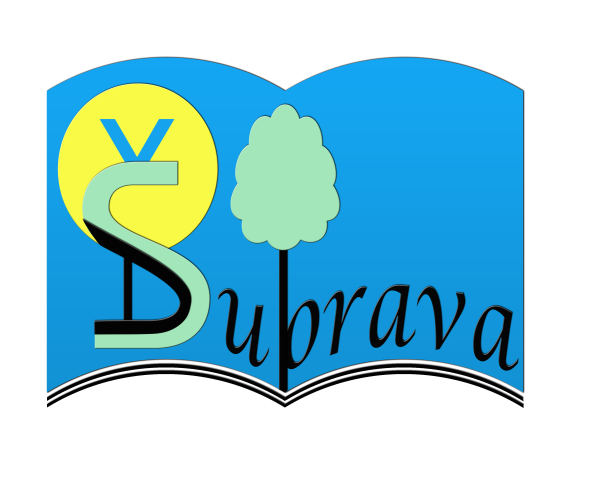 GODIŠNJI PLAN I PROGRAM RADAOSNOVNE ŠKOLE DUBRAVAza školsku godinu 2015./2016.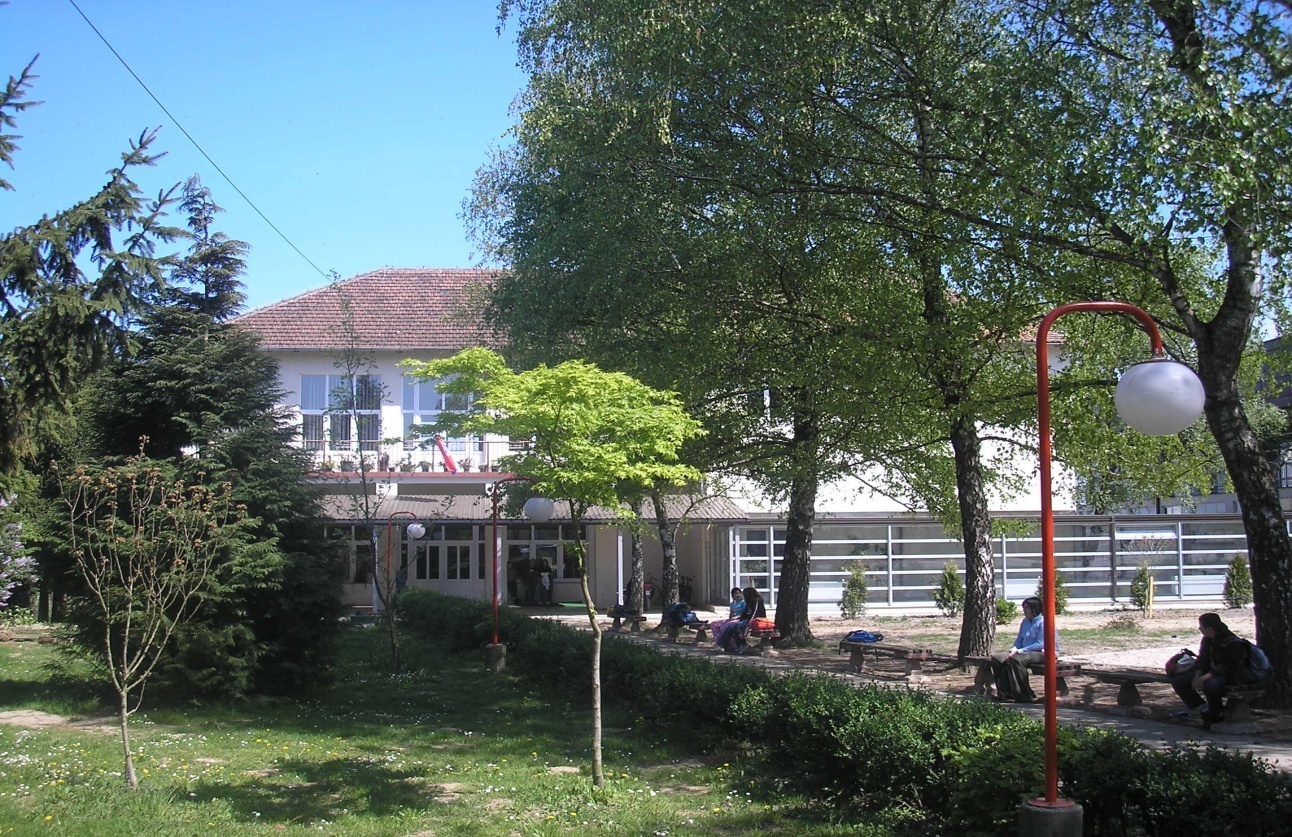 Dubrava, rujan 2015.SADRŽAJOSNOVNI PODACI O ŠKOLI………………..……………..……………...……………………………..4UVJETI RADA……………………………………………………………………………………….…5 Školsko područjeProstorni uvjetiUnutrašnji školski prostorVanjski prostorNastavna sredstva i pomagalaKnjižni fond školePlan obnove, adaptacije i dogradnjeZAPOSLENICI  DJELATNICI U ŠKOLI U ŠKOLSKOJ GODINI 2011./2012…………………..9Podatci o učiteljimaPodaci o ravnatelju i stručnim suradnicimaPodatci o administrativnom i tehničkom osobljuORGANIZACIJA RADA……………………………………………………………………………..13Podaci o učenicima i razrednim odjelimaOrganizacija smjenaGodišnji kalendar rada školeRaspored dežurstvaRaspored školskog zvonaRaspored korištenja dvoraneInformacije za roditeljeGODIŠNJI NASTAVNI PLAN I PROGRAM....................................................................................25Godišnji fond sati nastavnih predmeta po razrednim odjelima (redovna nastava)Izvanučionička i terenska nastava, jednodnevni izleti i maturalno putovanjePlan izborne nastave u školiGodišnji fond sati izborne nastave po razrednim odjelimaPlan rada za učenike s poteškoćama u razvojuRad po prilagođenom programuNastava u kućiDodatna i dopunska nastava Plan izvannastavnih aktivnosti, učeničkih društava, družina i sekcija Učenička zadrugaŠkolski športski klub Izvanškolske aktivnostiPLAN ORGANIZIRANJA KULTURNE I JAVNE DJELATNOSTI ŠKOLE,………………......54PROFESIONALNO INFORMIRANJE I USMJERAVANJE  UČENIKA……………………….55PLAN BRIGE ŠKOLE ZA ZDRAVSTVENO – SOCIJALNU I EKOLOŠKU ZAŠTITU UČENIKA……………………………………………………………………………………………...56Plan rada školskog liječnika za šk. god. 2015./2016.Program prevencije zlouporabe sredstava ovisnostiObvezni program prevencije kroz nastavne predmeteRad s učenicima na satovima razrednog odjelaOrganizacija slobodnog vremena učenika i izvannastavne aktivnostiSuradnja s roditeljimaSuradnja s drugim stručnim ustanovama i organizacijamaProtokol postupanja u slučaju nasilja među djecom i mladimaNasilje nad djecom i protokol o postupanjuAntikorupcijski planProgram provođenja zaštite okolišaPODATCI O RADNIM ZADUŽENJIMA DJELATNIKA ŠKOLE………………………………66Godišnja zaduženja učitelja Podatci o ostalim zaposlenicima u školi i njihovim zaduženjimaPLANOVI PERMANENTNOG USAVRŠAVANJA…………………………………...…………..70Raspored rada stručnih kolegijaRAD STRUČNIH ORGANA, STRUČNIH SURADNIKA I OSTALIH ORGANA……..……….72Plan rad učiteljskog vijeća, razrednih vijeća i razrednikaŠkolski odborVijeće roditeljaVijeće učenikaPlan i program rada ravnatelja Plan i program rada stručnog suradnika -  pedagoga školePlan i program rada stručnog suradnika -  knjižničara Plan i program rada stručnog suradnika -  defektologa (logopeda) PLAN RADA TAJNIŠTVA I ADMINISTRATIVNO TEHNIČKE SLUŽBE…………...……..104Plan rada tajništvaPlan rada računovođePlan rada administratora/blagajnikaPlan rada domara/ložačaPlan rada kuharicaPlan rada spremačicaPLAN INVESTICIJA, INVESTICIJSKOG I TEKUĆEG ODRŽAVANJA………………….....112PRILOZI…………………………………………………………………………………………...…112OSNOVNI PODACI O ŠKOLI (OSOBNA KARTA ŠKOLE)ŽUPANIJA: ZAGREBAČKANaziv škole: Osnovna škola Dubrava Adresa: Svete Margarete 15, 10342 DubravaTelefoni:   01/2725 - 418, 2725 - 219, 2790 - 634Telefax:    01/2726 - 200, 2725 – 219e-pošta: os-dubrava@os-dubrava.skole.hrInternetska adresa: http:www.os-dubrava.skole.hrŠifra škole: 01-164-001Matični broj škole: 3101070OIB: 79101135706Upis u sudski registar: Tt-05/3108-4 od 16.5.2005. godineRavnatelj škole: Marijana Kozumplik Kemenović, dipl. učitelj razredne nastaveZamjenik ravnatelja: Gordana Sever, stručni suradnik knjižničarVoditelj smjene: Marijana Čorak, prof. povijesti Voditelj Područne škole Farkaševac: Vedrana Četković, prof. defektologBroj Područnih škola: 3Broj učenika: 534 Broj učenika u razrednoj nastavi: 242               Broj učenika u predmetnoj nastavi: 292Broj učenika s teškoćama u razvoju: 45Broj učenika putnika: 396Ukupan broj razrednih odjela: 32Broj razrednih odjela u matičnoj školi: 19Broj razrednih odjela u područnim školama: 13Broj razrednih odjela RN-e: 16Broj razrednih odjela PN-e: 16Broj smjena: 2Broj radnika: 68Broj učitelja predmetne nastave: 31Broj učitelja razredne nastave: 16Broj stručnih suradnika: 3Broj ostalih radnika: 14Broj nestručnih učitelja: 0Broj pripravnika: 0Broj mentora: 2Broj voditelja ŽSV-a: 1Broj računala u školi: 35Broj učionica: 21Broj športskih dvorana: 1Broj športskih igrališta: 4Školska knjižnica: 1Školska kuhinja: 3Na temelju članka 28. st. 8. i 9.  Zakona o odgoju i obrazovanju u osnovnoj i srednjoj školi (Narodne novine, br. 87/08., 86/09., 92/10. , 105/10., 90/11., 16/12., 86/12., 94/13. i 152/14. ), a sukladno čl. 15. st.3 i st. 4 Statuta Osnovne škole Dubrava u Dubravi, na temelju mišljenja Učiteljskog vijeća i Vijeća roditelja, a na prijedlog ravnatelja Školski odbor na 18. redovnoj sjednici održanoj dana 30. rujna 2015. godine donosi1. UVJETI RADA1.1.  Školsko područjeŠkolsko područje rasprostranjeno je na općine Dubrava i Farkaševac.Matična osmorazredna škola Dubrava nalazi se u Dubravi.Matičnoj školi pripadaju tri Područne škole; Farkaševac, Bolč i Nova Kapela.U Farkaševcu se nalazi osmorazredna škola – čisti razredni odjeli, a u Bolču i Novoj Kapeli četverorazredne škole– po dva kombinirana razredna odjela. Škole nose nazive po imenu mjesta u kojem se nalaze.Cijelo područje ima asfaltirane ceste te je učenicima omogućen prijevoz školskim autobusima.Prijevoz vrši Autoprijevoznički obrt vl. Miljenka Prigorca. Raspored rada u školama podešen je prema prijevozu učenika.Škole su uz crkve jedine kulturne ustanove u mjestima.  Prostorni uvjetiUnutrašnji školski prostorPRIKAZ UNUTRAŠNJEG ŠKOLSKOG PROSTORAOznaka stanja opremljenosti do 50% -1, od 51-70% -2, od 71-100% -3Školska zgrada sa športskom dvoranom ima površinu cca 3100 m². S južne strane nalazi se košarkaško igralište. Školska zgrada izgrađena je u nekoliko etapa (1947.god – 1968.god.) Starost školske zgrade je ispod prosječnog vijeka trajanja. Postojeća građevina površinom i brojem učionica ne može udovoljiti kvalitetnoj organizaciji nastave te je potrebna hitna sanacija, dogradnja  i adaptacija unutar postojeće građevine.Unutrašnji prostor škole sastoji se od devet klasičnih učionica, jedne manje učionice i jedne specijalizirane učionice za informatiku, ureda, knjižnice, male školske kuhinje i blagavaonice. Dio nastave za učenike s posebnim potrebama odvija se u neprikladnom učeničkom prostoru (ne zadovoljava odnos kvadrata učeničkog prostora i broja učenika). Kuhinja i blagavaonica također ne zadovoljava potrebe škole. Nedostaju kabineti i prostor za čitaonicu.Tijekom godina neke su učionice prilagođene lakšoj izvedbi nastave iz biologije, fizike, geografije, glazbene i likovne kulture, hrvatskog jezika, kemije,  matematike i tehničke kulture. Učionice su prozračne i ugodne za boravak. Velika važnost daje se opremanju škole raznovrsnim sredstvima i pomagalima u skladu s financijskim mogućnostima.U školsko-športskoj dvorani odvija se nastava TZK te raznovrsne izvanškolske aktivnosti.Škola ima knjižnicu koja je dobro opremljena učeničkom lektirom i stručnom literaturom.U PŠ Farkaševcu nalaze se tri klasične i dvije manje učionice u kojoj se odvija nastava. Učionice ne zadovoljavaju po opremi i veličini s obzirom na broj učenika. Jedna učionica opremljena je sa deset računala za izvođenje nastave informatike. U njoj se izvodi i nastava s učenicima po posebnom programu. Nastava TZK odvija se u  vježbaonici u zgradi općine Farkaševac.Školska zgrada u Novoj Kapeli potpuno zadovoljava po opremi i veličini s obzirom na broj učenika.Školska zgrada u Bolču zadovoljava po opremi i veličini s obzirom na broj učenika koji polaze nastavu u dvije smjene.Vanjski prostorŠkole su okružene zelenim površinama i uređenim cvjetnjacima. Uređenju okoliša pridaje se velika važnost i isti se pažljivo uređuju kroz čitavu školsku godinu i za vrijeme školskih odmora. O tome se brinu učenici škole, učitelji i ostali zaposlenici škole, a naročito članovi  učeničke zadruge „Pčelica“.Okoliš i škola lijepo se uklapaju u prirodni okoliš našeg kraja, koje je priroda podarila prekrasnim šumama i livadama na što smo vrlo ponosni, a učitelji na isto u svojem radu s učenicima ukazuju posebnu pozornost i brigu.Nastavna sredstva i pomagalaKnjižni fond školePlan obnove, adaptacije i dogradnje2. ZAPOSLENI DJELATNICI U ŠKOLI U ŠKOLSKOJ GODINI 2015./2016.2.1.   Podaci o učiteljimaFranko Puharić 12 sati tjelesne i zdravstvene kulture predaje u PŠ Farkaševac, a ostale satove do punog radnog vremena dopunjuje u OŠ Veliki Grđevac.* Učiteljice koje su na porodiljinom dopustu ili bolovanju.2.2. Podaci o ravnatelju i stručnim suradnicima2.3. Podaci o administrativnom i tehničkom osobljuAdministrativno i tehničko osoblje obavlja poslove u skladu s normativima (površine, broj obroka i ostalo) predviđenim u školstvu.3. ORGANIZACIJA RADA3.1. Podaci o učenicima i razrednim odjelimaMatična škola Dubrava – 8 odjela nižih razreda i 11 odjela viših razreda, ukupno 370 učenikaPŠ Farkaševac – 4 odjela nižih razreda i 5 odjela viših razreda, ukupno 130 učenika.PŠ Nova Kapela – 2  kombinirana razredna odjela: 1. i 3. razred,  2. i 4. razred,  ukupno 12 učenikaPŠ Bolč – 2  kombinirana razredna odjela: 1. i 2. razred, 3. i 4. razred, ukupno 22 učenika3.2. Organizacija smjena Većina učenika vozi se organiziranim školskim prijevozom Stoga je i raspored početka nastave prilagođen prijevozu učenika.Prijevozi su redoviti. Ostali učenici u školu dolaze pješice ili ih voze roditelji.Nastava informatike odvija se prema rasporedu sati u prijepodnevnoj i poslijepodnevnoj smjeni u  informatičkoj učionici.U školi je organizirano dežurstvo tijekom cijelog dana. Uključuje po tri ili više učitelja i jednog učenika u predmetnoj nastavi te po dva učitelja i dva učenika u razrednoj nastavi u matičnoj školi. O dežurstvu se vode pismene zabilješke koju kontrolira dežurni učitelj.Rad se odvija u petodnevnom radnom tjednu.3.3. Godišnji kalendar rada Nastava se organizira i izvodi u 178 nastavnih dana, odnosno 35 nastavnih tjedana. Dan općine, Dan škole – 10.06.2016.Detaljni kalendar rada škole (s događajima koji se posebno obilježavaju)3.4. Raspored dežurstvaMatična škola DubravaPŠ FarkaševacU PŠ Bolč i PŠ Nova Kapela svakodnevno dežuraju razredne učiteljice koje rade u navedenim školama. 3.5. Raspored školskog zvonaMATIČNA ŠKOLAViši razredi	Niži razrediPŠ FARKAŠEVACViši razrediNiži razredi PŠ NOVA KAPELAPŠ BOLČ3.6. Raspored korištenja dvoraneRAZREDNA NASTAVAPREDMETNA  NASTAVAjutarnja smjenapopodnevna smjena* NAPOMENA: Raspored korištenja dvorane u večernjim satima bit će poznat tijekom listopada (nakon što škola sklopi ugovore o iznajmljivanju športske dvorane).3.7. Informacije za roditeljeInformacije ostalih učitelja (nerazrednika)GODIŠNJI NASTAVNI PLAN I PROGRAM4. 1.  Godišnji fond sati nastavnih predmeta po razrednim odjelima (redovna nastava)		4.2.  Izvanučionička i terenska nastava, jednodnevni izleti, maturalno putovanjeRadi što boljeg usvajanja novih sadržaja za učenike se organizira izvanučionička i terenska nastava.U terensku nastavu uključeni su svi učitelji koji predaju razredu koji ide na terensku nastavu. Terenska nastava odvija se prema detaljnom programu aktivnosti s ciljevima, načinom realizacije, vremenikom, troškovnikom, načinom financiranja i načinom vrednovanja nakon dobivene suglasnosti roditelja.Izvanučionička, odnosno terenska nastava obvezno se prijavljuje Državnom inspektoratu najmanje tri dana prije realizacije.Svaki razrednik u dogovoru s predmetnim učiteljima početkom školske godine planira provođenje izvanučioničke odnosno terenske nastave. Početkom školske godine planiraju se i  izleti, kao i  škola u prirodi/škola plivanja uz mišljenje i suglasnost roditelja i Učiteljskog vijeća.Škola u prirodi/škola plivanja ostvaruje se u suradnji s općinom Farkaševac koja sufinancira polovicu iznosa za učenike s područja općine Farkaševac. U školi plivanja učenici stječu vještinu plivanja i nakon završene obuke dobivaju potvrdu da su plivači. Odlazak učenika u kazalište organizira se u suradnji s kazalištima u Zagrebu.OŠ „DUBRAVA”,  DubravaTERENSKA, IZVANUČIONIČKA NASTAVA i IZLETI UČENIKA u šk. god. 2015./2016.RAZRED: PRVI OŠ „DUBRAVA”,  DubravaTERENSKA, IZVANUČIONIČKA NASTAVA i IZLETI UČENIKA u šk. god. 2015./2016.RAZRED: DRUGIOŠ „DUBRAVA”,  DubravaTERENSKA, IZVANUČIONIČKA NASTAVA i IZLETI UČENIKA u šk. god. 2015./2016.RAZRED: TREĆIOŠ „DUBRAVA”,  DubravaTERENSKA, IZVANUČIONIČKA NASTAVA i IZLETI UČENIKA u šk. god. 2015./2016.RAZRED: ČETVRTIOŠ „DUBRAVA”,  PŠ FARKAŠEVAC I PŠ NOVA KAPELATERENSKA, IZVANUČIONIČKA NASTAVA i IZLETI UČENIKA u šk. god.  2015./2016.RAZREDI: PRVI, DRUGI, TREĆI, ČETVRTIOŠ „DUBRAVA”,  PŠ BOLČTERENSKA, IZVANUČIONIČKA NASTAVA i IZLETI UČENIKA u šk. god.  2015./2016.RAZREDI: PRVI, DRUGI, TREĆI, ČETVRTIOŠ „DUBRAVA”,  DubravaTERENSKA, IZVANUČIONIČKA NASTAVA i IZLETI UČENIKA u šk. god. 2015./2016.RAZRED: PETIOŠ „DUBRAVA”,  DubravaTERENSKA, IZVANUČIONIČKA NASTAVA i IZLETI UČENIKA u šk. god. 2014./2015.RAZRED: ŠESTIOŠ „DUBRAVA”,  DubravaTERENSKA, IZVANUČIONIČKA NASTAVA i IZLETI UČENIKA u šk. god. 2015./2016.Razredi: SEDMIOŠ „DUBRAVA”,  DubravaTERENSKA, IZVANUČIONIČKA NASTAVA i IZLETI UČENIKA u šk. god. 2015./2016.RAZRED: OSMIOŠ „DUBRAVA”,  PŠ FARKAŠEVACTERENSKA, IZVANUČIONIČKA NASTAVA i IZLETI UČENIKA u šk. god. 2015./2016.RAZREDI: PETI, ŠESTI, SEDMI I OSMI4.3.  Plan izborne nastave u školiSatovi izborne nastave organiziraju se u okviru rasporeda sati, u međusmjeni ili nakon redovne nastave.4.4.  Godišnji fond sati izborne nastave po razrednim odjelima4.5.  Plan rada za učenike s poteškoćama u razvojuUčenici po posebnom programu rade u dvije POOG-e u Dubravi i Farkaševcu.S grupama rade učiteljice defektologinje Biljana Crnobrnja i Vedrana Ćetković.	4.6.  Drugačiji način školovanjaTijekom šk. god. 2015./2016. sukladno rješenju o primjerenom obliku školovanja za čl. 5 i čl. 6    školuje se 35 učenika.Po redovitom programu uz prilagodbu sadržaja i individualizirane postupke školuje se njih  21, a po  redovitom programu uz individualizirane postupke 14 učenika.U razrednoj nastavi nema učenika koji se školuju po redovitom programu uz prilagodbu sadržaja i individualizirane postupke.U predmetnoj nastavi po redovitom programu uz prilagodbu sadržaja i individualizirane postupke školuje se 21 učenik. Redoviti program uz individualizirane postupke u predmetnoj nastavi pohađa 11 učenika, a u razrednoj nastavi  3 učenika. U postupku za redoviti program uz prilagodbu sadržaja i individualizirane postupke je 1 učenik, a za  redoviti program uz individualizirane postupke 1 učenik, a za posebni program uz individualizirane postupke 1 učenik.S učenicima koji imaju  rješenja radi stručni suradnik logoped Marina Begović Glavica. Napomena:Učenik ne mora imati drugačiji oblik školovanja iz svih predmeta. Neki učenici već imaju promjenjeni oblik školovanja.4.7.  Nastava u kući Nastava u kući održavat će se ukoliko se pokaže potreba.4.8.  Dodatna i dopunska nastavaDodatna nastava organizira se za učenike koji u određenom nastavnom predmetu ostvaruju nadprosječne rezultate ili pokazuju interes za određeni nastavni predmet. Učenici se uključuju u dodatnu nastavu na temelju vlastite odluke.     Dopunska nastava  organizira se za učenike kojima je potrebna pomoć pri učenju. Održava se po skupinama učenika na određeno vrijeme kada je takav oblik  pomoći učenicima potreban. Plan izvannastavnih aktivnosti, učeničkih društava, družina i sekcijaNakon formiranja grupe voditelji će evidentirati učenike i načiniti planove aktivnosti za čitavu školsku godinu. Sve podatke će bilježiti u posebnu bilježnicu predviđenu za izvannastavne aktivnosti, a na kraju će istu predati ispunjenu s ostalom pedagoškom dokumentacijom u školu.4.10.  Učenička zadrugaU školi djeluje Učenička zadruga. U rad zadruge uključeni su zainteresirani učenici, učitelji, a voditeljica zadruge je učiteljica razredne nastave Sanja Jandrijević. Unutar Učeničke zadruge djeluju sekcije; Dubravske iskrice, Eko skupina, Mali kreativci i Likovna skupina. U suradnji s Eko skupinom škole, učenička zadruga će sudjelovati u sadnji ukrasnog bilja te održavanju čistoće školskog okoliša.Nastojat ćemo uključiti u rad što veći broj roditelja koji sa svojim savjetima mogu pripomoći u radu zadruge.4.11.  Školski športski klubŠkolski športski klub djeluje od 1995. godine. Cilj školskog kluba je što više učenika uključiti u bavljenje športom te da kroz organizirano bavljenje športom putem treninga, utakmica i natjecanja steknu znanja i vještine iz športa kojim se bave.Članove čine učenici škole koji se žele organizirano baviti športom u školi. Kategorija članova Kluba su slijedeće:seniori (učenici osmog razreda)stariji juniori (učenici sedmog razreda)juniori (učenici šestog razreda)kadeti (učenici petog i nižih razreda)Školski športski klub djeluje u slijedećim športovima: rukomet (m/ž), nogomet (m), karate (m/ž), streljaštvo (m/ž), odbojka (ž).Voditelj školskog športskog kluba je učitelj tjelesne i zdravstvene kulture Franko Puharić, a u radu kluba sudjeluju i vanjski suradnici. Školski športski klub sudjeluje u svim natjecanjima na međuopćinskoj razini te na županijskim, poluzavršnim i završnim natjecanjima ovisno o plasmanu na nižoj razini. Uključenost učenika u športske aktivnosti4.12.. Izvanškolske aktivnosti 	Jedan dio učenika uključen je u izvanškolske aktivnosti (dobrovoljna vatrogasna društva, glazbene škole, škole stranih jezika, razne sportove). Točan broj učenika biti će poznat tijekom listopada nakon što se obave upisi za neke od aktivnosti (strani jezici) te nakon što učenici donesu potvrde o pohađanju tih aktivnosti kako bi im se krajem nastavne godine aktivnost koju su pohađali izvan škole upisala u svjedodžbu u rubriku izvanškolske aktivnosti.PLAN ORGANIZIRANJA KULTURNE I JAVNE DJELATNOSTI ŠKOLE6.  PROFESIONALNO PRIOPĆAVANJE I USMJERAVANJE	Prema planu i programu rada pedagog škole bavi se profesionalnim priopćavanjem i usmjeravanjem učenika 8. razreda naše škole. Na tom poslu zajednički radi s razrednicima 8.-ih razreda, učiteljicama defektologinjama, školskom liječnicom i roditeljima.U skladu s godišnjim planom i programom rada stručnog suradnika tijekom godine organizirat će se predavanja i savjetovanja za učenike i roditelje.Programom  profesionalnog priopćavanja i usmjeravanja ostvaruje se i suradnja sa Službom za profesionalno priopćavanje i usmjeravanje pri Zavodu za zapošljavanje. U sklopu te suradnje ostvarit će se i anketiranje učenika 8.-ih razreda u svezi s njihovim željama i mogućnostima za upis u Srednju školu.	I ove godine nastavit ćemo uspješnu suradnju s Obrtničkom komorom na popularizaciji deficitarnih obrtničkih zanimanja.  Predviđeni su natječaji na temu obrt. zanimanja,  posjet sajmu obrta i razne  druge prezentacije.	Naročita pažnja posvetit će se učenicima 8.-ih razreda koji nastavu prate po posebnom i prilagođenom programu. Za te učenike predviđen je cjelovit postupak usmjeravanja od liječničkog pregleda, provjere sposobnosti i na temelju toga savjetovanja o izboru buduće škole.Planiran je i nastavak suradnje sa susjednim srednjim školama ( SŠ Vrbovec, SŠ Čazma, SS Ivanić Grad ). Škole će se prezentirati sa svojim programima i uvjetima rada što će učenicima olakšati donošenje odluke o izboru budućeg zanimanja7.  PLAN BRIGE ŠKOLE ZA ZDRAVSTVENO-SOCIJALNU I       EKOLOŠKU ZAŠTITU UČENIKA                                 	Zdravstvenoj zaštiti učenika posvetit će se pažnja tijekom cijele godine. Najvažnije aktivnosti bit će:organizacija sistematskih pregleda učenika u školiorganizacija redovnih cijepljenjasudjelovanje u raznim humanitarnim akcijama organizacija prehrane za što veći broj učenikaorganizacija ljetovanja i zimovanja prema mogućnostimaostale akcije: zdravstvena predavanja, posjet bolesnom prijatelju i dr.Ekološke aktivnosti provodit će se u školi i školskom okolišu tijekom cijele godine. Ekološke aktivnosti bit će povezane i sa estetskim izgledom škole i njenog okoliša, a u svezi s istim radit će se i na poboljšanju higijenskih uvjeta rada u školi.		Izložbeni panoi na hodnicima škole i učionicama prikazivat će aktualnosti koje se događaju tijekom godine. Njihov tematski i estetski izgled bi trebao pridonijeti cjelokupnom estetskom izgledu škole.7.1.  Plan rada školskog liječnika za šk. god. 2015./2016.Temeljem Plana i programa mjera zdravstvene zaštite iz obveznog zdravstvenog osiguranja (NN 30⁄02.), u okviru Programa mjera za djelatnost preventivno-odgojnih mjera za zdravstvenu zaštitu školske djece i studenata, za učenike osnovnih škola predviđene su tijekom školske godine slijedeće mjere: 1. Sistematski pregledi: prije upisa u prvi razred učenika 5.-ih razreda u svrhu utvrđivanja psihofizičkog razvoja učenika 8.-ih razreda (profesionalna orjentacija) Sistematski pregledi učenika u pravilu se provode u prostorijama Službe za školsku medicinu uz nazočnost učitelja ili razrednika. 2. Ostali preventivni pregledi 2.1. Kontrolni pregledi nakon preventivnih pregleda na poziv prema medicinskoj indikaciji. 2.2. Namjenski pregledi na zahtjev ili prema situaciji  prije cijepljenja u svrhu utvrđivanja kontraindikacija za cijepljenje  prije prijema u đački dom  kod prelaska iz druge škole  prije odlaska na organizirani odmor  za utvrđivanje stanja, sposobnosti i kontraindikacija za bavljenje određenim sportom u školskom sportskom klubu te prije natjecanja u istom 3. Probiri u tijeku osnovnog školovanja (screeninzi) poremećaj vida na boje za učenike 3.-ih razreda deformacije kralježnice i tjelesna visina za učenike 6.-ih razreda 4. Zdravstvena i tjelesna kultura
	- pregled za utvrđivanje zdravstvenog stanja i sposobnosti za prilagođeni program TZK onih učenika koji iz zdravstvenih razloga ne mogu pratiti redovni program te njihovo praćenje
	- pregled prije natjecanja u školskim sportskim klubovima5. Mjere zaštite od zaraznih bolesti

5.1 Cijepljenje i docjepljivanje učenika prema Programu obveznog cijepljenjapri upisu u 1.razred protiv ospica, rubeole i zaušnjakaI razred protiv dječje paralizeVI razred protiv hepatitisa B (tri doze)VIII razred  protiv difterije, tetanusa i dječje paralize Cijepljenje učenika provodi se u skladu s Provedbenim programom obveznog cijepljenja u Hrvatskoj za tekuću kalendarsku godinu, obavlja se u pravilu za vrijeme trajanja nastave u prostorijama zdravstvene organizacije ili prikladnim prostorijama škole. 
Škole su dužne na temelju primljene obavijesti dovesti na cijepljenje sve učenike koji podliježu obveznoj imunizaciji (Zakon o zaštiti pučanstva od zaraznih bolesti NN 70⁄07., Pravilnik o načinu provođenja imunizacije, seroprofilakse i kemoprofilakse protiv zaraznih bolesti te o osobama koje se moraju podvrgnuti toj obvezi NN 103⁄13).
5.2. Kontrolni pregledi pri pojavi zarazne bolesti u školi i poduzimanje manjih protuepidemijskih mjera
6. Zaštita i unapređenje školskog okoliša (higijenska kontrola škole, nadzor nad prehranom učenika, kontrola uvjeta obrazovanja za učenike s posebnim potrebama)7. Savjetovališni rad se odvija u izdvojenom i oglašenom vremenu za savjetovalište kao i prema potrebi u svrhu pomoći i rješavanju temeljnih problema s kojima se susreću djeca, adolescenti, njihovi roditelji, skrbnici, nastavnici i učitelji: prilagodba na školu, školski neuspjeh, poremećaji ponašanja, problemi razvoja i sazrijevanja, kronični poremećaji zdravlja, zaštita reproduktivnog zdravlja i planiranje obitelji, zloupotreba psihoaktivnih droga i drugi oblici ovisnosti, problemi mentalnog zdravlja i dr. 8. Zdravstveni odgoj i promicanje zdravlja – odvija se kao zasebna aktivnost i/ili integrirana u sistematske preglede i cijepljenja.

TEME ZA UČENIKE:I razred:		„Pravilno pranje zuba po modelu“III razred: 		„Skrivene kalorije“V razred: 		„Promjene vezane uz pubertet i higijena“ VIII razred:	„Spolno prenosive bolesti i AIDS“ 9. Utvrđivanje psihofizičke sposobnosti učenika i primjerenog oblika školovanjaDio je rada Stručnih povjerenstava (Stručno povjerenstvo škole i Stručno povjerenstvo Ureda) za utvrđivanje psihofizičkog stanja djeteta sukladno Zakonu o odgoju i obrazovanju u osnovnoj i srednjoj školi, pročišćeni tekst (NN 126/2012), Pravilniku o osnovnoškolskom i srednjoškolskom odgoju i obrazovanju učenika s teškoćama u razvoju (NN 24/15) i Pravilniku o postupku utvrđivanja psihofizičkog stanja djeteta, učenika te sastavu stručnih povjerenstava (NN 67/2014).Uspješnu školsku godinu, sa štovanjem,				                                       Voditeljica Službe:							Zvonimira Papeš Ibrišević, dr.med.Nadležni liječnik škole: Bernarda Krnić, dr. med.    7.2.  Program prevencije zlouporabe sredstava ovisnosti 	Obzirom da su osnovnom školom obuhvaćena sva djeca, a time i njihovi roditelji, škola ima najvažniju ulogu u primarnoj prevenciji. Da bi se provela prevencija u školi potrebno je educirati učitelje i stručne suradnike koji bi radili na zdravstvenom obrazovanju učenika i njihovih roditelja.  		Cilj školskog preventivnog programa je smanjivati interes djece i mladih za uzimanje sredstava ovisnosti (alkohol, cigarete, droge) te općenito unapređivati i štititi zdravlje mladih.7.2.1. Obvezni program prevencije kroz nastavne predmete	Program prevencije ostvaruje se kroz nastavne predmete, posebice prirodu i biologiju (nastavne teme o tijelu, zdravlju, sazrijevanju, alkoholu, pušenju i drogama, zaštiti okoliša, spolnim odnosima, virusima, bolestima živčanog sustava, zdravim navikama i sl.), kroz kemiju i TZK (o lijekovima i dopingu), zatim kroz hrvatski jezik, likovnu i glazbenu kulturu.	7.2.2. Rad s učenicima na satovima razrednog odjela	Cilj rada s učenicima na satovima razrednog odjela je naučiti ih što više životnih stvari o kojima malo čuju kroz nastavu. 	Razrednici će razraditi teme o kojima učenici žele i trebaju doznati što više: učenje, radne navike, izbor škole i zanimanjaempatija, tolerancija, prihvaćanje različitosti humani odnosi među spolovima odnosi s roditeljima rad na sebi zdravstveni odgoj, ovisnostipedagoške radionice na temu «Stop nasilju među djecom».7.2.3. Organizacija slobodnog vremena učenika i izvannastavne aktivnosti	Izvannastavne aktivnosti pružaju mogućnost samopotvrđivanja djece, potiču zdrave odnose među članovima grupe, osjećaj pripadnosti i ispunjenosti. Mnoge aktivnosti odvijaju se u prirodi (športski klubovi, ekološke grupe), što pozitivno utječe na zdravlje mladih ljudi. 7.2.4. Suradnja s roditeljima	S roditeljima surađuju prvenstveno razrednici, ostali predmetni nastavnici, stručni suradnici – pedagog i defektolog te vanjski suradnici. Rad se organizira kroz individualne sastanke, roditeljske sastanke,  radionice za roditelje, savjetovalište za roditelje.	Znakovi za pojačano djelovanje i pomaganje djetetu su:neopravdani izostanci s nastaveškolski neuspjehagresivni oblici ponašanjaeksperimentiranje s alkoholom, duhanom, drogomostali oblici neprimjerenog ponašanja7.2.5. Suradnja  s  drugim  stručnim  ustanovama  i  organizacijamaSuradnju između škole i Centra za socijalnu skrb Vrbovec (međusobna razmjena informacija i poduzetih mjera o rizičnim obiteljima i učenicima), Policijskom postajom Vrbovec (predavanja njihovih djelatnika, dogovarati ophodnje policije), Domom zdravlja Dubrava – liječnicom školske medicine.7.3. Protokol postupanja u slučaju nasilja među djecom i mladimaU slučaju prijave nasilja, dojave o nasilju ili sumnje na nasilje svaki djelatnik škole ili koordinator aktivnosti vezanih uz problematiku zlostavljanja u odgojno-obrazovnoj ustanovi dužan je:Odmah zaustaviti i prekinuti aktualno nasilje i/ili ako postoje saznanja o nasilju treba postupiti sukladno dogovorenim koracima.Ukoliko je dijete povrijeđeno u mjeri koja zahtijeva liječničku intervenciju ili pregled, na najbrži mogući način osigurati liječničku pomoć; po potrebi osigurati pratnju odrasle osobe iz škole;  i/ili sačekati liječničku preporuku vezanu uz daljnje postupanje, kao i dolazak roditelja ili zakonskih zastupnika djeteta.Po prijavi nasilja odmah nasamo obaviti razgovor s djetetom koje je žrtva nasilja, a u slučaju da je bila potrebna intervencija liječnika, obaviti razgovor s djetetom čim to bude moguće. Uvjerite dijete da će se poduzeti svi mogući koraci kako bi se spriječilo ponavljanje djela.Odmah po prijavi nasilja o tome obavijestiti roditelje kako žrtve, tako i nasilnika. Poželjan je hitar poziv kući istoga dana. Upoznajte ih ponaosob sa svim činjenicama i okolnostima koje su poznate i izvijestite ih o aktivnostima koje će se poduzeti. Uključite ih u oblikovanje kreativnog plana djelovanja.Roditeljima djeteta koje je žrtva nasilja pružiti savjetodavnu stručnu pomoć u školi, a ukoliko se ukaže potreba za osnaživanjem djeteta i/ili preradom traumatskog doživljaja, informirati roditelje o oblicima savjetodavne pomoći izvan škole.Nastaviti komunicirati o situaciji s roditeljima i ostalima, sve dok situacija nije sigurno riješena.Pratiti i kontrolirati ponašanje zlostavljača i sigurnost žrtve na osnovi domašaja škole.Obaviti razgovor s drugom djecom i odraslim osobama koje imaju spoznaju o učinjenom nasilju (okolnosti u kojima se dogodilo, obliku, intenzitetu, trajanju i težini činjenja). Nemojte dozvoliti da se na licu mjesta javno raspravlja o viđenom.Ukoliko se radi o izrazito teškom obliku nasilja, koje i kod druge djece koja su svjedočila nasilju može uzrokovati traumu, savjetovati se sa službom za pružanje pomoći djeci koja su bila svjedoci nasilja.Što žurnije obaviti razgovor s djetetom koje je počinilo nasilje. Ukoliko je u činjenje nasilja uključeno više djece, razgovarajte sa svakim počiniteljem. Ukazati mu/im na neprihvatljivost takvog ponašanja i vezu između izbora određenog ponašanja i njegovih posljedica. Savjetovati ga/ih na nužnu promjenu ponašanja. Ukoliko zlostavljač ne promijeni svoje ponašanje potrebno je postupiti prema Pravilniku o pedagoškim mjerama i obavijestiti nadležne službe (CZSS,  MUP,  Školska medicina) Pažljivo pratiti da li dijete iznosi neke okolnosti koje bi ukazivale na to da je ono žrtva zanemarivanja i/ili zlostavljanja u obitelji ili izvan nje. U tom slučaju odmah obavijestiti CZSS, a po potrebi i MUP (posebno ako postoji sumnja da su počinjene kažnjive radnje).Obavezno pozvati roditelje djeteta koje je počinilo nasilje. Upoznati ih s događajem i neprihvatljivošću takvog ponašanja, te im pružiti stručnu pomoć u školi ili izvan nje. Obavezno ih treba izvijestiti o obvezi škole da slučaj prijavi nadležnom centru socijalne skrbi, Uredu državne uprave, MUP-u i/ili nadležnom državnom odvjetništvu.O događaju, sudionicima, poduzetim aktivnostima, razgovorima, izjavama i zapažanjima voditi službene bilješke i evidenciju zaštićenih podataka na jednom mjestu, a na zahtjev ih dostaviti nadležnim tijelima.Navedena suradnja škole, roditelja, policije, centra za socijalnu skrb, zdravstvenih ustanova i ostalih državnih tijela, uz postupanje prema protokolu, predstavlja preduvjet sveobuhvatne i kvalitetne zaštite djece.     7.4. Nasilje nad djecom i protokol o postupanjuUVOD	Danas je općeprihvaćeno da je nasilje nad djecom ozbiljan društveni problem koji u svakom pojedinačnom slučaju predstavlja kršenje temeljnih prva djeteta, pa nasilje u obitelji privlači sve veću pozornost stručnjaka i javnosti. U tom smislu u Hrvatskoj su posljednjih godina postignuta značajna zakonska unapređenja, a povećana je i senzibilizacija stručnjaka za taj problem. Unapređivanje prevencije i neposrednog rada s djecom, žrtvama nasilja u obitelji predstavlja zakonsku obvezu države, profesionalnu obvezu stručnjaka, te moralnu obvezu svakog pojedinca. 	Po snazi odgojnog utjecaja na mlade naraštaje osnovna škola zauzima drugo mjesto. Nalazi se odmah iza obitelji. Osim toga, osnovna škola je jedina institucija koja se sustavno bavi cjelokupnom populacijom djece u dobi od 6 do 14 godina. Iz te činjenice proizlazi i njezina vrlo odgovorna uloga u zaštiti djece žrtava nasilja u obitelji i učinkovitom pružanju pomoći u razrješavanju i ublažavanju problema vezanih uz zlostavljanje djece u obitelji.Termin ZLOSTAVLJANJE djece nema sasvim dosljednu definiciju. Prije svega, riječ je o svakom ponašanju koje rezultira ozljedama djeteta. Ono obuhvaća fizičko i mentalno povređivanje, seksualno zlostavljanje, nemarno postupanje ili maltretiranje djece ispod 18. godine starosti od strane osobe zadužene za njegov razvoj (roditelji ili skrbnici).ZANEMARIVANJE se odnosi na nezadovoljavanje djetetovih potreba poput hrane, odjeće, grijanja, medicinske skrbi, školovanja i ostavljanje djece koja su premlada da se brinu o sebi same kod kuće ili prepuštanje djece neadekvatnom nadzoru.Zanemarivanje se ne smije miješati sa siromaštvom. VRSTE  ZLOSTAVLJANJAAKTIVNI OBLICI: 1. fizičko, 2. emocionalno, 3. seksualno   PASIVNO1. zanemarivanjeFizičko zlostavljanje uključuje aktivnosti prema osobi mlađoj od 18 godina koje rezultiraju rizikom za ozbiljno povrjeđivanje, smrt ili teške fizičke posljedice. Uključuje batine, udarce rukama, nogama i predmetima po tijelu, pljuske, davljenje, čupanje kose, guranje na pod, bacanje, vezivanje, gašenje opušaka po tijelu, trovanje i drugo. Uzrokuje različite ozljede uključujući modrice, opekline, prijelome kostiju, unutarnje ozljede i oštećenja mozga, a u nekim slučajevima može uzrokovati i smrt.KAKO PREPOZNATI FIZIČKO ZLOSTAVLJANJE?povrede fizičkog zlostavljanja razlikuju se od uobičajenih dječjih povreda,upitna prihvatljivost objašnjenja (djeteta i/ili roditelja) o nastanku povrede,postojanje izvjesnih psihosocijalnih čimbenika koji upućuju na mogućnost zlostavljanja,Emocionalno zlostavljanje u najširem smislu obuhvaća razna ponašanja odraslih prema djetetu, koja su nepovoljna po djetetov emocionalni i psihički razvoj što uključuje emocionalno povređivanje djeteta, odsutnost pozitivnog pristupa te neprepoznavanje i nezadovoljavanje djetetovih potreba (npr. grubo kritiziranje, vrijeđanje, odbacivanje, manipuliranje, ismijavanje, prevelika očekivanja, zastrašivanje, ignoriranje, sramoćenje, isključivanje djeteta, pretjerani pritisak na dijete, manipulacija dječjim osjećajima od strane odraslih sa svrhom rješavanja nekih vlastitih problema, te svjedočenje nasilju u obitelji, čak i kad nije izravna žrtva nasilja.	Seksualno zlostavljanje se odnosi na svaki seksualni kontakt između djeteta i odrasle osobe ili adolescenta koja dijete navodi, prijeti, zavodi ili prisiljava na bilo koju vrstu seksualnog kontakta. Može imati oblik dodirivanja i milovanja djeteta po intimnim dijelovima tijela, traženja djeteta da dodiruje i/ili ljubi odraslog, ljubljenja u usta i po tijelu, izlaganja pornografskim sadržajima, uključivanja djeteta u seksualne aktivnosti, navođenja da promatra seksualne aktivnosti, dječje pornografije te davanja sugestivnih seksualnih komentara djetetu.NAČELA  I  CILJEVI1. Staviti zaštitu djece na prvo mjesto,2. Skrbiti za svako pojedino dijete,3. Aktivno slušati dijete i ono što govori,4. Zaštiti svako dijete od nasilja ili zlostavljanja.PREVENCIJA	Uspostavljen je sandučić povjerenja, a adresa dječje pravobraniteljice i Hrabrog telefona bit će izloženi na vidljivom mjestu.ZAKONSKA  REGULATIVAKazneni zakon Republike HrvatskeČl. 213.	Roditelj, posvojitelj, skrbnik ili druga osoba koja grubo zanemaruje svoje dužnosti zbrinjavanja ili odgoja djeteta ili maloljetne osobe, kaznit će se zatvorom od 3 mjeseca do 3 godine.Obiteljski zakonČl. 108.	(1) 	Svatko je dužan obavijestiti centar za socijalnu skrb o kršenju djetetovih prava, a posebice o svim oblicima tjelesnog ili duševnog nasilja, spolne zlorabe, zanemarivanja ili nehajnog postupanja, zlostavljanja ili izrabljivanja djeteta.	(2) 	Centar za socijalnu skrb dužan je odmah po primitku obavijesti iz stavka 1. ovoga članka ispitati slučaj i poduzeti mjere za zaštitu djetetovih prava.Zakon o zaštiti od nasilja u obiteljiČl. 5. Zdravstveni djelatnik, djelatnik socijalne skrbi, psiholog, socijalni radnik, socijalni pedagog i djelatnik odgojno-obrazovne ustanove dužni su prijaviti policiji ili nadležnom općinskom državnom odvjetništvu za počinjenje nasilja u obitelji iz članka 4. ovoga Zakona za koje su saznali u obavljanju svoje dužnosti.(2) Osobe iz stavka 1. ovoga članka koje ne postupaju u skladu sa stavkom 1. ovoga članka čine prekršaj.Zakon o izmjenama i dopunama Zakona o osnovnom školstvuČl. 4.        (2) Učitelji i stručni suradnici dužni su poduzimati mjere zaštite prava učenika te o svakom kršenju tih prava, posebice o oblicima tjelesnog ili duševnog nasilja, spolne zlouporabe, zanemarivanja ili nehajnog postupanja, zlostavljanja ili izrabljivanja, odmah izvijestiti ravnatelja škole koji je to dužan javiti tijelu socijalne skrbi, odnosno drugom nadležnom tijelu. OBVEZE U  SLUČAJEVIMA  SUMNJE NA ZLOSTAVLJANJE – PROTOKOLInformacija da je dijete zlostavljano može se dobiti kako od samog djeteta, tako i od susjeda, člana obitelji ili neke treće osobe. U svakom slučaju potrebno je poduzeti odgovarajuće radnje.  Uspostaviti povjerljiv odnos (pronađite mirno mjesto za razgovor, ostanite mirni i puni razumijevanja, ne izražavajte zgražanje ili gađenje, vjerujte, slušajte što vam se govori, nemojte prosuđivati),U slučaju potrebe osigurati liječničku pomoć,Obratiti se ravnatelju i stručnoj službi škole,Prijaviti sumnju socijalnoj službi, policiji i liječniku školske medicine,Preporuča se podnijeti prijavu pismenim putem (tekst prijave ne mora biti jako detaljan, ali je dobro navesti što više detalja kojih se sjećate),Ako je potrebno potražiti savjet putem Hrabrog telefona (0800-0800),Biti spreman na daljnji angažman i odgovorno tome pristupiti.ZLOSTAVLJANA DJECA SU ODGOVORNOST SVIH NAS!Kontakt osobe:Centar za socijalnu skrb Vrbovec: Vera Malić, psiholog                                                               tel. 2791-886  MUP Odjel za maloljetnike: Kristina Plavec Pavić                                                     tel.  2791-124ZZJZ – školska medicina: dr. Bernarda Krnić, tel. 2883-087.5. Antikorupcijski planŠkola kao javna ustanova u okviru obavljanja javne službe dužna je poduzimati preventivne mjere i djelovati na suzbijanju korupcije koja se može definirati kao svaki oblik zlouporabe ovlasti radi osobne ili skupne koristi, a na štetu društvene zajednice.Aktivnosti i mjere protiv korupcije u škole se poduzimaju na nekoliko područja rada:Upravljanje školomOdgovorno i zakonito postupanje pri donošenju odluka:a1.  u sferi materijalnog poslovanja škole:pri raspolaganju sredstvima školesklapanju pravnih poslova u ime i za račun školeotuđivanju ili opterećivanju pokretnih stvari i nekretnina školeodlučivanju o davanju u zakup ili najam prostora školeodlučivanju o drugim aktivnostima škole (izleti, ekskurzije i sl.)b1. u sferi zasnivanja radnih odnosa:u cjelokupnom postupku zasnivanja radnih odnosa postupanje prema važećim   zakonskim i podzakonskim propisima uz primjenu etičkih i moralnih načela U radu i poslovanjupostupanje prema zakonskim i podzakonskim propisima pridržavanje propisanih postupakapostupanje prema načelu savjesnosti i poštenja i pravilima strukeraspolaganje sredstvima škole prema načelu dobrog gospodaraOdgovornost u trošenjuracionalno raspolaganje imovinom i sredstvima školepostupanje prema važećim propisimaprovedba zakonom propisanih postupakObavljanje računovodstvenih poslovapostupanje prema važećim zakonima i podzakonskim propisimavođenje propisanih evidencija i redovito izvješćivanje nadležnih službipridržavanje zakonom propisanih postupakapostupanje prema načelu savjesnosti i poštenja i pravilima strukeObavljanje tajničkih poslovapostupanje prema važećim zakonima i podzakonskim propisimapridržavanje zakonom propisanih postupakapostupanje prema načelu savjesnosti i poštenja i pravilima strukeOdgojno-obrazovni poslovirazvijanje moralnih i društvenih vrijednosti kod djeceukazivanje na korupciju kao društveno neprihvatljivo ponašanjerazvijanje visoke svijesti o štetnosti korupcijeedukacija o budućim mogućim načinima sprječavanja korupcijeNadzorNadzor koji nad radom i poslovanjem škole vrše nadležne službe ima važnu ulogu u sprječavanju korupcije, kao i eventualnom registriranju postojećih problema te poticanju i sudjelovanju na njihovom otklanjanju.inspekcijski nadzorrevizija materijalnog poslovanjaCILJEVI	Kontinuiranim djelovanjem u borbi protiv korupcije, zakonitim postupanjem u svim područjima rada, preventivnim djelovanjem, odgojno-obrazovnim aktivnostima na razvijanju moralnih i društvenih vrijednosti kod učenika od najranije dobi moguće je realizirati ciljeve u borbi protiv korupcije:odbijanje sudjelovanja u korupcijisuradnja s tijelima nadležnim za borbu protiv korupcijeantikoruptivni rad i poslovanje škole7.6.  PROGRAM PROVOĐENJA ZAŠTITE OKOLIŠA	Cilj programa – škola koja njeguje eko svijest i živi u zdravom okolišu zdravi životZadatak programa – razviti eko svijest kod svih sudionika odgojno-obrazovnog procesa.Programom su obuhvaćeni svi učenici 1. – 8. razreda, učitelji i roditelji.	Realizacija programa – u okviru nastavnog plana i programa, na satovima razrednika, u okviru izvannastavnih aktivnosti, na sjednicama Učiteljskog vijeća, na aktivima razredne i predmetne nastave te kroz ostale djelatnosti škole.Evaluacija  se izvodi redovno u godišnjem izvješću o radu škole.		U provođenju programa škola surađuje sa stručnim institucijama (Ministarstvo zaštite okoliša, prostornog uređenja i graditeljstva, Uredom za društvene djelatnosti Zagrebačke županije, eko-organizacijama,  raznim udrugama za zaštitu okoliša, Društvom prijatelja prirode i slično.Program radaU okviru rada učeničke zadruge voditeljica Sanja Jandrijević s učenicima uključenim u rad zadruge te uz pomoć voditeljica eko skupine i likovne skupine  brine o urednom i uređenom školskom okolišu te kod učenika potiče svijest o važnost čistog i zdravog okoliša.PODACI O RADNIM ZADUŽENJIMA DJELATNIKA ŠKOLE8.1. Godišnja zaduženja učitelja8.2. Podaci o radnicima škole i njihova zaduženja9. PERMANENTNO STRUČNO USAVRŠAVANJEStručno usavršavanje učitelja i stručnih suradnika obavljat će se u školi i izvan škole. Oblici stručnog usavršavanja su kolektivno stručno usavršavanje i individualno stručno usavršavanje. Organizatori stručnog usavršavanja su: škola, Ministarstvo znanosti, prosvjete i športa, Agencija za odgoj i obrazovanje te ostale stručne udruge. Stručni aktivi u školi organizirani su u dvije grupe:Stručni aktiv učitelja razredne nastave, istočni dio Zagrebačke županije –voditelj Željka NovakStručni aktiv učitelja predmetne nastave na nivou Zagrebačke županijeSeminari i savjetovanja-prema preporukama i naputku Ministarstva prosvjete i športa iKatalogu AZZOAktivi se sastaju 3-4 puta godišnje, a prema potrebi i više. Svaki aktiv radi prema godišnjem planu i programu. Rad aktiva se evidentira zapisnički. Vezano uz stručno usavršavanje u školi, u njega će se uklopiti i stručni suradnici s različitim predavanjima i radionicama za učitelje. U plan stručnog usavršavanja uključit će se i učitelji pripravnici koji trebaju polagati stručni ispit.Vrijeme pripravničkog stažiranja i polaganja stručnog ispita priznaje se u stručno usavršavanje.Svaki učitelj planira satnicu za stručno usavršavanje i vodi pedagošku dokumentaciju.Osim u aktivima učitelji rade i u stručnim kolegijima.9.1. Raspored rada stručnih kolegija10. RAD STRUČNIH ORGANA, STRUČNIH SURADNIKA I OSTALIH    ORGANA10.1. Plan rada učiteljskog vijeća, razrednih vijeća i razrednikaRazrednik je pedagoški rukovoditelj razrednog odjela. Realizira program rada razrednog odjela te brine o njegom radu i napretku.Razrednik je odgovoran za uredno vođenje sve pedagoške dokumentacije, a posebice razredne knjige imenika učenika i matične knjige škole.10.2. Školski odborŠkolski odbor radit će prema pozitivnim propisima o osnovnom školstvu, Statutu škole i Poslovniku o radu.Osnovni poslovi odnosit će se na:donošenje Statutadonošenje Školskog kurikuluma, Godišnjeg plana i programa rada škole te drugih općih akata utvrđenih Statutom i zakonomdonošenje investicijskog plana, godišnjeg i polugodušnjeg obračunadavanje suglasnosti o zasnivanju radnog odnosadavanje u zakup objekata i prostora školerad na ostalim tekućim poslovima tijekom godinePlan rada Školskog odboraNapomena: Po potrebi predsjednik Školskog odbora sazvat će i više sjednica Školskog odbora (u slučaju potrebe zapošljavanja, donošenje općih akata škole i drugo)10.3. Vijeće roditelja	Vijeće roditelja prema svojem Poslovniku razmatra pitanja iz djelokruga rada i života škole i pomaže u rješavanju problema. Osnovne aktivnosti odnosit će se na:upoznavanje s rezultatima rada i uspjeha i davanje prijedloga za poboljšanje rada,pronalaženje donatora i dobrotvora za uređenje školskog prostora s ciljem            poboljšanja odgojno-obrazovnog rada s djecom,provođenje akcije na uređenju okoliša škole,organiziranje ekoloških akcija u zaštiti čovjekove okoline, posebice školske djece,rad na ostalim tekućim poslovima tijekom godine,rad na projektima,rasprava o Godišnjem planu i programu rada škole i Školskom kurikulumu,analiza uspjeha na kraju 2. obrazovnog razdoblja, razmatranje pritužbe roditelja u svezi s odgojno-obrazovnim radom,informiranje o izvannastavnim aktivnostima i kulturnoj djelatnosti škole,sudjelovanje roditelja u kulturnoj i javnoj djelatnosti škole Plan rada Vijeća roditelja10.4. Vijeće učenikaVijeće učenika  formira se od predsjednika razreda svih razrednih odjeljenja.Ciljevi rada Vijeća učenika uključuju promicanje interesa učenika te predlaganje mjera za poboljšanje prava i interesa učenika, davanje sugestija u vezi provedbe izleta, sudjelovanje u organizaciji obilježavanja značajnih datuma (Dan škole, božićna priredba, priredba za kraj školske godine…), školskih natjecanja i plesova, davanje prijedloga vezanih za uspješniju provedbu kućnoga red škole i unapređenje odgojno obrazovnog rada, po potrebi davanje pritužbi ostalim upravnim tijelima škole (ravnatelj, Učiteljsko vijeće, Školski odbor…) u vezi rada škole i statusa učenika te raspravljanje o svim drugim pitanjima važnim za prava, obveze i interese učenika.Vijeće učenika sastaje se jednom mjesečno s obvezom prisustvovanja svih njegovih članova, a u slučaju opravdanog izostanka člana, umjesto njega u radu Vijeća učenika sudjeluje njegov zamjenik. Godišnji plan i program rada Vijeća učenika podložan je promjenama uslijed prilagođavanja aktualnimspecifičnim potrebama učenika za obrađivanjem određenih tema.Plan rada Vijeća učenika10.5.  Plan i program ravnatelja škole10.6.  Plan i program stručnog suradnika - pedagoga 10.7.  Plan i programa stručnog suradnika - knjižničaraStruktura radnog vremena:I. Poslovi vezani uz neposredan rad odgojno-obrazovni rad			- za učenike	666	sati		- za učitelje	261	satiII. Stručni knjižnični rad i informacijska knjižnična djelatnost         468	satiIII. Kulturna i javna djelatnost	157	satiIV. Stručno usavršavanje	178	satiV. Ostali poslovi		  44      	sati                                                                                         UKUPNO: 1784  satiRujan  2015. 							Gordana Sever10.8.  Plan i program stručnog suradnika – defektologa (logopeda)1. NEPOSREDNI ODGOJNO – OBRAZOVNI  RAD S UČENICIMA (540  sati)Tijekom osnovnoškolskog obrazovanja učenika, učitelj može zamijetiti teškoće u vidu neusvojene ili slabo usvojene glasovne analize i sinteze, zajedno s ili bez teškoća održavanja koncentracije što će se odraziti i pri (početnom) usvajanju čitanja i pisanja. Također, ako zamijeti teškoće u vidu supstitucije (zamjene) određenih glasova koji se mogu ili se još ne pojavljuju u pisanju, upućuju ga stručnom suradniku defektologu-logopedu koji radi na prevenciji tj. sprječavanju širenja tih teškoća. Pa tako, na primjer, ako neki učenik u govoru zamjenjuje glasove /š/ i /č/, potrebno je raditi na toj teškoći jer će, u suprotnom, učenik raditi te pogreške i u čitanju i  pisanju. Logoped može učenika uključiti u vježbe neovisno o razredu no isključivo nakon što učitelj zapazi potrebu. Područja rada u nižim razredima (prevencija) su: ublažavanje teškoća čitanja i/ili pisanja, razvijanje razumijevanja pročitanog sadržaja; sprečavanje i/ili ublažavanje jezičnih teškoća, dislalije te usvajanje osnove matematike (automatizacija zbrajanja i oduzimanja do 20, množenje i dijeljenje jednoznamenkastim te dvoznamenkastim brojem). Posredno se svime time utječe i na poboljšanje koncentracije kod djece.Najvažnije je postići što bolju tehniku čitanja (točno i brže čitanje) i, što je još važnije, razumijevanje pročitanog sadržaja (kraćeg teksta). Najčešće se na dislaliji ne radi i/ili slabo radi zbog višestrukih i primarnijih teškoća kod djece.Područja rada u višim razredima odnose se na pomoć u usvajanju nastavnog gradiva najčešće iz hrvatskog jezika, a rijeđe iz matematike uz prethodni dogovor s predmetnim učiteljem.Zaključno se može reći da je naglasak rada logopeda kod učenika u nižim razredima proces čitanja (razvijanje točnosti i brzine) i razumijevanja pročitanog sadržaja s obzirom da je to osnova za samostalno učenje i za što bolje rezultate pri ispitivanju znanja. Naglasak kod učenika u višim razredima je na ublažavanju jezičnih teškoća.A općenito govoreći, rad s učenicima započinje opservacijom učenika (1.1). Opservaciju vrše stručni suradnici- pedagog i ponajviše logoped, te učitelj/i koji poučava/ju dijete. Suradnja stručnih suradnika - pedagoga i logopeda te učitelja ponajprije se odnosi na razgovor s roditeljima i/ili udomiteljima (ne moraju svi navedeni članovi biti prisutni). Obavlja se razgovor gdje se objašnjava kakve su teškoće zamjećene kod djeteta, koliko su dugo prisutne i u kojoj mjeri, dogovaraju se daljni postupci. Ako je roditelj/udomitelj djeteta suglasan, dijete se upućuje na rad s logopedom (u nižim razredima) ili na daljnju opservaciju u specijalizirane ustanove (u višim razredima). Uspoređuju se njihova mišljenja i zaključci sa stručnim timom škole, (ponovno) se sastaje Školsko povjerenstvo za utvrđivanje psihofizičke zrelosti djeteta te se preporučuje daljnji primjeren oblik školovanja. Školsko povjerenstvo čine školska liječnica, učitelj imenovan od strane Ureda državne uprave u Zagrebačkoj županiji, stručni suradnik pedagog i stručni suradnik logoped.Nakon dobivanja Rješenja o primjerenom obliku školovanja, stručni suradnik-logoped  počinje kontinuirani (obično, jedanput tjedno) rad s tim djetetom (ukoliko već nije uključeno). Obavezan je pristanak roditelja kod učenika nižih razreda, za rad s logopedom, usmenim i/ili pismenim putem ovisno o zajedničkoj procjeni (pojedinačnog) učitelja i logopeda.2. POSLOVI KOJI PROIZLAZE IZ NEPOSREDNOG ODGOJNO – OBRAZOVNOG RADA (675 sati) su poslovi isključivo povezani s prvom točkom (neposrednim radom s učenicima).Dakle, učitelj(i) i stručni suradnici izlažu pojedinačna mišljenja i iskustva o svakom učeniku pojedinačno; međusobno se savjetuju i nadopunjavaju kako bi rad s učenicima bio što kvalitetniji. Prema potrebi, zajedno dogovaraju i najbolji način školovanja djeteta (ako je primijećeno da ono ne savladava nastavni plan i program na odgovarajućoj razini s obzirom na dob i razred koji pohađa). U tom procesu važnu ulogu imaju i roditelji/udomitelji. Ako oni to ne prepoznaju, ili se ne slažu s mišljenjem učitelja i/ili stručnih suradnika, dijete će, najvjerojatnije, postizati sve slabije rezultate u školi, gubit će samopouzdanje, pogoršat će se i njegovo ponašanje na satu i sl.Postoje i informacije za učitelje, u vremenu po dogovoru, najčešće u razdoblju između dvije smjene, kako bi zajedno (učitelj i logoped) osmislili npr. što kvalitetnije ispite znanja za učenike s teškoćama. Dakle, da ne ostane sve na teoriji već da se na konkretnim primjerima pokažu  metode, načini i postupci prilagodbe za što redovnim putem nema vremena, a pomaže učitelju razviti takav (drugačiji) način prilagođavanja. A i u svrhu istog cilja, provodi se i praćenje primjene individualiziranih odgojno – obrazovnih programa od strane logopeda (pripada pod: Ostali poslovi).Dakako, sve navedeno popraćeno je odgovarajućom dokumentacijom (pisanje logopedske procjene, sadržaj rada s učenikom, vođenje dnevnika rada, sadržaj rada s učiteljima i stručnim suradnicima, sadržaj rada s roditeljima, pisanje dnevne realizacije rada  i sl.).Pojam OSTALI POSLOVI (3. ;  569 sata ) se odnosi na ostale aktivnosti uključene u opus rada stručnog suradnika – logopeda, a nisu u direktnoj svezi s radom s učenicima – stručno usavršavanje, priprema za rad, sudjelovanje na sjednici Razrednog i Učiteljskog vijeća, uređenje radnog prostora, neplanirani poslovi (za šire objašnjenje o dvije zadnje stavke pogledati u tablicu), administrativni poslovi, a od prošle školske godine i članstvo u Uredu za utvrđivanje psihofizičkog stanja djeteta (UPSFSD – a) uz dosadašnje članstvo u Školskom povjerenstvu za UPFSD – a.Administrativni poslovi su razni papirnati poslovi koji se odnose na izradu različitih  obrazaca- za individualizirane odgojno- obrazovne programe, mjesečno planiranje, završno izvješće o učenicima s teškoćama (na polugodištu, na kraju godine), pregled istih, ali ispunjenih od strane učitelja. Također, i pisanje metoda, postupaka i načina prilagodbe za učenike s teškoćama u razvoju, pisanje Zahtjeva i Mišljenja za utvrđivanje odgovarajućeg oblika školovanja kod učenika gdje su primijećene teškoće, pisanje 4a obrasca, pisanje raznih drugih izvješća (mišljenje o učeniku u svezi SS, zapisnik…).Uz sve navedeno, početkom školske godine sortiraju se rješenja učenika s primjerenim oblikom školovanja i sastavlja popis učenika.Ciljevi za ovu školsku godinu odnose se na razvijanje učenikova pozitivnog odnosa prema radu, poboljšanju radnih navika učenika, razvijanju mnemotehnika u učenju, učenje o načinu sistematiziranja sadržaja (osobito znati odvojiti bitno od nebitnog sadržaja); razvijati vještinu čitanja i razumijevanja pošto je to osnova pisanog jezika nezaobilazna u svakodnevnom životu. To su najvažniji, općeniti, ciljevi, a manji ciljevi odnose se na svakog učenika pojedinačno ovisno o (viđenim) mogućnostima kod istih.Nastavlja se praćenje primjene prilagođenih programa (PP) i individualiziranih postupaka (IP) u nastavi. Kod svakog učitelja predmetne nastave posebno, najmanje jedanput kroz cijelu predstojeću školsku godinu, osobito ako se navode problemi (bilo koje vrste) u radu s učenicima koji imaju Rješenje o primjerenom obliku odgoja i obrazovanja.Uz sve navedeno, početkom školske godine sortiraju se rješenja učenika s primjerenim oblikom školovanja i sastavlja popis učenika koji se šalje u Ministarstvo znanosti, obrazovanja i sporta.    Ciljevi za ovu školsku godinu odnose se na razvijanje učenikova pozitivnog odnosa prema radu, poboljšanju radnih navika učenika, razvijanju mnemotehnika u učenju, učenje o načinu sistematiziranja sadržaja (osobito znati odvojiti bitno od nebitnog sadržaja); razvijati vještinu čitanja i razumijevanja pošto je to osnova pisanog jezika nezaobilazna u svakodnevnom životu. To su najvažniji, općeniti, ciljevi, a manji ciljevi odnose se na svakog učenika pojedinačno ovisno o (viđenim) mogućnostima kod istih.GLOBALNI GODIŠNJI PLAN I PROGRAM11.  PLAN RADA TAJNIŠTVA I ADMINISTRATIVNO-TEHNIČKE       SLUŽBE11.1.  Plan rada tajništva11.2.  Plan rada računovođe11.3.  Plan rada administratora / blagajnika11.4.  Plan rada domara /ložača11.5.  Plan rada kuharica11.6.  Plan rada spremača/icaPlan rada spremačice Mirjane KranjcPlan rada spremačice Katice KovačevićPlan rada spremača Marijana FučecaPlan rada spremačice Jasmine NovakovićPlan rada spremačice Mihaele PremužPlan rada spremačice Đurđe RoguljaPlan rada spremačice Mihaele Škrljac (6 sati dnevno)Plan rada spremačice Dare Črnjak (4 sata dnevno)12.    PLAN  INVESTICIJA,  INVESTICIJSKOG  I  TEKUĆEG           ODRŽAVANJAuvrštenje matične škole u plan dogradnje i rekonstrukcijeuvrštenje PŠ Farkaševac u plan dogradnjenastaviti s uređenjem i oplemenjivanjem školskog okoliša uključivanjem učenika, učitelja i roditeljanabavka nove i suvremenije opreme (učioničkih nastavnih pomagala, namještaja i dr.)PRILOZISastavni dijelovi Godišnjeg plana i programa rada škole su:Godišnji planovi i prorami rada učiteljaMjesečni planovi i programi rada učiteljaPlan i program rada razrednikaPrilagođeni planovi i programi rada za učenike s teškoćamaPlan i program rada s darovitim učenicima (ako se takva aktivnost provodi sukladno             čl. 63 stavku 1. Zakona)Rješenja o tjednim zaduženjima odgojno-obrazovnih radnikaRaspored satiKLASA:602-02/15-03/02URBROJ:238/44-01-15-1Dubrava, 30. rujna 2015.								 	         Ravnatelj škole							   Marijana Kozumplik Kemenović									_____________________								  Predsjednik Školskog odbora:									     Tomislav Jurić											_______________________NAZIV PROSTORA            (klasična učionica, kabinet, knjižnica, dvorana)UčioniceUčioniceKabinetiKabinetiOznaka stanja opremljenostiOznaka stanja opremljenostiNAZIV PROSTORA            (klasična učionica, kabinet, knjižnica, dvorana)BrojVeličina u m2BrojVeličina u m2Opća opremljenostDidaktička opremljenostRAZREDNA NASTAVA1. razred268/222. razred268/223. razred264/224. razred264/22PREDMETNA NASTAVAHrvatski jezik168/22Likovna kultura163/22Glazbena kultura168/22Vjeronauk130/22Strani jezik168/22Matematika163/22Priroda i biologija165/22Kemija165/22Fizika165/11Povijest164/11Geografija163/22Tehnička kultura166/22Informatika168/33OSTALODvorana za TZK11100/3/Knjižnica129/22Dvorana za priredbe/////Zbornica122/22Uredi582/22PŠ NOVA KAPELA1.i . Razred158/22    2. i . Razred158/22Vježbaonica161/1/OSTALOZbornica118/22PŠ BOLČ1.– 4. Razred142/22Zbornica112/22PŠ FARKAŠEVACRN i PN137/11RN i PN152/22RN i PN152/22RN i PN158/22 PN120/11Informatika132/22Zbornica117/22Vježbaonica1153/1/U K U P N O:NASTAVNA SREDSTVA I POMAGALASTANJESTANDARDAudioopremaRazglas2zadovoljavaDiktafon2zadovoljavaGlazbena linija3zadovoljavaCd kazetefoni5ne zadovoljavaKlavijature2ne zadovoljavaZvučnici2ne zadovoljavaVideo- i fotoopremaTelevizori4zadovoljavaGrafoskopi5zadovoljavaVideorekorderi5zadovoljavaDvd5zadovoljavaInformatička opremaRačunala35ne zadovoljavaPrijenosna računalane zadovoljavaPrinteri i fotkop. aparati11, 4zadovoljavaOstala opremaFotoaparati1ne zadovoljavaKamera1ne zadovoljavaKNJIŽNI FONDSTANJESTANDARDLektirni naslovi (1.-4.r.)1085ne zadovoljavaLektirni naslovi (5.-8.r)1368ne zadovoljavaKnjiževna djela1918ZadovoljavaStručna literatura za učitelje694ZadovoljavaOstalo205ZadovoljavaUkupno5270ne zadovoljavaŠto se preuređuje ili obnavljaVeličina u m²Za koju namjenuizrada projektne dokumentacije - sanacija matične škole3290izmjena stolarije, krovišta, i fasadeuvrštenje PŠ Farkaševac u plan dogradnje 562poboljšanje uvjeta za radBrojIme i prezimeGodinarođenjaGod.stažaStrukaStručna spremaPredmet koji predaje1.Androlić, Melita 12profesor kemije i biologijeVSS biologija, kemija2.Antić, Ana32relig. pedagog i katehetaVŠSvjeronauk3.Arki, Branka41nastavnik kemije i biologijeVŠSpriroda, biologija, kemija4.Badrov Valentak, Ana 7dipl. učitelj RN s pojačanim hrv..jVSShrvatski jezik5. Bilanović, Ljiljana19profesor hrvatskog jezikaVSShrvatski jezik6.Borak, Romana29učitelj razredne nastaveVŠSrazredna nastava7. Bošnjak, Mladen29profesor zemljopisaVSSgeografija8.Brgles, Marina 9dipl. učitelj RN s pojačanom mat.VSSmatematika9. Bunjevac, Katica32profesor TZKVSStjelesna i zdrav-stvena kultura10.Crnobrnja, Biljana17profesor defektologVSSučitelj defektolog11. Čorak, Marijana28profesor zemljopisa i povijestiVSSpovijest12.Ćetković, Vedrana15profesor defektologVSSučitelj defektolog13.Devčić Stefano-vić, Tatjana12profesor povijesti glazbeVSSglazbena kultura14.Dobrica, Jasenka31profesor njemačkog jezikaVSSnjemački jezik15.Gulić, Senka20dipl. učitelj RNVŠSrazredna nastava16.Habjanović, Tatjana12dipl. učitelj RN s pojačanim hrv.j.VSShrvatski jezik17.Habuzin, Brankica14dipl. učitelj RNVSSrazredna nastava18.Habuzin, Dubravka37učitelj razredne nastaveVŠSrazredna nastava19.Hajdek, Katarina9dipl. katehetaVSSvjeronauk20.Hatadi, Lidija21učitelj razredne nastaveVŠSrazredna nastava21. Hosni, Ljerka22učitelj razredne nastaveVŠSrazredna nastava22.Jandrijević, Sanja25učitelj razredne nastaveVŠSrazredna nastava23.Jurjević, Mihaela8dipl. učitelj RN s pojačanim engl.j.VSSengleski jezik24.Kalinić Terman, Gabrijela 12profesor engleskog jezikaVSSengleski jezik25.Koščević, Sanela12dipl. učitelj RNVSSrazredna nastava26.Košić, Ivica10dipl. ing. strojarstvaVSStehnička kultura27.Lončar, Andreja 9dipl. učitelj RNVSSrazredna nastava28.Mahnet, Jasnica*16dipl. informatičarVSSinformatika29.Maloševac, Kristina *10dipl. učitelj RN s pojačanim engl.j.VSSengleski jezik30.Matijašević, Helena18učitelj razredne nastaveVSSrazredna nastava31.Matijašević, Nikola31učitelj razredne nastaveVSSrazredna nastava32.Miler, Nevenka37učitelj razredne nastaveVŠSrazredna nastava33.Mlinar, Anica28profesor hrvatskog jezikaVSShrvatski jezik34.Modrić, Igor4dipl. učitelj RN s pojačanom inf.VSSinformatika35.Mohler, Gordana9dipl. učitelj RN s pojačanim engl.j.VSSengleski jezik36.Novak, Željka22učitelj razredne nastaveVŠSrazredna nastava37.Okroša, Branka30dipl.ing. informatike i mat.VSSinformatika, matematika38.Omerčić, Mirjana37nastavnik povijesti i zemljopisaVŠSgeografija, povijest39.Pečić, Ana10dipl. učitelj RNVSSrazredna nastava40.Pejić, Ivanka17dipl. teologVSSvjeronauk41.Puharić, Franko17profesor TZKVSStjelesna i zdrav-stvena kultura42.Rožić, Iva3profesor engleskog jezikaVssengleski jezik43.Skupnjak, Jelena 9profesor fizikeVSSfizika44.Tropšek, Dijana20učitelj razredne nastaveVŠSrazredna nastava45.Valjak Ilić, Ivana 6profesor njemačkog jezikaVSSnjemački jezik46.Višak, Ankica42nastavnik matematike i fiz.VŠSmatematika47.Volenec, Vesna42nastavnik likovne kultureVŠSlikovna kultura48.Vreš, Helga12dipl. učitelj RNVSSrazredna nastava49.Zdolc, Jasmina13profesor matematikeVSSmatematikaBrojIme i prezimeGodinarođenjaGod.StažaStrukaStručna spremaPosao koji obavlja1.Marijana Kozumplik Kemenović17dipl. učitelj RNVSSRavnatelj2.Elvis Zalović21dipl. pedagogVSSPedagog3.Marina Begović8profesor logopedVSSLogoped4.Gordana Sever30prof. ruskog i češkog, knjižničarVSSKnjižničarBrojIme i prezimeGodina rođenjaGodinaStažaStrukaStručna spremaPosao kojiObavlja1.Darko Maček 21upravnipravnikVŠSTajnik2.Ana Grgurić39ekonomskitehničarSSSRačunovođa3.Željko Kranjc29alatničarSSSBlagajnik4.Milena Petrović27kuharSSSKuharica5.Marijan Fučec30NKVNSSSpremač6.Jasminka Novaković12NKVNSSSpremačica7.Đurđa Rogulja28NKVNSSSpremačica8.Kata Kovačević28NKVNSSSpremačica9.Dara Črnjak21priprematelj hladnih jelaPKVKuharicaSpremačica10.Mihaela Škrljac 14prodavačSSSKuharicaSpremačica11.Mirjana Kranjc28prodavačSSSSpremačica12. Mihaela Premuž11NKVNSSSpremačica13.Damir Trempetić26strojobravarSSSDomarRazredBroj učenikaŽUdomljeni učeniciTURUčenici putniciUčenici putniciRazrednikRazredBroj učenikaŽUdomljeni učeniciTUR3-5 km  5 < kmRazrednik1.a23811147Nevenka Miler1.b23800612Romana Borak2.a1880053Dubravka Habuzin2.b22910142Željka Novak3.a1881176Sanela Koščević3.b1590059Sanja Jandrijević4.a21910141Brankica Habuzin4.b21120149Helga Vreš5.a2072096Ivica Košić5.b211002124Gordana Mohler6.a201111151Iva Rožić6.b20922102Jelena Skupnjak6.c1680172Tatjana D. Stefanović7.a21131486Anica Mlinar7.b181024132Ivanka Pejić7.c211013133Jasmina Zdolc8.a17702113Ana Badrov Valentak8.b18832112Ljiljana Bilanović8.c17814114Marina BrglesRazredBroj učenikaŽUdomljeni učeniciTURUčenici putniciUčenici putniciRazrednikRazredBroj učenikaŽUdomljeni učeniciTUR3-5 km  5 < kmRazrednik1.f1140153Helena Matijašević2.f1370091Lidija Hatadi3.f12502101Dijana Tropšek4.f1170081Nikola Matijašević5.f241410101Mirjana Omerčić6.f1262329Franko Puharić6.g1460359Gabrijela Kalinić T.7.f17413105Katarina Hajdek8.f1562474Tatjana HabjanovićRazredBroj učenikaŽUdomljeni učeniciTURUčenici putniciUčenici putniciRazrednikRazredBroj učenikaŽUdomljeni učeniciTUR3-5 km5 < kmRazrednik1.331020Senka Gulić2.210020Ljerka Hosni3.210020Senka Gulić4.511140Ljerka HosniRazredBroj učenikaŽUdomljeni učeniciTURUčenici putniciUčenici putniciRazrednikRazredBroj učenikaŽUdomljeni učeniciTUR3-5 km5 < kmRazrednik1.641060Andreja Lončar2.321010Andreja Lončar3.751050Ana Pečić4.630050Ana PečićŠkolaRazredni odjeliSmjenaVrijeme trajanja smjeneDubrava1. -  4.5. – 8.izmjena smjena7.45 –12.00   13.45 – 18.00 7.45 –12.50   13.00 – 18.05PŠ Farkaševac1. -  4.5. – 8.izmjena smjena7.45 –12.00   14.00 – 18.158.00 – 13.05  13.00 – 18.05PŠ Nova Kapela1. -  4.izmjena smjena8.00 – 12.15   13.00 – 17.15PŠ Bolč1. -  4.izmjena smjena7.45 - 12.00  12.15 – 16.30 OBRAZOVNA RAZDOBLJAMJESECBROJ DANA/SATIBROJ DANA/SATIBROJ DANA/SATIBROJ DANA/SATIBlagdani i državni praz.Br. dana učenič. praz.OBRAZOVNA RAZDOBLJAMJESECRadnihRadnihnastavnihnastavnihBlagdani i državni praz.Br. dana učenič. praz.1.7.9.2015.-23.12.2015.9.2217618144841.7.9.2015.-23.12.2015.10.21168201601001.7.9.2015.-23.12.2015.11.2116821168901.7.9.2015.-23.12.2015.12.2217617136952.11.1.2016.-10.6.2016.1.19152151201242.11.1.2016.-10.6.2016.2.2116821168802.11.1.2016.-10.6.2016.3.2217617136952.11.1.2016.-10.6.2016.4.2116821168902.11.1.2016.-10.6.2016.5.21168201601002.11.1.2016.-10.6.2016.6.211688649131. i 2. razdobljeUKUPNO2111688178142493317.54010218.7561021UKUPNO223178412373DRŽAVNI PRAZNICI I BLAGDANI U REPUBLICI HRVATSKOJ  08.10.2015.    Dan neovisnosti - blagdan Republike Hrvatske  01.11.2015.    Svi sveti  08.10.2015.    Dan neovisnosti - blagdan Republike Hrvatske  01.11.2015.    Svi sveti  25.12.2015.    Božić- blagdan Republike Hrvatske  26.12.2015.    Sv. Stjepan - blagdan Republike Hrvatske  01.01.2016.    Nova godina - blagdan Republike Hrvatske  06.01.2016.    Bogojavljanje - Tri kralja  27.03.2016.    Uskrs  28.03.2016.    Uskrsni ponedjeljak   01.01.2016.    Nova godina - blagdan Republike Hrvatske  06.01.2016.    Bogojavljanje - Tri kralja  27.03.2016.    Uskrs  28.03.2016.    Uskrsni ponedjeljak   01.01.2016.    Nova godina - blagdan Republike Hrvatske  06.01.2016.    Bogojavljanje - Tri kralja  27.03.2016.    Uskrs  28.03.2016.    Uskrsni ponedjeljak   01.05.2016.    Međunarodni praznik rada - blagdan Republike Hrvatske  01.05.2016.    Međunarodni praznik rada - blagdan Republike Hrvatske  26.05.2016.    Tijelovo - blagdan Republike Hrvatske  22.06.2016.    Dan antifašističke borbe - blagdan Republike Hrvatske  22.06.2016.    Dan antifašističke borbe - blagdan Republike Hrvatske  25.06.2016.    Dan državnosti - blagdan Republike Hrvatske  25.06.2016.    Dan državnosti - blagdan Republike Hrvatske  05.08.2016.    Dan domovinske zahvalnosti - blagdan Republike Hrvatske  05.08.2016.    Dan domovinske zahvalnosti - blagdan Republike Hrvatske  15.08.2016.    Velika Gospa - blagdan Republike Hrvatske  15.08.2016.    Velika Gospa - blagdan Republike HrvatskeMjesecSadržajDatumRujanPočetak školske godine1.9.2015.RujanSjednica Učiteljskog vijeća4.9.2015.RujanPočetak nastavne godine7.9.2015.RujanRoditeljski sastanak za prve razrede7.9.2015.RujanMeđunarodni dan pismenosti8.9.2015.RujanPoštujte naše znakove – predavanje za prvašiće8.9.2015.RujanDan hrvatskog olimpijskog odbora10.9.2015.Rujan1. roditeljski sastanak 2. – 8. Razreda8.-21.9.2015.RujanZaziv Duha Svetoga – za učenike 1.- 4. razred28.9.2015.RujanMeđunarodni dan mira21.9.2015.RujanMeđunarodni dan kulturne baštine23.9.2015.RujanEuropski dan jezika26.9.2015.RujanSjednica Učiteljskog vijeća28.9.2015.RujanDan hrvatske policije29.9.2015.RujanSvjetski dan školskog mlijeka30.9.2015.ListopadMeđunarodni dan glazbe1.10.2015.ListopadMeđunarodni dan nenasilja2.10.2015.ListopadSvjetski dan zaštite životinja4.10.2015.ListopadSvjetski dan nastavnika5.10.2015.ListopadDječji tjedan 5.-11.10.2015.ListopadDan neovisnosti– blagdan Republike Hrvatske8.10.2015.ListopadSportska natjecanja učenika9.10.2015.ListopadDan zahvalnosti za plodove zemlje12.10.2015.ListopadSvjetski dan pješaćenja15.10.2015ListopadSvjetski dan hrane16.10.2015.ListopadSvjetski dan jabuke20.10.2015.ListopadDan Organizacije ujedinjenih naroda24.10.2015.ListopadMeđunarodni dan školskih knjižnicaPčelarski festival u Vrbovcu26.10.2015.ListopadSvjetski dan animiranog filma28.10.2015.ListopadTikvijada.10.2015.ListopadMeđunarodni dan štednje30.10.2015.ListopadSjednica Učiteljskog vijećatijekom mjesecaStudeniSvi sveti – blagdan Republike Hrvatske1.11.2015.StudeniSvjetski dan izumitelja9.11.2015.StudeniMeđunarodni tjedan znanosti i mira9.-15.11.2015.StudeniInterliber 10.-15.11.2015.StudeniSvjetski dan ljubaznosti13.11.2015.StudeniSvjetski dan šećerne bolesti14.11.2015.StudeniMeđunarodni dan tolerancije16.11.2015.Studeni2. roditeljski sastanak17.11.-8.12.2015.StudeniSjednica Učiteljskog vijećatijekom mjesecaStudeniDan sjećanja na Vukovar18.11.2015.StudeniSveopći dječji dan 20.11.2015.StudeniDan hrvatskog kazališta24.11.2015.ProsinacDan borbe protiv AIDS-a1.12.2015.ProsinacMeđunarodni dan ljudi s invaliditetom3.12.2015.ProsinacVečer matematike3.12.2015.ProsinacSveti Nikola 6.12.2015.ProsinacTjedan solidarnosti na djelu8.-15.12.2015.ProsinacDan čovjekovih prava10.12.2015.ProsinacSvečanost povodom božićnih blagdana23.12.2015.ProsinacZavršetak prvog polugodišta23.12.2015.ProsinacSjednice Razrednih vijeća tijekom mjesecaProsinacSjednica Učiteljskog vijećatijekom mjesecaProsinacPočetak zimskog odmora učenika24.12.2015.ProsinacBožić - blagdan RH25.12.2015.ProsinacPrvi dan po Božiću, sv. Stjepan - blagdan RH 26.12.2015.SiječanjNova godina 1.1.2016.SiječanjBogojavljenje – blagdan RH6.1.2016.SiječanjSjednica Učiteljskog vijeća8.1.2016.SiječanjPočetak drugog polugodišta11.1.2016.SiječanjDan međunarodnog priznanja Republike Hrvatske15.1.2016.SiječanjŠkolska i međuopćinska natjecanjatijekom siječnjaSiječanjSvjetski dan vjerske slobode27.1.2016.SiječanjFotografiranje učenikatijekom siječnjaSiječanjSvjetski dan borbe protiv raka5.2.2016.SiječanjDan sigurnijeg interneta9.2.2016.SiječanjSvjetski dan bolesnika12.2.2016.SiječanjValentinovo14.2.2016.SiječanjFašnik16.2.2015.Siječanj3. roditeljski sastanak18.2.-7.3.2016.SiječanjMeđunarodni dan materinskog jezika (UNESCO)22.2.2016.SiječanjŠkolska i međuopćinska natjecanjatijekom veljačeSiječanjSjednice Razrednih vijećatijekom veljačeSiječanjDan ružičastih majica protiv nasilja u školama25.2.2016.SiječanjDan liječnika Hrvatske27.2.2016.OžujakŽupanijska natjecanjatijekom ožujka.OžujakMeđunarodni dan žena8.3.2016.OžujakDani hrvatskog jezika11.-17.3.2016.OžujakSjednica Učiteljskog vijećatijekom ožujkaOžujakDan očeva19.3.2016.OžujakSvjetski dan zaštite šuma20.3.2016.OžujakPočetak proljetnog odmora za učenike21.3.2016.OžujakSvjetski dan darovitih učenika21.3.2016.OžujakSvjetski dan Downovog sindroma21.3.2016.OžujakSvjetski dan voda22.3.2016.OžujakZavršetak proljetnog odmora učenika25.3.2016.OžujakSat za planet Zemlju26.3.2016.OžujakUskrs – blagdan Republike Hrvatske27.3.2016.OžujakUskrsni ponedjeljak – blagdan Republike Hrvatske28.3.2016.TravanjDan borbe protiv alkoholizma1.4.2016.TravanjSvjetski dan svjesnosti o autizmu2.4.2016.TravanjMeđunarodni dan dječje knjige2.4.2016.TravanjSvjetski dan zdravlja7.4.2016.TravanjSvjetski dan Roma8.4.2016.TravanjDan sjećanja na žrtve Holokausta13.4.2016.TravanjDan hrvatske knjige22.4.2016.TravanjDan planeta Zemlje, Zelena čistka22.4.2016.TravanjDan engleskog jezika23.4.2016.TravanjSvjetski dan plesa29.4.2016.SvibanjPraznik rada – blagdan Republike Hrvatske1.5.2016.SvibanjMeđunarodni dan vatrogasaca4.5.2016.Svibanj4. roditeljski sastanak4.-20.5.2016.SvibanjDan osoba s cerebralnom paralizom5.5.2016.SvibanjTjedan Crvenog križa8.-15.5.2016.SvibanjMajčin dan8.5.2016.SvibanjDan Europe9.5.2016.SvibanjSvjetski da pisanja pisma11.5.2016.SvibanjNatjecanje u pjevanju13.5.2016.SvibanjMeđunarodni dan obitelji15.5.2016.SvibanjMeđunarodni dan muzeja18.5.2016.SvibanjEuropski dan borbe protiv pretilosti21.5.2016.SvibanjJednodnevni izleti učenikatijekom svibnjaSvibanjSjednica Učiteljskog vijećatijekom svibnjaSvibanjDobrovoljna vatrogasna vježba učenikatijekom svibnjaSvibanjKviz znanja za učenike 5.-8. Razredatijekom svibnjaSvibanjFotografiranje učenikatijekom svibnjaSvibanjKviz u poznavanju Češke Republiketijekom svibnjaSvibanjTijelovo – blagdan Republike Hrvatske26.5.2016.SvibanjSvjetski dan sporta – sportska natjecanja27.5.2016.SvibanjDan Hrvatskog sabora30.5.2016.SvibanjDan Zagreba31.5.2016.SvibanjSjednice Razrednih vijećatijekom svibnja LipanjSvjetski dan roditelja1.6.2016. LipanjMeđunarodni dan nedužne djece, žrtava nasilja4.6.2016. LipanjSvjetski dan zaštite čovjekove okoline5.6.2016. LipanjDan škole 10.6.2016. LipanjDan župe, Dan općine10.6.2015. LipanjZavršetak nastavne godine10.6.2016. LipanjZavršne školske priredbe8.-10.6.2016. LipanjPočetak ljetnog odmora učenika 13.6.2016. LipanjEkskurzija učenika sedmih razredatijekom lipnja LipanjSjednice Razrednih vijeća RN i PN14.-17.6.2016. LipanjDan antifašističke borbe - blagdan Republike Hrvatske 22.6.2016. LipanjDan državnosti - blagdan Republike Hrvatske 25.6.2016. LipanjSjednica Učiteljskog vijećatijekom lipnja LipanjDopuska nastava za učenike 17.6.-1.7.2016. LipanjSvečana podjela svjedodžbi 8. Razreda30.6.2016. LipanjStručno usavršavanje zaposlenih u školitijekom godineSrpanjPodjela svjedodžbi 1. – 7. Razred7.7.2016.SrpanjUpisi u 1. Razred Srednje školetijekom srpnjaSrpanjSjednica Učiteljskog vijeća7.7.2016.SrpanjGodišnji odmori učitelja i ostalih zaposlenih u školi8.7.-20.8.2016.KolovozDan pobjede i domovinske zahvalnosti – blagdan RH5.8.2016.KolovozDan hrvatskih branitelja – blagdan RH5.8.2016.KolovozVelika Gospa15.8.2016.KolovozPopravni ispiti25. i 26.8.2016.KolovozSjednica Razrednog  vijeća PN 26.8.2016.KolovozPodjela svjedodžbi30.8.2016.KolovozSjednica Učiteljskog vijeća30.8.2016.KolovozZavršetak školske godine 2015./2016.31.8.2016.DanRazredna nastavaJutarnja i popodnevna mjenaMjesto dežuranjaPonedjeljakBrankica HabuzinNevenka Milerkatdonji dio prizemljaUtorakAna AntićŽeljka Novakkatdonji dio prizemljaSrijedaMihaela JurjevićRomana Pokoskatdonji dio prizemljaČetvrtakSanela Koščević	Dubravka Habuzinkatdonji dio prizemljaPetakHelga VrešSanja Jandrijevićkatdonji dio prizemljaDanPredmetna nastavaJutarnja smjenaMjesto dežuranjaPonedjeljakKatica Bunjevac (1.-6.)Ljiljana Bilanović (veliki odmor)Gordana Mohler (1.-6.)Biljana Crnobrnja  (veliki odmor)donji dio prizemlja (blizina sanitarnog čvora)katulaz školedonji dio prizemlja (blizina sanitarnog čvora)UtorakMarijana Čorak (1.-6.)Jasenka Dobrica (1.-6.)Melita Androlić (1.-6.)Jasmina Zdolc (1.-6.)ulaz školekatdonji dio prizemlja (blizina sanitarnog čvora)katSrijedaIva Rožić (1.-6.)Tatjana Devčić Stefanović (1.-6.)Mladen Bošnjak (1.-4.)Vesna Volenec (3.-6.)ulaz školedonji dio prizemlja (blizina sanitarnog čvora)katdonji dio prizemlja (blizina sanitarnog čvora)ČetvrtakMarina Brgles (1.-6.) Ana Badrov Valentak  (2.-6.)Ivica Košić (2.-6.)Vesna Volenec (1.-4.)Katdonji dio prizemlja (blizina sanitarnog čvora)ulaz školedonji dio prizemlja (blizina sanitarnog čvora)PetakLjiljana Bilanović (1.-4.)Ivanka Pejić (1.-6.)Anica Mlinar (2.-6.)Jelena Skupnjak (1.-6.)ulaz školedonji dio prizemlja (blizina sanitarnog čvora)katdonji dio prizemlja (blizina sanitarnog čvora)DanPredmetna nastavaPopodnevna smjenaMjesto dežuranjaPonedjeljakKatica Bunjevac (1.-6.)Ljiljana Bilanović (1.-5.)Biljana Crnobrnja  (veliki odmor) Iva Rožić (1.-6.)Elvis Zalović (6.sat)donji dio prizemlja (blizina sanitarnog čvora)katdonji dio prizemlja (blizina sanitarnog čvora)ulaz školeulaz školeUtorakMarijana Čorak (1.-6.)Jasenka Dobrica (2.-6.)Melita Androlić (1.-6.)Marina Begović Glavica (6.sat) ulaz školekatdonji dio prizemlja (blizina sanitarnog čvora)donji dio prizemlja (blizina sanitarnog čvora)SrijedaVesna Volenec (1.-3.)Ivanka Pejić (1.-6.)Ana Mlinar (2.-6.)Tatjana Devčić Stefanović (2.-6.)Mladen Bošnjak  (1.-6.)                   ulaz školedonji dio prizemlja (blizina sanitarnog čvora)katdonji dio prizemlja (blizina sanitarnog čvora)katČetvrtakJasmina Zdolc (1.-6.)Marina Brgles (1.-6.)Ivica Košić (2.-6.)Ana Badrov Valentak  (2.-6.)Gordana Sever (6.sat)Katdonji dio prizemlja (blizina sanitarnog čvora)ulaz školedonji dio prizemlja (blizina sanitarnog čvora)ulaz školePetakGordana Mohler (1.-6.)Jelena Skupnjak (1.-6.)Vesna Volenec (3.-6.)Marijana Čorak (6.sat)Katdonji dio prizemlja (blizina sanitarnog čvora)ulaz školedonji dio prizemlja (blizina sanitarnog čvora)DanRazredna nastavaRazredna nastavaMjesto dežuranjaDanJutarnja smjenaPopodneva smjenaMjesto dežuranjaPonedjeljakHelena MatijaševićHelena Matijaševićprizemlje školeUtorakLidija Hatadi Lidija Hatadiprizemlje školeSrijedaDijana TropšekDijana Tropšekprizemlje školeČetvrtakIva RožićGordana Mohlerprizemlje školePetakNikola MatijaševićNikola Matijaševićprizemlje školeDanPredmetna nastavaMjesto dežuranjaPonedjeljakIvana Valjak IlićKatarina Hajdekhol škole                                 donji dio prizemljaUtorakVedrana ĆetkovićFranko Puharićhol škole                                 donji dio prizemljaSrijedaGabrijela Kalinić TermanT.Habjanović/I. Modrićhol škole                                 donji dio prizemljaČetvrtakBranka ArkiMirjana Omerčićhol škole                                 donji dio prizemljaPetakAnkica Višak/ T.HabjanovićI.Modrić/A.Badrov Valentakhol škole                                 donji dio prizemljaUJUTROUJUTROUJUTROUJUTROUJUTROPOPODNEPOPODNEPOPODNEPOPODNEPOPODNE1. sat7,45-8,301. sat13,00-13,452. sat8,35-9,202. sat13,50-14,353. sat9,25-10,103. sat14,40-15,254. sat10,25-11,104. sat15,40-16,255. sat11,15-12,005. sat16,30-17,156. sat12,05-12,506. sat17,20-18,05UJUTROUJUTROUJUTROUJUTROUJUTROPOPODNEPOPODNEPOPODNEPOPODNEPOPODNE1. sat7,45-8,301. sat13,45-14,302. sat8,35-9,202. sat14,35-15,203. sat9,35-10,203. sat15,35-16,204. sat10,25-11,104. sat16,25-17,105. sat11,15-12,005. sat17,15-18,00UJUTROUJUTROUJUTROUJUTROUJUTROPOPODNEPOPODNEPOPODNEPOPODNEPOPODNE1. sat8,00-8,451. sat13,00-13,452. sat8,50-9,352. sat13,50-14,353. sat9,50-10,353. sat14,50-15,354. sat10,40-11,254. sat15,40-16,255. sat11,30-12,155. sat16,30-17,156. sat12,20-13,056. sat17,20-18,05UJUTROUJUTROUJUTROUJUTROUJUTROPOPODNEPOPODNEPOPODNEPOPODNEPOPODNE1. sat7,45-8,301. sat14,00-14,452. sat8,35-9,202. sat14,50-15,353. sat9,35-10,203. sat15,50-16,354. sat10,25-11,104. sat16,40-17,255. sat11,15-12,005. sat17,30-18,15UJUTROUJUTROUJUTROUJUTROUJUTROPOPODNEPOPODNEPOPODNEPOPODNEPOPODNE1. sat7,45-8,301. sat13,00-13,452. sat8,35-9,202. sat13,50-14,353. sat9,35-10,203. sat14,50-15,354. sat10,25-11,104. sat15,40-16,255. sat11,15-12,005. sat16,30-17,15UJUTROUJUTROUJUTROUJUTROUJUTROPOPODNEPOPODNEPOPODNEPOPODNEPOPODNE1. sat7,45-8,301. sat12,15-13,002. sat8,35-9,202. sat13,05-13,503. sat9,35-10,203. sat14,05-14,504. sat10,25-11,104. sat14,55-15,405. sat11,15-12,005. sat15,45-16,30REDNI BROJ SATAPONEDJELJAKUTORAKSRIJEDAČETVRTAKPETAK1.3.a2.b2.b2.b4.a2.4.b1.a, 1.b3.a, 3.b2.a3.a, 3.b3.3.b4.a4.b4.1.a, 1.b2.a2.a1.a, 1.b5.REDNI BROJ SATAPONEDJELJAKUTORAKSRIJEDAČETVRTAKPETAK1.5.b-7.c--2.6.a-5.b--3.-6.a6.b-7.c4.5.a8.a7.a5.a8.a5.7.a8.c6.c7.b8.b6.6.b8.b8.c6.c7.bREDNI BROJ SATAPONEDJELJAKUTORAKSRIJEDAČETVRTAKPETAK1.6.a8.a-5.a-2.7.a8.b-6.c-3.5.b6.c---4.5.a6.a7.b8.c-5.8.c6.b6.b7.a8.a6.7.b5.b8.b7.c7.c18.00-19.30odbojka (ž)karate ( m/ž )odbojka (ž)karate (m/ž )karate ( m/ž)19.30-21.00rukomet (m/ž)rukomet (m/ž)MNK Dubravarukomet (m/ž)RAZREDRAZREDNIKUJUTROUJUTROPOPODNEPOPODNERAZREDRAZREDNIKDanSatDanSat1.aNevenka MilerPetak8.35 - 9.20petak14.35 – 15.201.bRomana BorakSrijeda8.35 - 9.20srijeda14.35 – 15.202.aDubravka HabuzinPetak10.25 – 11.10petak16.25 – 17.102.bŽeljka NovakSrijeda11.15 – 12.00srijeda17.15 – 18.00 3.aSanela Koščevićčetvrtak9.35 – 10.20četvrtak15.35 – 16.203.bSanja JandrijevićSrijeda11.15 – 12.00srijeda17.15 – 18.004.aBrankica HabuzinUtorak10.25 – 11.10utorak16.25 – 17.104.bHelga VrešUtorak7.45 – 8.30utorak13.45 – 14.305.aIvica KošićSrijeda9.25 – 10.10srijeda14.40 – 15.255.bGordana Mohlerponedjeljak10.25 – 11.10petak13.50 – 14.356.aIva RožićSrijeda10.25 – 11.10srijeda14.40 – 15.256.bJelena SkupnjakPetak8.35 - 9.20petak14.40 – 15.256.cTatjana Devčić StefanovićSrijeda9.25 – 10.10četvrtak16.30 – 17.157.aAnica Mlinar Srijeda9.25 – 10.10srijeda17.20 – 18.057.bIvanka PejićUtorak11.15 – 12.00utorak14.40 – 15.257.cJasmina Zdolc Utorak12.05 - 12.50 četvrtak17.20 – 18.058.aAna Badrov Valentakčetvrtak12.05 - 12.50četvrtak17.20 – 18.058.bLjiljana Bilanović Utorak8.35 - 9.20ponedjeljak15.40 – 16.258.cMarina Brglesčetvrtak12.05 - 12.50četvrtak17.20 – 18.05PŠ FarkaševacPŠ FarkaševacPŠ FarkaševacPŠ FarkaševacPŠ FarkaševacPŠ Farkaševac1.fHelena Matijaševićponedjeljak8.35 – 9.20ponedjeljak14.50 – 15.352.fLidija HatadiSrijeda9.40 – 10.25srijeda14.50 – 15.353.fDijana TropšekSrijeda8.35 – 9.20srijeda14.50 – 15.354.fNikola Matijaševićponedjeljak10.25 – 11.10ponedjeljak18.00 – 18.305.fMirjana Omerčićponedjeljak10.40 – 11.25ponedjeljak15.40 – 16.256.fFranko PuharićUtorak9.50 – 10.35utorak14.50 – 15.356.gGabrijela Kalinić TermanSrijeda11.30 – 12.15srijeda16.30 – 17.157.fKatarina Hajdekponedjeljak10.25 – 11.10ponedjeljak15.40 – 16.258.fTatjana HabjanovićSrijeda10.40 – 11.25srijeda15.40 – 16.25PŠ Nova KapelaPŠ Nova KapelaPŠ Nova KapelaPŠ Nova KapelaPŠ Nova KapelaPŠ Nova Kapela2.i 4.Ljerka HosniUtorak8.00 – 9.30utorak13.00 – 14.301.i 3.Senka GulićUtorak11.30 – 12.15utorak16.30 – 17.15PŠ BolčPŠ BolčPŠ BolčPŠ BolčPŠ BolčPŠ Bolč1.i 2.Andreja Lončarponedjeljak10.00 – 10.45ponedjeljak13.00 – 13.453.i 4.Ana Pečićponedjeljak10.30 – 11.15ponedjeljak12.30 – 13.15PredmetIme i prezime učiteljaUJUTROUJUTROPOPODNEPOPODNEPredmetIme i prezime učiteljaDansatDanSatmatematikaAnkica VišakUtorak12.20 -13.05petak17.20 - 18.05informatika, mat.Branka OkrošaČetvrtak11.30 – 12.00četvrtak12.30 – 13.00engleski jezikMihaela JurjevićSrijeda9.20 – 9.35ponedjeljak14.00 – 14.35njemački jezik Jasenka DobricaČetvrtak8.35 – 9.20četvrtak15.40 – 16.25njemački jezik Ivana Valjak IlićČetvrtak10.40 -11.25četvrtak15.40 – 16.25vjeronaukAna AntićPonedjeljak10.25 – 11.10ponedjeljak15.35 – 16.20povijestMarijana ČorakUtorak9.30 – 10.10utorak16.30 – 17.15prirodaBranka ArkiPetak12.05 - 12.50utorak15.40 – 16.25kemija/ biologija Branka ArkiČetvrtak10.40 -11.25četvrtak15.40 – 16.25kemija, biologijaMelita AndrolićPonedjeljak11.15 – 12.00ponedjeljak16.30 – 17.15geografijaMladen BošnjakSrijeda10.25 – 11.10srijeda15.40 – 16.25tjelesna kultura Katica BunjevacPonedjeljak9.25 – 10.10ponedjeljak14.40 – 15.25informatikaIgor ModrićSrijeda10.40 -11.25srijeda15.40 – 16.25logoped - matična školaMarina Begović GlavicaČetvrtak12.15 – 13.00četvrtak12.15 – 13.00logoped - FarkaševacMarina Begović GlavicaPetak12.15 – 13.00petak12.15 – 13.00učiteljica/defektolog Biljana CrnobrnjaPonedjeljak11.15 – 12.00ponedjeljak16.30 – 17.15učiteljica/defektolog Vedrana ĆetkovićUtorak7.30 – 8.00utorak12.30 – 13.00Naziv predmeta1. ab,f,nk,bč2. ab,f,nk,bč3. ab,f,nk,bč4. ab,f,nk,bč5. abf6. abcfg7. abcf8. abcfUkupno planiranoHrvatski jezik175x5875175x5875175x5875175x5875175x3525175x5875140x4560140x45606020Likovna kultura35x517535x517535x517535x517535x310535x517535x514035x41401260Glazbena kultura35x517535x517535x517535x517535x310535x517535x414035x41401260Engleski jezik70x535070x535070x535070x5350105x3315105x5525105x4420105x44203080Matematika140x5700140x5700140x5700140x5700140x3420140x5700140x4560140x45605040Priroda i društvo70x535070x535070x535070x535000001400Biologija00000070x428070x280560Kemija00000070x428070x4280560Fizika00000070x428070x4280560Priroda000053x315970x535000509Povijest000070x321070x535070x428070x42801120Zemljopis000053x315970x535070x428070x42801069Tehnička kultura000035x310535x517535x428035x4280840TZK70x535070x535070x535070x535070x321070x535070x428070x42802520UKUPNO2975297529752975231340253780378025798Mj.Naziv aktivnostii/ili odredišteCiljevi aktivnostiNamjena aktivnostiNositelji aktivnostiNačin realizacijeVremenik aktivnostiTroškovnikNačin vrednovanjaIX.Školsko      okružje(šetnja središtem Dubrave)Upoznati okoliš školeSnalaženje u okolišuUčenici, učiteljiceŠetnjaPromatranje,uočavanje,Zaključivanje1 školski sat0,00UsmenoizražavanjeX.Jesen (Posjet lovačkoj kućici u Zvekovcu)Posjet mlinu povodom Dana kruhaPosjet kinu/kazalištu u ZagrebuUočiti i upoznati promjene u prirodiNaučiti kako nastaje kruhRazvijati kulturu dramsko-scenskog izražavanjaUočavanjeuzročno-posljedičnihvezaSpoznatimukotrpanputnastankakruhaDramsko-scenski odgojUčenici, učiteljiceUčenici, učiteljice, radnici u mlinuUčenici, učiteljice, glumciPromatranje, razgovor, igre, radionicePromatranje, razgovorGledanje predstave2 školska sata2 školska sata3 školska sataCijena prijevozaCijena prijevozaCijena prijevoza I ulazniceUsmeno, pismeno i likovnoizražavanjeUsmeno, pismeno i likovnoizražavanjeLikovno izražavanjeXI.Kako se ponašam u prometuPrometni znakoviUpoznavanje prometnih pravila Upoznavanje prometnih znakovaSnalaženje u prostoru i prometuSnalaženje u prometuUčenici, učiteljice Učenici, učiteljiceŠetnjaKretanje pločnikom1 školski sat2 školska sata0,000,00Usmeno I pismeno izražavanje Usmeno izražavanjeXII.Božićni vlakićRazvijati dramsko-scensko izražavanjeDramsko-scenski odgojUčenici,učiteljice,glumciPromatranje,Pjevanje3 školska sataCijena prijevoza i ulazniceLikovno izražavanjeI.Promjene u prirodi zimiUočiti i upoznati promjene u prirodiUočavanje uzročno-posljedičnih vezaUčenici i učiteljicaPromatranje, uočavanje,zaključivanje1 školski sat0,00Usmeno, pismeno i likovno izražavanjeIII.Promjene u prirodi u proljećePosjet kazalištuUočiti i upoznati promjene u prirodiRazvijati dramsko-scensko izra.Uočavanje uzročno-posljedičnih veza Dramsko-scenski odgojUčenici i učiteljiceUčenici, učiteljice,glumciPromatranje, uočavanje,zaključivanjePromatranje predstave2 školska sata3 školska sata0,00Cijena prijevoza i ulazniceUsmeno, pismeno i likovno izražavanje Usmeno i likovno izražavanjeV.Jednodnevni izlet učenikaSisak, Lonjsko polje, Čigoč seloRazlikovati selo-grad, upoznati selo roda-Čigoč, upoznavanje s nizinskim zavičajem, kulturno-povijesnim spomenicima, zaštićenim biljnim I životinjskim vrstamaNjegovanje I očuvanje prirode, razvijanje ljubavi prema životinjama  Učiteljice i učeniciPromatranje, uočavanje,zaključivanje, opisivanje1 dansvibanjCijena aranžmanaUsmeno i pismeno izražavanjeLikovno izražavanjeVI.Dolazi ljetoUpoznati promjene u prirodiUočavanje uzročno-posljedičnih veza Učenici i učiteljicaPromatranje,uočavanje,zaključivanje2 školska sata0,00Usmeno i pismeno izražavanjeMjesecNaziv aktivnosti i/ili odredišteCiljevi aktivnostiNamjena aktivnostiNositelji aktivnostiNačin realizacijeVremenik aktivnostiTroškovnikNačin vrednovanjaIX.JESEN(ŠETNJA MJESTOM I PROMATRANJE PROMJENA U PRIRODI I DJELATNOSTI LJUDI)Uočiti jesenske promjene. Razvijati sposobnost pro-matranja i opisi-vanja, zaključivanja o vremenu i promjenama u prirodiUočavanje uzročno-posljedičnih vezaUčenici, učiteljicePromatranje, razgovor, igre, radionicePoludnevni izlet0,00Usmeno, pismeno i likovno izražavanjeX.DANI KRUHA (POSJET PEKARI)Razvijati osjećaj za plodove zemlje i ponoviti način kako nastaje kruhSpoznati mukotrpan put nastanka kruha,razgovor sa pekarima i ljudima koji sudjeluju u nastajanju kruhaUčenici, učiteljicePromatranje, razgovor, igre, radionicePoludnevni izlet0,00Usmeno, pismeno i likovno izražavanjeXI.POSJET KINU/KAZALIŠTU U ZAGREBUPOSJET KULTURNIM USTANOVAMA (muzej, knjižnica)Razvijati kulturu dramsko-scenskog izražavanjaUpoznavanjeunutrašnjosti knjižnice ili muzeja te bogatstvo sadržaja koje posjedujeDramsko-scenski odgojUpoznajemo kulturne ustanoveUčenici, učiteljice, glumciUčenici, učiteljice, djelatnici u kulturnim ustanovamaGledanje predstavePromatranje, uočavanje, zaključivanjePoludnevni izletPoludnevni izletCijena prijevoza i ulazniceCijena prijevoza i ulazniceLikovno izražavanjeIzrada plakata, fotografiranje, pisani i likovni radoviXII.BOŽIĆBOŽIĆNI VLAKIĆDoživjeti blagdansku radost, poticati želju za darivanjem i uveseljavanjem drugih ljudi. Činiti dobro bližnjima  Očuvanjenarodnih običajaDramsko-scenski odgojUčenici, učiteljica, roditeljiUčenici, učiteljice, Integrirana nastavaUočavanje, promatranje, zaključivanje1 nastavni dan1 školski sat0,000,00Likovno izražavanje Izrada božićnih čestitki, priča o Božiću i pjevanje božićnih pjesamaI.PROMJENE U PRIRODI ZIMIUočiti i upoznati promjene u prirodiUočavanje uzročno-posljedičnih vezaUčenici i učiteljiceIntegrirana nastava1 školski sat0,00Usmeno, pismeno i likovno izržavanjeII.MAŠKAREZDRAVSTVENE USTANOVERazvijati osjećaj za narodne običajePosjet ambulanti u Dubravi; predavanje na temu čuvanja  i brige za zdravljePoticanje   na kreativnost i maštovitost.Upoznajemo zdravstvene ustanoveUčenici i učiteljicaUčenici, učiteljica, liječnicaIntegrirana nastavaIntegrirana nastava1 nastavni dan1 nastavni satCijena kostima0,00Izrada prikladnih maski i likovnih radova, ples, priredba Usmeno   izražavanjeIII.PROMJENE U PRIRODI U PROLJEĆEPOSJET KAZALIŠTUPOSJET TVORNICI KRAŠUočiti promjene u prirodi i vremenu. Razvijati sposobnost promatranja i opisivanjaRazvijati svijest o okolišu.Razvijati kulturu dramsko-scenskog izražavanjaUpoznati proces proizvodnje slatkišaUočavanje uzročno-posljedičnih vezaDramsko-scenski odgojUočavanje uzročno-posljedičnih vezaUčenici i učiteljicaUčenici, učiteljice, glumciUčenici, učiteljicePromatranje, uočavanje, zaključivanjeGledanjepredstavePromatranje, uočavanje, povezivanje i zaključivanje2 školska sata3 školska sata2 školska sata0,00Cijena prijevoza i ulazniceCijena prijevoza i ulazniceUsmeno, pismeno i likovno izražavanjeUsmeno i likovno izražavanjeUsmeno i pismeno izražavanje, izrada plakataIV.MOJ ZAVIČAJUPOZNAJEMO SVOJE MJESTOUpoznati zavičaj u kojem živimo, upoznati sela oko DubraveUpoznati unutrašnjost župne crkveSnalaženje u mjestu i zavičajuUpoznavanje dijelova mjestaUčenici, učiteljiceŠetnja, vožnja, promatranje, uočavanje, zaključivanje Šetnja, promatranje1 školski sat0,00Usmeno izražavanjePismeno izražavanjeLikovno        izražavanjeV.PROMETNA SREDSTVA U ZAGREBU-CJELODNEVNI IZLETU neposrednoj stvarnosti upoznati vrste prometa, prometna sredstva I sudjelovati u prometuUpoznavanje zračnog, željezničkog,  vodenog I cestovnog prometaUčenici, učiteljice, agencijaPromatranje, uočavanje, povezivanje i zaključivanjeCjelodnevni izletCijena cjelodnevnog izletaIzrada plakata, fotografiranje, pisani i likovni radoviZANIMANJA NAŠIH RODITELJA – DAN OBITELJIUpoznati zanimanja naših roditelja i obilježiti Međunarodni dan obitelji 15.05.Učvrstiti odnose unutar obitelji, njegovati zajedništvo i ljubav, Učiteljice 2. razredaRoditelji 2. razredaUsmeno izlaganje, demonstracija4-5 školskih sati u mjesecu svibnju0,00Usmeno izražavanjePismeno izražavanjeVI.DOLAZI LJETOUpoznati promjene u prirodiUočavanje uzročno-posljedičnih vezaUčenici i učiteljicePromatranje, uočavanje, zaključivanje2 školska sata0,00Usmeno, pismeno i likovno izražavanjeMjesecNaziv aktivnosti i/ili odredišteCiljevi aktivnostiNamjena aktivnostiNositelji aktivnostiNačin realizacijeVremenik aktivnostiTroškovnikNačin vrednovanjaIX.SNALAŽENJE U PROSTORU-mjestoPLAN MJESTAsnalaziti se u prostoru pomoću prirodnih obilježja i kompasa, odrediti stajalište, obzornačiniti plan mjestasnalaženje u mjestuupoznavanje dijelova mjesta i prikazivanje na planu mjesta,snalaziti se na planu mjesta ili dijelu gradaUčenici, učiteljiceUčenici, učiteljiceŠetnja, promatranje, uočavanje, zaključivanjeŠetnja, promatranje, uočavanje1 školski sata1 školski sat0,000,00Usmeno izražavanjePismeno izražavanjeLikovno izražavanjeX.JESENDANI KRUHAPOSJET KINU/KAZALIŠTU U ZAGREBU I MUZEJUuočiti jesenske promjene, razlikovati vremenske pojave, uočiti međusobnu ovisnost podneblja i životne zajednicerazvijati osjećaj za plodove zemlje i ponoviti proces nastajanja kruhadoživjeti kazališnu/kino predstavu.poticati interes za posjet kazalištu/kinu/muzejuuočavanjeuzročno-posljedičnih veza, promatranje, povezivanje i zaključivanjespoznati mukotrpan put nastanka kruhadramsko-scenski odgojUčenici, učiteljiceUčenici, učiteljice,Učiteljice, učenici, glumci, muzejski radniciPromatranje, razgovor, igre, radioniceŠetnja, promatranje, uočavanje, zaključivanjeGledanje predstave/filmaPromatranje i izvođenje zaključaka1 školski sat2 školska sataPoludnevni izlet0,000,00Cijena prijevoza i ulaznicausmeno, pismeno i likovno izražavanje, izrada tematskih mapa i plakataprimjena uočenog i naučenog u nastavi i svakodnevnom životuusmeno, pismeno i likovno izražavanjeXI.ADVENTSKA RADIONICA ZA RODITELJEdruženjem I radom stvoriti ugodno ozračje u razrednom kolektivuIzraditi ukrasne predmeteUčenici, učiteljice, roditeljiPromatranje, uočavanje, izrađivanje ukrasnih predmeta3 školska sataCijena potrebnog materijala I pribora za radizrada ukrasnih predmeta na temu BožićaXII.ADVENTSKI ČESTITARI(POSJET DOMU ZA STARIJE I NEMOĆNE)BOŽIĆNI VLAKIĆdoživjeti blagdansku radost, poticati želju za darivanjem i uveseljavanjem drugih ljudi; činiti dobro bližnjima; očuvanjenarodnih običaja.shvatiti značenje adventa, priprema za božićno slavljeUčenici, učiteljica, roditeljiučenici, učiteljiceIntegrirana nastavavožnja,promatranje, pjevanje1 nastavni dan1 školski sat0,00cijena prijevozaPjevanje božićnih pjesama, recitiranje, izvođenje igrokazaI.ZIMSKE IGRETjelesnim aktivnostima utjecati na zdravlje učenikaRaznim igrama I tjelesnim vježbama utjecati na zdravlje I pravilan razvoj učenikaUčenici i učiteljiceIgra, tjelesno vježbanje1 školski sat0,00Igra, tjelesno vježbanjeII.MAŠKAREVALENTINOVOrazvijati osjećaj za narodne običaje, njegovati tradicijske običajepoticati međusobno prijateljstvo i ljubavpoticanje   na kreativnost i maštovitostdruženje, razvijanje prijateljstva, poticanje na razgovorUčenici i učiteljicaUčenici i učiteljicaIntegrirana nastavaIntegrirana nastava1 nastavni dan1 nastavni danCijena kostima0,00Izrada prikladnih maski i likovnih radova, ples, priredbaUsmeno, pismeno i likovno izražavanjeIII.PROMJENE U PRIRODI U PROLJEĆEUSKRSuočiti promjene u prirodi i vremenu, razv. sposobnost promatranja i opisivanjarazvijati svijest o okolišudoživjeti blagdansku radost, izrada pisanica, uskrsnih čestitki, njegovanje narodnih običajauočavanje uzročno-posljedičnih vezashvatiti značenje najvećeg kršćanskog blagdanaUčenici i učiteljicaUčenici, učiteljicaPromatranje, uočavanje, zaključivanjeIntegrirana nastava2 školska sata1 nastavni dan0,000,00Usmeno, pismeno i likovno izražavanjeUsmeno, pismeno i likovno izražavanjeIV.POSJET RIBNJAKU DUBRAVASLAVIMO ROĐENDAN I. BRLIĆ MAŽURANIĆ-hrvatskog Andersena(projektni dan u suradnji s 4. razredima)posjetiti i upoznati gospodarstvene djelatnosti u mjestu te živi svijet u vodama stajaćicamapromicati i poticati stvaralaštvo učenikarazvijanje učeničkih čitateljskih navika i interesa, naučiti učenike kvalitetno čitati, uvesti ih u svijet djela, razvijati sposobnost estetskog doživljavanja, razvijati logičko životno razmišljanjeupoznajemo gospodarstvene djelatnosti u zavičaju:živi svijet u vodama stajaćicamana nov i pomalo neobičan način obraditi dva najbolja djela I.B.-Mažuranić: Čudnovate zgode šegrta Hlapića u 3. razredu i Priče iz davnine u 4. razredu: prezentacija/kviz o zanimljivim detaljima iz njezina života, kviz Tko želi peticu?, uprizorenje dijelova priče i romana igrokazom parlaonica-rasprava, izrada velike slikovniceUčenici, učiteljice,DjelatniciribnjakaUčiteljice 3. i 4.-ihrazreda, učeniciknjižničarkaPromatranje, uočavanje, povezivanje i zaključivanjeOsmisliti i odglumiti igrokaze, prepoznati dijelove iz romana I bajki, održati kviz znanja o životu I stvaralaštvu I.B.-Mažuranić, provesti kviz znanja iz poznavanja pročitanih lektira3 školska satasredinom IV. mjeseca0,00troškovi izrade kostima, materijali potrebni za kostimografiju i scenografijuUsmeno i pismeno izražavanje, likovno izražavanjeUsmeno i pismeno (medijska kultura, dramatizacija), lektira (kviz)V.ŽIVOT U PROŠLOSTI: DVORAC TRAKOŠĆAN, GRAD VARAŽDIN-CJELODNEVNI IZLETupoznati važne kulturno povijesne spomenike, istraživati temeljem povijesnih izvorashvatiti pojmove prošlost i sadašnjost, spoznati različitost života nekad i sadUčenici, učiteljice, agencijaPromatranje, uočavanje, povezivanje i zaključivanjeCjelodnevni izletCijena cjelodnevnog izletaIzrada plakata, fotografiranje, pisani i likovni radoviVI.DOLAZI LJETOupoznati promjene u prirodi razlikovati vremenske pojave, uočiti međusobnu ovisnost podneblja i životne zajedniceuočavanje uzročno-posljedičnih vezaUčenici i učiteljicePromatranje, uočavanje, zaključivanje2 školska sata0,00Usmeno, pismeno i likovno izražavanjeMj.Naziv aktivnostii/ili odredišteCiljevi aktivnostiNamjena aktivnostiNositelji aktivnostiNačin realizacijeVremenik aktivnostiTroškovnikNačin vrednovanjaIX.ŠKOLA U PRIRODI-NOVI VINODOLSKISvladavanje tehnike plivanja, upoznavanje primorskog zavičaja, posjet kulturnim znamenitostimaPrimjena stečenih vještina, razvijanje socijalnih i kulturnih osobinaučiteljice 4.-ih razreda, voditeljica Helga Vreš,, učenici 4.a, 4.b, 4.K i 4B,Agencija Mediaturist, OŠ DubravaPosjet, promatranje, uočavanje, donošenje zaključaka, radionice, plivanje, igra, ples…10.09.-14.09.2015.Cijena aranžmanaProvjeravanje učeničkih postignuća, usmeno, pismeno i likovno izražavanje, izrada tematskih mapa i plakataX.ŽIVOT ŽIVOTINJA-POSJETUZGAJALIŠTU JELENA LOPATARAPOSJET PODRUČNIM ŠKOLAMAuočiti i prepoznati životinje u rezervatu, uočiti međusobnu ovisnost podneblja i životne zajedniceupoznati druge škole, razvijati međuškolsku suradnju i suradnju s lokalnom zajednicomuočavanjeuzročno-posljedičnih veza, promatranje, povezivanje i zaključivanjeupoznati i poticati prijateljske odnose sa učenicima drugih škola, razvijanje informatičke komunikacijeUčenici, učiteljiceUčenici i učitelji škole, lokalna samouprava (?)Promatranje, razgovor, igre, radionicePosjet drugim školama, organizacija radionica i druženja2 školska satatijekom X.mjeseca0,00Cijena prijevozausmeno, pismeno i likovno izražavanje, izrada tematskih mapa i plakatarazgovor na satu razrednika i hrvatskog jezika, izrada poklona na satu likovne culturePOSJET PODRUČNIM ŠKOLAMAPOSJET PODRUČNIM ŠKOLAMAupoznati druge škole, razvijati međuškolskusuradnju i suradnju s lokalnom zajednicomupoznati i poticati prijateljske odnose sa učenicima drugih škola, razvijanje informatičke komunikacijeUčenici i učitelji škole,Promatranje, razgovor, igre, radionicePosjet drugim školama, organizacija radionica i druženja4 školska satatijekom X.mjesecaCijena prijevozarazgovor na satu razrednika i hrvatskog jezika, izrada poklona na satu likovne cultureXI.POSJET KINU/KAZALIŠTU U ZAGREBUpoticati interes za kazališnu i filmsku umjetnost, omogućiti učenicima praćenje najnovijih kazališnih, filmskih ostvarenjadramsko-scenski odgojUčiteljice, učenici, glumci, muzejski radniciGledanje predstave/filmaPromatranje i izvođenje zaključakaPoludnevni izletCijena prijevoza i ulaznicausmeno, pismeno i likovno izražavanjeXII.ADVENT U DUBRAVI-BOŽIĆNI KOLEDARIBOŽIĆNI VLAKIĆdoživjeti blagdansku radost, poticati želju za uveseljavanjem drugih ljudi; činiti dobro bližnjima; očuvanjenarodnih običaja.shvatiti značenje adventa, priprema za božićno slavljeUčenici, učiteljicaučenici, učiteljiceIntegrirana nastavavožnja,promatranje, pjevanje1 nastavni sat1 školski sat0,00cijena prijevozapjevanje božićnih pjesamaBOŽIĆNI VLAKIĆBOŽIĆNI VLAKIĆdoživjeti blagdansku radost, poticati želju za uveseljavanjem ljudipriprema za božićno slavljeučenici, učiteljicevožnja,promatranje, pjevanje1 nastavni sat1 školski sat0,00cijena prijevozaIII.POSJET GLAVNOM GRADU ZAGREBUupoznati glavne ulice, građevine i znamenitosti u gradu Zagrebuuočavanje uzročno-posljedičnih vezaUčenici, učiteljice, agencijaPromatranje, uočavanje, povezivanje i zaključivanjePoludnevni izletCijena prijevoza i vodičaUsmeno, pismeno i likovno izržavanjeIV.CVJETNA IZLOŽBATRAVNJACI, ŠUME-posjet Varoškom luguorganizirati i održati razredni cvjetni sajamUpoznavanje biljnog i životinjskog svijeta, načina njihovog životanaučiti osnove poduzetničkog poslaUpoznati, imenovati i razlikovati biljne i životinjske vrste u zavičajuučenici, učiteljice, školaUčenici, učiteljiceOrganizacija, ponuda, promidžba, izlaganje cvjetnih sadnica, prodajaTerenska nastava1 nastavni dan1 nastavni dantroškovi organizacije i prodajeCijena prijevozaIzrada završnog računa-od prihoda oduzeti trošak, ostatak je dobitIzrada herbarija, umnih mapa, plakataV.CJELODNEVNI IZLET – Muzej neandertalaca u KrapiniPOSJET PP VRBOVECupoznati važne kulturno povijesne spomenike, istraživati temeljem povijesnih izvoraupoznavanje aktivnosti i rada djelatnika PP Vrbovecshvatiti pojmove prošlost i sadašnjost, spoznati različitost života nekad i sadstečena iskustva primijeniti u svakodnevnom životuUčenici, učiteljice, agencijaUčenici, učiteljice, djelatnici PP VrbovecPromatranje, uočavanje, povezivanje i zaključivanjePromatranje, uočavanje, povezivanje i zaključivanjeCjelodnevni izletPoludnevni izletCijena cjelodnevnog izleta0,00Izrada plakata, fotografiranje, pisani i likovni radoviUsmeno i pismeno izražavanjeVI.ZAVRŠNI OPROŠTAJ-Lovačka kućica u Zvekovcuna poseban način obilježiti posljednji dan nastave u razrednoj nastaviUčvrstiti odnose u obitelji, njegovati zajedništvo i ljubav, razvijati toleranciju i hrabro prihvaćanje promjena u životuUčenici i učiteljice, roditeljiDruženje, šetnja, boravak u prirodi, sportske igre…Zadnji dan nastaveCijena prijevoza i organizacijeOpisnoMj.Naziv aktivnostii/ili odredišteCiljevi aktivnostiNamjena aktivnostiNositelji aktivnostiNačin realizacijeVremenik aktivnostiTroškovnikNačin vrednovanjaX.Posjet kinu-Bjelovar te kulturnom centru Mate Lovraka-razvijati kulturu dramsko-scenskog izražavanja- upoznati lik i djelo Mate Lovraka-dramsko – scenski odgoj-razvijanje ljubavi prema čitanju-upoznavanje filmskih djela- učitelji i učenici PŠ Nova Kapela i PŠ Farkaševac- gledanje filma- šetnja- obilazak kulturnog centra iVožnja vlakićem5 školskih saticijenaradioniceusmeno, pismeno i likovno izražavanje4.sportske igreProvoditi sportske aktivnosti (očuvanje zdravlja),obnavljanjenarodnih običaja putem starih igara,razvijanje tolerancije-druženje i razvijanje kroz sportske igre-učitelji i učenici PŠ Nova Kapela i PŠ Farkaševac-sportske aktivnosti,igra3 školska sata0,00usmeno, pismeno i likovno izražavanjeTikvijada u FarkaševcuKazališna predstavaObilježiti Dane zahvalnosti za plodove zemlje kratkom priredbom,sudjelova-ti u natjecanju u ukrašavanju tikvi te pogledati prigodnu  lutkarsku predstavu)-razvijati dramsko-scensko izražavanje tetoleranciju-druženje i razvijanje kroz zajedničke aktivnosti-dramsko-scenski odgoj- učenici i učiteljiPŠ Nova Kapelascenski prikaz-    natjecanje- gledanje predstave4 školska sata2 školska satacijena prijevoza i ulazniceusmeno, pismeno i likovno izražavanjeXI.Posjet Farkaševcukroz pjesme i recitacije upoznati Vukovar-razvijati dramsko-scensko izražavanjedramsko-scenski odgoj,uključiv-anje roditelja u aktivnosti-učenici i učitelji PŠ Nova Kapela-scenski prikaz- gledanje, slušanje,zaključiva-nje2 školska sata0,00usmeno,pismeno ilikovnoizražavanjeI.Pozdrav zimi-uočiti i upoznatipromjene uprirodiUočavanje uzročno- posljedičnih veza-učenici i učiteljice-promatranje,uočavanje,zaključivanje2 školska sata0,00usmeno,pismeno i likovnoizražavanjeII.Maskenbalu Farkaševcuodržavati tradiciju i običaje zavičajarazvijati prijateljstvo,kreativnost i tolerancijučuvanjekulturno – povijesne baštineučenici i učiteljiPŠ Nova Kapelamaskiranje, igra, ples,druženje2 školska sataTrošak maskeusmeno,pismeno i likovnoizražavanjeIII.Pozdrav proljeću-uočiti i upoznatipromjene uprirodi-uočavanje uzročnoposljedičnihveza-učenici i učiteljicepromatranje, uočavanje, zaključivanje2 školska sata0,00usmeno, pismeno i likovnoizražavanjeII.Skriveno blago veda-bilogorskihdivova-upoznavanje s legendama bilogorskog kraja- upoznavanje ekološkog gospodarstva-upoznavanje i čuvanje kult.i pov.baštine-kroz priče i radionice steći iskustva vezana uz prošlost bilogorskog kraja-učenici i učitelji PŠ Nova Kapela i PŠ Farkaševac- promatranje, uočavanje, zaključivanje,opisivanje1 dancijena aranžmanausmeno,pismeno i likovnoizražavanjeIV.Posjet PP Vrbovecupoznavanje aktivnosti i rada djelatnika PP Vrbovec stečena iskustva primijeniti u životusvakodnevnom životuučenici i učiteljice, djelatnici PPodlazak u Vrbovec2 školska sata0,00usmeno, pismenoV.Muzej suvremene umjetnosti,Zagreb-upoznati osnove filmske umjetnosti kroz projekciju filma,analizu i radionicu-razvijati filmsku pismenost-stečena znanja primjenjivati u svakodn. životu i daljnjem raduučenici i učitelji PŠ Nova Kapela i PŠ Farkaševac-odlazak u Zagreb-gledanje filma- analiza vođena filmskim profesionalcima ( glumci,redatelji)       - radionica optičkih igračakaPoludnevni izletcijena karte i prijevozausmeno,pismeno i likovno izražavanjeVI.5.sportske igre-provoditi sportske aktivnosti,obnavljanje narodnih običaja putem starih igara,razvijanje tolerancije-druženje i razvijanje kroz sportske igre-učenici i učitelji PŠ Nova Kapela i PŠ Farkaševac-sportske aktivnosti,igra4 školska sata0,00usmeno, pismenoMj.Naziv aktivnostii/ili odredišteCiljevi aktivnostiNamjena aktivnostiNositelji aktivnostiNačin realizacijeVremenik aktivnostiTroškovnikNačin vrednovanjaIX.Kako se ponašam u prometuJesen u zavičajuOdrediti stajališta, obzor, strane svijetaPromjene u prirodi, listopadno i zimzeleno, glavna vremenska obilježja jeseniOrijentacija u prostoruUpoznati učenike s prirodnim promjenama u jesenUčiteljice i učeniciUčiteljice i učeniciOkoliš školeŠetnja jesenskim krajolikom3 školska sata2 školska sata0,00Usmeno, listić za provjeru znanjaKroz razgovor vrednovati učenikovo znanje na spoznajnoj i doživljajnoj raziniX.Posjet Bučijadi u Ivanić Gradu,prigodna predstavaObilježja kazališnog djela,važnost njegovanja starih zanataUočavanje slijeda radnje u predstavi, glumci, kostimi, scenografijaUčenici i učiteljiceKinopredstava3 školska sataCijena ulaznice i prijevozaIzrada plakata, izvješćeXII.Božićni sajam u DubraviRazvijanje interesa za umjetničke vrijednostiPoticanje učenika na radRazvijanje ljubavi prema stvaralaštvuUčenici i učiteljiceIzložbena prodaja3 školska sataŠkola će sudjelovati u nabavi materijalaIzložbaIII.Gornjogradska prča, ZagrebUpoznavanje života u vrijeme Kaptola i GradecaRazvijanje ljubavi prema književnostiUčenici i učiteljiceObilazak, promatranje, uočavanje4 školska sataCijena ulaznice i prijevozaOpisnoV.Jednodnevni izlet učenika u Slunj, RastokeUpoznavanje  zavičajaUčenici i učiteljiceObilazak,promatranje,uočavanje1 danCijena aranžmanaOpisnoV.Posjet MUP- u VrbovecUpoznavanje aktivnosti i rada djelatnika PP Vrbovec Stečena iskustva primijeniti u svakodnevnom životuUčenici i učiteljice, djelatnici PP VrbovecOdlazak u Vrbovec2 školska sata0,00Usmeno, pismenoMj.Naziv aktivnostii/ili odredišteCiljevi aktivnostiNamjena aktivnostiNositelji aktivnostiNačin realizacijeVremenik aktivnostiTroškovnikNačin vrednovanjaX.Posjet tehničkom muzeju i planetarijuKinoDopuna nastavetehničke kulture i geografije- razvijanje interesa zafilmsku umjetnostOsvijestiti važnost tehničkog napretka i osvijestiti mjesto naše planete u svemiruDramsko-scenski odgojUčeniciRazredniciStručni voditeljiPromatranje, uočavanje,razgovor, zaključivanjeOdlazak u kino i gledanjepredstavePrimjena znanja na satima HJ2školska sata3školska sataCijena ulaznice, prijevozaUsmeno ipismenoizražavanje, analiza na satovima razrednikaXII.Posjet Arheološkom muzejuPosjet kazalištu-razvijanje interesa za povijest i razvoj ljudske vrste- razvijanje kulture dramsko-scenskog izražavanja-razvijanje interesa za kazališteOsvijestiti važnost očuvanja kulturne baštineDramsko-scenski odgojUčeniciRazredniciStručni voditeljiPromatranje, uočavanje,razgovor, zaključivanjeGledanje predstave i primjena znanja na satovima hrvatskog jezika2školska sata3školska sataCijena ulaznice i prijevozaUsmeno ipismenoizražavanje, analiza na satovima razrednikaIII.Posjet Muzeju iluzijaKino-razvijanje interesa za umjetnost i interaktivne muzeje-upoznavanje različitih aspekata medijske kultureOsvijestiti razvoj i napredak automobilizma Dramsko-scenski odgojUčeniciPredmetni učiteljiRazredniciStručni voditeljiPromatranje, uočavanje,razgovor, zaključivanjeOdlazak u kino i gledanjepredstave2školska sata3školska sataCijena ulaznice i prijevozaUsmeno ipismenoizražavanje, analiza na satovima razrednikaV.Jednodnevni izlet- BrijuniUpoznati učenike s prirodnim ljepotamaAktivnosti i druženje na otvorenomRazrednici, učeniciVožnja i šetnja kroz Nacionalni park, sudjelovanje u aktivnostimaCijeli danCijena aranžmanaAnaliza izvedenog izleta  na satovima razrednikaMj.Naziv aktivnostii/ili odredišteCiljevi aktivnostiNamjena aktivnostiNositelji aktivnostiNačin realizacijeVremenik aktivnostiTroškovnikNačin vrednovanjaX.Posjet kinuZoološki vrt - Zagrebrazvijanje ljubavi prema gledanju filma, kultura ponašanja u kinu, upoznavanje životinjskog svijetaDramsko-scenski odgoj, razvijanje ljubavi prema životinjama, upoznavanje i razlikovanje životinjskih vrsta i njihovih specifičnostiRazrednici, učeniciPromatranje projekcije, obilazak zoološkog vrtaTri školska sataTri školska sataCijena ulaznice, autobusaAnaliza izvedenog izleta (usmeno)- na SROIII.Posjet kazalištuRazvijanje kulture dramsko-scenskog izražavanjaDramsko-scenski odgojRazrednici, učeniciGledanje predstave i primjena znanja na satovima hrvatskog jezikaTri  školska sataCijena ulaznice i prijevozaAnaliza izvedenog izleta(usmeno)- na SROV.Jednodnevni izlet- BrijuniUpoznati učenike s prirodnim ljepotamaAktivnosti i druženje na otvorenomRazrednici, učeniciVožnja i šetnja kroz Nacionalni park, sudjelovanje u aktivnostimaCijeli dancijena aranžmanaAnaliza izvedenog izleta (usmeno)- na SROMj.Naziv aktivnostii/ili odredišteCiljevi aktivnostiNamjena aktivnostiNositelji aktivnostiNačin realizacijeVremenik aktivnostiTroškovnikNačin vrednovanjaX.Muzej  iluzija i kino,  Zagreb- razvijanje ljubavi prema gledanju filma, ponašanje u kinu,upoznati odjele muzeja,- razvijanje kulture dramsko-scenskog izražavanjadramsko-scenski odgoj,upoznati izgled i posebnosti muzejakorelacija sa biologijom, fizikom, fotografijom, logikom, matematikom i psihologijomrazrednici, učenicipromatranje projekcijepromatranje, uočavanje, zaključivanje, razgovorListopad 2015 (oko 5 školskih sati)cijena ulaznice, autobususmeno i pismeno izražavanje,likovno izražavanjeIII.KazališteHrvatski prirodoslovni muzej, Zagreb- razvijanje interesa za kazalište i predstave, - proširiti i produbiti znanje iz biologijedramsko-scenski odgoj,razvoj ljubavi prema prirodi, razvoj sposobnosti zapažanja, zaključivanja i  primjene naučenograzrednici, učenicipromatranje, uočavanje, zaključivanje, razgovorOžujak 2016.(oko 5 školskih sati)cijena ulaznice, autobusausmeno i pismeno izražavanje, likovno izražavanjeVI.Maturalno putovanje- Dalmacija- upoznati povijesno kulturne znamenitosti gradova i ljepote  Dalmacijerazvijati ljubav prema domovini,osvijestiti potrebu očuvanja prirodnih ljepota i povijesno kulturnih spomenika naše zemljerazrednici, učeniciobilazak gradova i razgledavanje spomenika uz pratnju stručnog vodičaLipanj 2016.3 - 4 danacijena aranžmanaIzrada  plakata, prezentacija, izvješća,…Mj.Naziv aktivnostii/ili odredišteCiljevi aktivnostiNamjena aktivnostiNositelji aktivnostiNačin realizacijeVremenik aktivnostiTroškovnikNačin vrednovanja X.Terenska nastava: KrapinaMuzej krapinskihneandertalacaMuzej LjudevitaGajaKinoDopuna nastave biologije, povijesti ihrv. jezik :evolucija čovjeka, Ljudevit Gaj i ilirski pokretRazvijanje interesa za filmsku umjetnostOsvijestiti razvoj i  evoluciju čovjeka, te napredak ivrijednost  hrvatskog jezikaRazumijevanje sadržaja kino predstaveUčeniciPredmetni učiteljiRazredniciStručni voditeljiPromatranje, uočavanje,razgovor, zaključivanje...8školskih satiCijena ukaznica i prijevozaUsmeno ipismenoizražavanjeXI. Posjet Vukovaru osmih razredaObilazak kulturno – povijesnih znamenitosti VukovaraRazvijati ljubav prema domovini,osvijestiti potrebu očuvanja prirodnih ljepota i povijesno kulturnih spomenika naše zemljeUčeniciRazredniciStručni voditeljiObilazak grada i razgledavanje spomenika uz pratnju stručnog vodičarazgovor, zaključivanje2 dana0,00 knOpisnoizražavanjeLikovno izražavanjeII.Posjet pravoslavnoj,islamskoj i židovskoj        bogomolji          KazališteOrganizirana posjeta sakralnim objektima uz stručno vodstvoRazvijatidramsko-scensko izražavanjeRazvijanje međuvjerske tolerancije, odgoj u duhu uvažavanja i poštovanja kulturnih različitostiUčeniciPredmetni učiteljiRazredniciStručni voditeljiPromatranje, uočavanje,razgovor, zaključivanjeOdlazak u kazalište i gledanjepredstave8školskih satiCijena ulaznica i prijevozaUsmeno ipismenoizražavanjeLikovno izražavanjeVI.Terenska nastava: Smiljan, SenjMemorijalni centarNikola TeslaTvrđava NehajDopuna nastave fizike,tehničke kulture i povijestiObilazak kulturno – povijesnih znamenitosti Ličko-senjske županijeOsvijestiti tehnički napredakte potrebu očuvanja kulturno povijesnih spomenika naše zemljeUčeniciPredmetni učiteljiRazredniciStručni voditeljiObilazak gradova i razgledavanje spomenika uz pratnju stručnog vodičarazgovor, zaključivanjeCijeli dan OpisnoizražavanjeUsmeno ipismenoizražavanjeMj.Naziv aktivnostii/ili odredišteCiljevi aktivnostiNamjena aktivnostiNositelji aktivnostiNačin realizacijeVremenik aktivnostiTroškovnikNačin vrednovanjaIX.Terenska nastava,Livada –životna zajednicaUpoznati učenike s ekosustavom livadeRazlikovati pojedine vrste biljakaUčenici POOG-a i defektologPromatranje, uočavanje, zaključivanjeRibnjak Farkaševac s okolišem5 školskih sati0,00Usmeno izražavanje, nastavni listići, fotografijaIX.Terenska nastavaŠuma, životna zajednicaUpoznati učenike s ekosustavom listopadne šumeRazlikovati pojedine vrste drvećaRazrednici, učeniciPromatranje, uočavanje, zaključivanjeŠuma Donji Bolč5 školskih sati0,00Usmeno izražavanje, nastavni listićiX.KinoDokuart, BjelovarGradski muzej BjelovarRazvijanje interesa za dokument. umj.Upoznavanje različitih aspekata medijske kulture Dramsko-scenski odgojPovezivanje i razumijevanje sadržajaRazrednici, učenici,Učenici i predmetni učiteljiPromatranje projekcijePromatranje, uočavanje, zaključivanje, razgovor3 školska sata2 školska sataCijena ulaznice, vlakUsmeno i pismeno izražavanjeLikovno izražavanjeX.Piknik na KalnikuUpoznati učenike s prirodnim ljepotama šireg zavičajaRazlikovanje flore i faune našeg zavičajaRazrednici, učenici i učitelji školePromatranje, uočavanje, zaključivanjeKalnik6 školskih satiPrijevoz autobusomUsmeno izražavanje, evaluacijski listićiXI.Posjet kazalištuMuzej iluzijaRazvijatidramsko-scensko izražavanjeDramsko-scenski odgojUčenici, predmetni učitelji i glumciPromatranje predstaveRazgled zgrade Kazališta4 školska sataCijena karte za kazalište+ prijevozUsmeno i pismeno izražavanjeXII.Grabovnica, ČazmaRazvijanje interesa za umjeteničke i vjereske vrijednostiRazumijevanje sadržajaRazredniciOdlazak na imanje u Grabovnicu, šetnja, razgledavanjevečernji satiCijena ulaznice, autobusaLikovno izražavanjeII.  Posjet kinuMuzej grada ZagrebaRazvijanje interesa za filmsku umj.Upoznavanje različitih aspekata medijske kultureDramsko-scenski odgojUčenici i predmetni učiteljiOdlazak u kino i gledanje predstave te primjena znanja na satima hrv.j4 školska sataCijena ulaznica+ prijevozUsmeno i pismeno izražavanjeLikovno izražavanjeIII.Posjet ekološkom imanjuZrnoUpoznavanje zdrave prehrane i zdravog načina životaUpoznati različite vrste životinja i biljaka i ekološkog načina uzgojaUčitelji, učenici, vlasnici imanjaOdlazak u Habijanovac, imanje Zrno2 školska sataPrijevoz školskim autobusomPismeno i likovno izražavanjeIV.Terenska nastava(ribnjak)Dan planeta ZemljeUpoznavanje zavičaja i razvijanje ljubavi prema njemuOsvješćivanje ekoloških vrijednostiUpoznati izgled i posebnosti zavičajaOčistiti okoliš od nepotrebnog smećaPredmetni učitelji i učeniciPromatranje, uočavanje, zaključivanjeRibnjak Farkaševac4 školska sata0,00OpisnoIV.Sportski dan, ZvonikNatjecanje učenika u različitim sportovimaAktivnosti, druženje na otvorenom, natjecanje, razvij. sportskog duha i samovrjednovanjeRazrednici, predmetni učitelji, učeniciSudjelovanje u sportskim aktivnostima, izrada plakata i prigodnih materijala o sportu6 školskih sati0,00Dodjela diploma za postignuti uspjehV.Jednodnevni izlet-  Ekopark KrašUpoznati učenike s prirodnim ljepotama i kulturnim vrijednostima naše domovineAktivnosti i druženje na otvorenomRazrednici, učeniciŠetnja, sudjelovanje u aktivnostima1 danCijena aranžmanaAnaliza izvedenog izleta (usmeno) - na SROVI.Maturalno putovanje -  DalmacijaUpoznati povijesno kulturne znamenitosti gradova, ljepote  DalmacijeRazvijati ljubav prema domoviniOsvijestiti potrebu očuvanja prirodnih ljepota i povij. kulturni. spomenika naše zemljeRazrednici i učeniciObilazak gradova i razgledavanje spomenika uz pratnju stručnog vodiča3 - 4 dana u lipnjuCijena aranžmanaUsmeno izražavanjeNaziv programaRazredBroj učenikaBroj grupaIzvršitelji programaSati tjednoVjeronauk matična škola1.- 4.5.- 8.158202811Ana AntićIvanka Pejić22Vjeronauk PŠ Nova Kapela1.- 4.112Ana Antić2Vjeronauk PŠ Bolč1.- 4.222Katarina Hajdek2Vjeronauk PŠ Farkaševac 1.- 4.5.- 8.478145Katarina Hajdek22Informatika Dubrava5.–8. 694184Branka OkrošaIgor Modrić22InformatikaPŠ Farkaševac5.- 8.687Igor Modrić2Njemački jezik  matična škola 4.a, 4.b342Ivana Valjak Ilić2Njemački jezik  PŠ Bolč    4.51Ivana Valjak Ilić2Njemački jezik PŠ Nova Kapela     4.41Ivana Valjak Ilić2Njemački jezik PŠ Farkaševac4.111Ivana Valjak Ilić2Njemački jezik  matična škola5.-8.749Jasenka Dobrica2Njemački jezik PŠ Farkaševac5.-8.695Ivana Valjak Ilić2Naziv predmeta1. ab,f,nk,bč2. ab,f,nk,bč3. ab,f,nk,bč4. ab,f,nk,bč5. abf6. abcfg7. abcf8. abcfUkupno planiranoVjeronauk70x535070x535070x535070x535070x321070x535070x428070x42802520Njemački jezik70x535070x321070x428070x428070x32101330Informatika70x535070x642070x535070x32101330UKUPNO35035035070077010509107005180Naziv programaRazredBroj učenikaIzvršiteljiSati tjednoMjesto ostvarivanjaDjelomična integracija čl.75. – 8.8Biljana Crnobrnja, učiteljica defektolog24DubravaDjelomična integracija čl.71. – 8.11Vedrana Ćetković, učiteljica defektolog24FarkaševacNaziv grupeIzvršiteljiRazredBroj učenikaPlanirano satiMatična školaMatična školaMatična školaMatična školaMatična školaAstronomska skupinaJelena Skupnjak6.b2070Dramska skupinaAna Badrov Valentak5 .- 8.1535Dramsko-literarna skupinaNevenka MilerSanela Koščević1.3.231835Glazbeno-dramskaskupina Romana Borak1.2335Sportsko -ritmička skupinaBrankica Habuzin4.2135Mali zborŽeljka Novak2.2235Veliki školski zborTatjana Devčić Stefanović5 .- 8.4035Novinarska skupinaLjiljana Bilanović5. - 8.1035Web skupinaBranka Okroša5. - 8.635Učenička zadrugaUčenička zadrugaUčenička zadrugaUčenička zadrugaUčenička zadrugaEko skupinaHelga Vreš 4.2135Dubravske iskriceSanja Jandrijević31535Likovna skupinaDubravka HabuzinVesna Volenec2.5. - 8.1853535DomaćinstvoKatica Bunjevac5. - 82070PŠ FarkaševacPŠ FarkaševacPŠ FarkaševacPŠ FarkaševacPŠ FarkaševacDramsko-literarnaHelena Matijašević1.1135Mali zborLidija Hatadi2.1335Sportska grupaNikola Matijašević4.1135Sportsko -ritmička grupaDijana Tropšek3.1235Veliki školski zborTatjana Devčić Stefanović5.-8.2535Dramska skupinaTatjana Habjanović5.-8.1035Mala prometna patrolaVedrana Ćetković5.-8.1135Likovna skupinaVesna Volenec 5.-8.1035Farkaševački nogometašiFranko Puharić5.-8.1035Deutsche Kultur – und LandeskundeIvana Valjak Ilić5.-8.1035PŠ BolčPŠ BolčPŠ BolčPŠ BolčPŠ BolčGlazbeno-dramska skupinaAna Pečić1.-4.1235Mali kreativciAndreja Lončar 1.-4.1035PŠ Nova KapelaPŠ Nova KapelaPŠ Nova KapelaPŠ Nova KapelaPŠ Nova KapelaPlesna skupinaLjerka Hosni1.-4.735Dramska skupinaSenka Gulić1.-4.535AktivnostMjesto ostvarivanjaVoditeljiNapomenaKaratešportska dvoranaTin Ferkobroj učenika bit će poznat u listopaduNogometšportska dvoranaigrališteFranko PuharićIvica Habuzinbroj učenika bit će poznat u listopaduOdbojkašportska dvoranaVinko Barukčićbroj učenika bit će poznat u listopaduRukometšportska dvoranaTomislav Milerbroj učenika bit će poznat u listopaduStreljaštvostreljanaBranko Pereglinbroj učenika bit će poznat u listopaduAktivnostpodručje radaAK Petar ZrinskiatletikaDobrovoljna vatrogasna društvavatrogasna vježbaKUD Bjelovarplesovi i pjesmeRK Ivanić GradrukometNK ČazmanogometNK VrbovecnogometNK ŽabnicanogometOsnovna glazbena škola Križevci sviranje instrumenataOsnovna glazbena škola Bjelovarsviranje instrumenataOsnovna glazbena škola Vrbovecsviranje instrumenataŠkola stranih jezikaučenje stranog jezikaŠkola plesaplesTamburaška skupinasviranjeTeakwando - OmegateakwandoMjesecSadržajiNositelji9.Svečani doček prvašića – priredbaPoštujte naše znakoverazrednici, učitelji, pedagog, ravnatelj, voditelji INA, PP Vrbovec10.5.10. Dan učitelja4.10. Međunarodni dječji dan8.10. Dan neovisnostiSvjetski dan hrane – Dan kruhaUređenje panoa na temu jesen, uređenje školskog okolišarazrednici, učitelji, pedagog, ravnatelj, župnik, likovna skupina11.Dan sjećanja na mrtve20.11. Dan djecerazrednici, učitelji, pedagog, ravnatelj, župnik, likovna skupina12.Sveti Nikola – priredba, uređenje panoa10.11. Dan čovjekovih pravaBožićna svečanost, uređenje panoaNova godinarazrednici, učitelji, pedagog, ravnatelj, vjeroučiteljice, voditelji INA, likovna skupina1.2.Estetsko uređenje školeValentinovo Karnevalska svečanostrazrednici, učitelji, pedagog, ravnatelj, voditelji INA, likovna i eko skupina  3.8.3. Međunarodni dan žena22.3. Dan vodaSvjetski da kazalištarazrednici, pedagogučitelji RN, učitelji prirode i biologije, knjižničarka4.Uskršnji sajam2.4. Međunarodni dan dječje knjige7.4. Dan zdravlja- izložba, zdrava hrana22.4. Dan planeta Zemljeknjižničarka, razredniciučitelji, pedagog, ravnateljvoditelji INA, likovna skupina5.1.5. Praznik rada8.5. Majčin dan15.5. Međunarodni dan obitelji27.5. Svjetski dan sportaDan Crvenog križaMjesec zaštite od požararazrednici, učitelji, učitelji TZK, pedagog, ravnatelj, DVD6.Dan školeZavršna školska svečanostDan državnostiPodjela učeničkih svjedodžbi razrednici, učitelji, pedagog, ravnatelj voditelji INAProgram rada (sadržaj)Ciljevi i zadaciOblici radaNositeljiVrijeme izvedbeEkologija – zaštita okolišaOsvijestiti učitelje i učenike o potrebi skrbi o našem planetusjednica UV-aaktivisatovi razrednikaredovita nastavarazredniciknjižničarravnateljtijekom školske godineZemljaRazmišljati o nestajanju šuma i plodnog tla te o mudroj uporabi zemljištaredovita nastava (zemljopis, povijest, biologija)izvanučionička nastavarazrednicipredmetni učiteljitijekom školske godineHrana i zemljoradnja (biljke i životinje)Biljke i životinje nisu neiscrpan izvor hrane u globalnoj samoposluziradioniceparlaonicesatovi razrednikarazgovorirazredniciučitelji/cetijekom školske godineOceani i slatke vodeMi zagađujemo a onda čistimo (kako iznaći bolji način brige o morima)radioniceparlaonicesatovi razrednikarazgovorirazredniciučitelji/cetijekom školske godineEnergija i elementiOsvijestiti učenike o globalnom zatopljenju, onečišćenju voda i tla, oštećenju ozona, krizi goriva te promišljati o budućnosti- film «Ozzy ozone»literatura u šk. knjižnici- knjižničartijekom školske godineLjudi i civilizacijaObjasniti učenicima potrebe  i prava čovjeka, probleme ne/zaposlenog svijeta, nedaće nezdravog (gradskog) života, mogućnost ratarazgovorposjet muzejuizvannastavne aktivnostišportliječnica školske medicinarazrednicitijekom školske godineSvijet budućnostiLjudi moraju surađivati i međusobno se pomagati-radionice komunikacije-parlaonicerazredniciučitelji/cetijekom školske godineIme i prezime učitelja/učiteljiceNastavni predmet/i koje poučava Razredi za koje je zadužen Razredništvo (upisati RO)Redovna nastavaIzborna nastavaRazredništvoZbor i/ili orkestarVizualni identitet školeSportski klub/društvoUčenička zadrugaRadnički vijećnik ili sindikalni povjerenikPovjerenik zaštite na raduBonus  više od 35 g.Redovita nastavaDOPDODINAMeđunarodni projektŽSVPSPAdministrator e-Matice i/li dnevnikaSatničarVoditelj smjeneVoditelj PŠRadnički vijećnik ili sindikalni povjerenikPovjerenik zaštite na raduBonus UNUPNO DRUGI NO-ORPriprema ostali poslovi razrednikaRadnički vijećnik ili sindikalni povjerenik Povjerenik zaštite na raduOstaloUkupno ostali i posebni posloviTjedno zaduženje12345678910121314151617#19#212425262728293031323334353637383940NEVENKA MILERRAZREDNA NASTAVA1.a162119213228,02008,01840ROMANA BORAKRAZREDNA NASTAVA1.b16218213218,02009,01940DUBRAVKA HABUZINRAZREDNA NASTAVA2.a162 119213228,02008,01840ŽELJKA NOVAKRAZREDNA NASTAVA2.b162182114228,02008,01840SANELA KOŠČEVIĆRAZREDNA NASTAVA3.a162181113218,02009,01940SANJA JANDRIJEVIĆRAZREDNA NASTAVA3.b162220213238,02007,01740BRANKICA HABUZINRAZREDNA NASTAVA4.a1623212133248,02603,01943HELGA VREŠRAZREDNA NASTAVA4.b162181124228,02008,01840HELENA MATIJAŠEVIĆRAZREDNA NASTAVA1.f16218213218,02009,01940LIDIJA HATADIRAZREDNA NASTAVA1.f16218213218,02009,01940DIJANA TROPŠEKRAZREDNA NASTAVA2.f162181113218,02009,01940NIKOLA MATIJAŠEVIĆRAZREDNA NASTAVA3.f1521181112228,02206,01840SENKA GULIĆRAZREDNA NASTAVA1. i 3.16218213218,02009,01940LJERKA HOSNIRAZREDNA NASTAVA2. i 4.162182114228,02008,01840ANA PEČIĆRAZREDNA NASTAVA3. i 4162182111228,02008,01840ANDREJA LONČARRAZREDNA NASTAVA1. i 2.16218213218,02009,01940LJILJANA BILANOVIĆHRVATSKI JEZIK6.a, 6.b, 6.c, 8.b8.b19221112236,52009,51841ANA BADROV VALENTAKHRVATSKI JEZIK8.a, 8.c, 7.c, 7.f8.a162181124225,52009,51840ANICA MLINARHRVATSKI JEZIK5.a, 5.b, 7.a, 7.b7.a182201 12226,020010,01840TATJANA HABJANOVIĆHRVATSKI JEZIK5.f, 6.f, 8.f, 8.g8.f19221112236,52009,51841VESNA VOLENECLIKOVNA KULTURA5.-8.16218224225,500012,51840TATJANA DEVČIĆ STEFANOVIĆGLAZBENA KULTURA5.-8., 4.f6.c17222111226,020010,01840IVICA KOŠIĆTEHNIČKA KULTURA5.-8.5.a16218224226,020010,01840MARINA BRGLESMATEMATIKA6.a,6.b,6.c, 8.a, 8..c8.c20222112247,020091842ANKICA VIŠAKMATEMATIKA5.f, 6.f, 6.g,7.f, 8.f,20222227,000011,01840JASMINA ZDOLCMATEMATIKA5.a, 5.b, 7.a, 7.c, 8.b7.c20222112247,02009,01842BRANKA OKROŠAMATEMATIKA I INFORMATIKA7.b, 8 grupa41620123237,000011,01841GABRIJELA KALINIĆ TERMANENGLESKI JEZIK6.b, 6.c, 5.f, 6.f, ,6.g 7.g, 8.f, 8.g6.g2122311247,02008,01741GORDANA MOHLERENGLESKI JEZIK2.f, 3.f, 8.a, 8.b, 5.a, 5.b,  1.nk, 3.nk5.b18220213236,02009,01740IVA ROŽIĆENGLESKI JEZIK6.a, 7.a, 7.b, 7.c, 8.c, 1.f, 4.f6.a19221112236,520091740MIHAELA JURJEVIĆENGLESKI JEZIK1.-4.DB, 1.-4 BOLČ, 2.nk, 4.nk222211237,5000101740JASENKA DOBRICANJEMAČKI JEZIK5.-8.DB, 9 grupa18181211236,0000111740IVANA VALJAK ILIĆNJEMAČKI JEZIK5.f-8.g, 4.a, 4.b, 4.nk, 4.f, 4.bč5.f-8.g, 4.a, 4.b, 4.nk, 4.f, 4.bč5.f-8.g, 4.a, 4.b, 4.nk, 4.f, 4.bč202012237,0000101740MELITA ANDROLIĆKEMIJA I BIOLOGIJA7.a, 7.b, 7.c, 8.a, 8.b, 8.c2424 112268,000081642BRANKA ARKIPRIRODA, BIOLOGIJA I KEMIJA5.f – 8.f, 5.a, 5.b, 6.a, 6.b, 6.c22,5224,,5247,50008,51640JELENA SKUPNJAKFIZIKA7.a, 7.b, 7.c, 7.f, 8.a, 8.b, 8.c, .8.f,6.b162181122225,520010,51840MARIJANA ČORAKPOVIJEST5.a, 5.b,  6.a, 6.b, 6.c, 7.a, 7.b, 7.c, 8.a1818 12216246,0000101640MLADEN BOŠNJAKGEOGRAFIJA5.-8. DB21121112237,002081740MIRJANA OMERČIĆPOVIJEST I GEOGRAFIJA5.f-8.g, 8.a, 8.b5.f23,5225,51126,58,020061642,5KATICA BUNJEVACTZK5.-8. DB2222 22247,50 008,51640FRANKO PUHARIĆTZK5.f-8.g6.f1021222143,52 004,51024IGOR MODRIĆINFORMATIKA10 grupa2020224247,00009,01640ANA ANTIĆVjeronauk1.-4. DB, 1.-4. NK2020112247,50008,51640KATARINA HAJDEKVJERONAUK5.f-8.g, 1.-4. BČ7.f22224 11257,020071641IVANKA PEJIĆVJERONAUK5.-8. DB7.b222240247,020071640BILJANA CRNOBRNJAPOOG5.-8.r  DB2424248,00008,01640VEDRANA ĆETKOVIĆPOOG5.f - 8.g24242268,00008,01642Ime i prezimeStrukaPosao kojiobavljaRadno vrijemeGodišnji broj satiDarko Maček upravnipravniktajnik7.00 – 15.0011.00 – 19.001784Ana Grgurićekonomskitehničarračunovođa7.00 – 15.0011.00 – 19.001784Željko Kranjcalatničarblagajnik7.00 – 15.0011.00 – 19.001784Milena Petrovićkuharkuharica7.00 – 11.0013.00 – 17.001784Damir Trempetićstrojarskitehničardomar7.00 – 15.0011.00 – 19.001784Marijan FučecNSSspremač7.00 – 15.0012.00 – 20.001784Jasminka NovakovićNSSspremačica6.00 – 14.0012.00 – 20.001800Đurđa RoguljaNSSspremačica7.00 – 11.0016.00 – 20.001800Kata KovačevićNSSspremačica6.00 – 14.0012.00 – 20.001784Dara Črnjakpripremateljhladnih jelakuharicaspremačica7.00 – 11.0013.00 – 17.001800Mirjana Kranjcprodavačspremačica7.00 – 11.0016.00 – 20.001784Mihaela PremužNSSspremačica7.00 – 15.0012.00 – 20.001800Mihaela ŠkrljacSSSkuharicaspremačica6.30 – 14.3011.00 – 19.001784R.br.Naziv stručnog kolegijaNositelji zadaćaVoditelj kolegija1.Kolegij 1. RazredaNevenka Miler, Romana Borak, Helena Matijašević, Senka Gulić, Andreja LončarRomana Borak2.Kolegij 2. RazredaDubravka Habuzin, Željka Novak, Lidija Hatadi,  Senka Gulić, Andreja LončarŽeljka Novak3.Kolegij 3. RazredaSanja Jandrijević, Sanela Koščević, Dijana Tropšek, Senka Gulić, Ana PečićSanela Koščević4.Kolegij 4. RazredaBrankica Habuzin, Helga Vreš, Nikola Matijašević, Ljerka Hosni, Ana PečićBrankica Habuzin5.Kolegij hrvatskog jezikaAnica Mlinar, Ljiljana Bilanović, Ana Badrov Valentak,Tatjana HabjanovićAna Badrov Valentak6.Kolegij stranog jezikaI. Rožić , G. Mohler, J.  Dobrica, I. Valjak Ilić, M. Jurjević, G. Kalinić T.I. Valjak Ilić7.Kolegij povijesti i geografijeMladen Bošnjak, Mirjana Omerčić, Marijana ČorakMirjana Omerčić8.Kolegij matematike, informatike, fizike i tehničke kultureAnkica Višak, Jasmina Zdolc, Marina Brgles, Jelena Skupnjak, Ivica Košić, Igor Modrić, Branka OkrošaMarina Brgles9.Kolegij prirode, biologije i kemijeBranka Arki, Melita AndrolićMelita Androlić11.Kolegij vjeroučiteljaIvanka Pejić, Ana Antić, Katarina HajdekIvanka Pejić12.Kolegij likovne, glazbene i tjelesne i zdravstvene kultureVesna Volenec, Tatjana Devčić Stefanović, Katica Bunjevac, Franko PuharićTatjana Devčić StefanovićSADRŽAJ (tema)NOSITELJIVRIJEME ODRŽAVANJA1. sjednica UV1. sjednica UV1. sjednica UVUsvajanje zapisnika sa sjednice održane 7. srpnja 2015., Izvješće o održanim popravnim i predmetnim ispitima, Kalendar školske godine osnovnih škola 2015./2016., Podaci o učiteljima i razrednim odjeljenjima, zaduženja učitelja, Organizacija smjena, raspored sati, školsko zvono,  Plan rada za prvi dan škole,   Razno ravnatelj27.08.2015.2. sjednica UV2. sjednica UV2. sjednica UVUsvajanje zapisnika sa sjednice održane 27. kolovoza 2015.,Pravilnik o načinima, postupcima i elementima vrednovanja učenika u osnovnoj i srednjoj školi,Pravilnik o kućnom redu škole i školsko-sportske dvorane,Pravilnik o izvođenju izleta, ekskurzija i drugih odgojno-obrazovnih aktivnosti izvan škole, Napuci  ravnatelj4.09.2015.3. sjednica UV3. sjednica UV3. sjednica UVUsvajanje zapisnika sa sjednice održane 4. rujna 2015.,Školski kurikulum za školsku godinu 2015./2016 - prihvaćanje prijedloga,Godišnji plan i program rada škole za školsku godinu 2015./2016. – prihvaćanje prijedloga,Vremenik pisanih provjera – usvajanje,Razno ravnatelj29.09.2015.sjednica RVsjednica RVsjednica RVMjesečno planiranje i programiranje,Dogovori oko INA, DOP, DOD,Dogovori oko projekatačlanovi RV, ravnateljtijekom rujna2. sjednica RV2. sjednica RV2. sjednica RVOrganiziranje, planiranje i programiranje rada razrednika,Učenici s teškoćama u učenju i ponašanju članovi RVtijekom listopada 4. sjednica UV4. sjednica UV4. sjednica UVUsvajanje zapisnika sa sjednice održane 29. rujna 2015.,Pregled pedagoške dokumentacije,Mjere za poboljšanje rada školeravnatelj, stručni suradnicitijekom listopada3. sjednica RV3. sjednica RV3. sjednica RVRealizacija nastavnog plana i programa,Suradnja i rad s roditeljima- članovi RVtijekom prosinca5. sjednica UV5. sjednica UV5. sjednica UVUsvajanje zapisnika sa sjednice održane u listopadu,Stručno usavršavanje, Raspored aktivnosti do kraja polugodišta,Aktivnosti i poslovi vezani za kraj polugodišta, Obilježavanje nadolazećih blagdanaravnatelj, pedagogprosinac6. sjednica UV6. sjednica UV6. sjednica UVUsvajanje zapisnika sa sjednice održane u prosincu,Katalog natjecanja i smotri učenika osnovnih i srednjih škola u RH u 2015./2016.,Analiza uspjeha učenika u 1. obrazovnom razdobljuravnatelj, pedagogtijekom siječnja4. sjednica RV4. sjednica RV4. sjednica RVMjesečno planiranje i programiranje,Pripreme za školska natjecanjačlanovi RVtijekom siječnja7. sjednica UV7. sjednica UV7. sjednica UVUsvajanje zapisnika sa sjednice održane u siječnju,Izvedbeni plan za školu u prirodi / školu plivanja,Stručno predavanje i radionice,Aktualne temerazredniciravnateljučitelj TZKtijekom veljače 8. sjednica UV8. sjednica UV8. sjednica UVUsvajanje zapisnika sa sjednice održane u veljači,Rezultati provedenih natjecanja,Maturalno putovanje i jednodnevni izleti,Utvrđivanje komisije za upis učenika u 1. razred za 2016./2017.godinuravnatelj, stručni suradnicitijekom travnja5. sjednica RV5. sjednica RV5. sjednica RVInformacije o učenicima s većim brojem negativnih ocjena i odgojnim problemima, izricanje odgojnih mjera te dogovor o pristupu rješavanja problema,Pripreme za obilježavanje u mjesecu svibnju – zaštita od požararazrednici, učiteljitijekom travnja9. sjednica UV9. sjednica UV9. sjednica UVUsvajanje zapisnika sa sjednice održane u travnju,Organizacija proslave povodom Dana školerazrednici, učiteljitijekom svibnja6 sjednica RV 6 sjednica RV 6 sjednica RV Izvješće razrednika o učenicima na kraju nastavne 2015./2016.,Realizacija nastavnog plana i programačlanovi RVravnateljtijekom lipnja10. sjednica UV10. sjednica UV10. sjednica UVUsvajanje zapisnika sa sjednice održane u svibnju,Verifikacija uspjeha učenika na kraju nast. g. 2015./2016.Pedagoške mjere,Realizacija nastavnog plana i programa,Organizacija dopunske nastavečlanovi UVravnateljtijekom lipnja7. sjednica RV7. sjednica RV7. sjednica RVAnaliza uspjeha učenika nakon organizirane dopunske nastavečlanovi RVLipanj11. sjednica UV11. sjednica UV11. sjednica UVUsvajanje zapisnika sa sjednice održane u lipnju,Verifikacija uspjeha učenika nakon provedene dopuske nastave,Prijedlog organizacije rada za školsku 2015./2016.,Molbe i žalbe roditelja,Organizacija godišnjih odmora,Utvrđivanje komisije i datuma popravnih i predmetnih ispita – jesenski rokravnatelj pedagograzredniciSrpanj8. sjednica RV8. sjednica RV8. sjednica RVAnaliza uspjeha učenika nakon  popravnih ispitačlanovi RVKolovoz12. sjednica UV12. sjednica UV12. sjednica UVUsvajanje zapisnika sa sjednice održane u srpnju,Verifikacija uspjeha učenika na kraju šk. god. 2015./16.Pripreme za novu šk.god. 2016./2017. (prijedlog zaduženja učitelja),Izvješće o realizaciji razvojnog plana školečlanovi UVravnateljKolovozPLAN RADA RAZREDNIKAPLAN RADA RAZREDNIKAANALIZA (OPIS) ODGOJNE SITUACIJE RAZREDAbrojno stanje učenika u odnosu na spolsocio-ekonomski status roditelja učenika uspjeh učenika(prosječna ocjena razreda)ukupan broj izostanaka učenikapridržavanje pravila kućnog redarazina socijalizacije u odjeluspecifičnosti razreda i socijalnog okruženjaprocjena radnih, higijenskih i kulturnih navika učenikazdravstveno stanje učenikaučenici s osobitim potrebamaispitivanje mišljenja, stavova i uvjerenja učenika, uz primjereno procjenjivanje stupnja prihvatljivostiSAT RAZREDNIKA -  planira se na temelju analize odgojne situacije s naglaskom na dijalogu s učenicima o aktualnim problemima i mogućim rješenjem problema za svakog pojedinog učenika i razred u cjelini.PODRUCJE RADARAZREDNIKAOPIS POSLOVA I  ZADUŽENJAADMINISTRATIVNI POSLOVIE-maticavođenje Matične knjige ispunjavanje svjedodžbi vođenje Razredne knjige (dnevnik i imenik rada) pisanje svjedodžbivođenje zapisnika učiteljskih vijeća izrada i izvješće o radu razrednog odjelaRAD S UČENICIMAupoznati učenike sa Statutom, Etičkim kodeksom i kućnim pravilima školerazredna pravila (osmisliti s učenicima) sociogram razreda (na temelju kojeg treba isplanirati razvoj životnih/socijalnih vještina učenika) odnos prema zdravlju i zdravim stilovima života (ispitati učenikove potrebe, loše navike i prema tome izraditi plan aktivnosti ) briga o psihofizičkom napretku učenika (prehrani, zdravstvenoj i socijalnoj skrbi učenika, obuci plivanja) briga o podmirenju učeničkih obveza- za prehranu, izleti, ekskurzije, Crveni križ isl.odgoj i obrazovanje za ljudska prava, slobodu odgoja i odgoj za suživot profesionalno informiranje i usmjeravanje učenika razredni projekti …postupanje u kriznim intervencijama (zlostavljanje učenika, nesreće  u okruženju učenika - postupanje po Protokolu) vođenje anegdotskih bilješki o učenicima SURADNJA S RODITELJIMArazrednik je posrednik u komunikaciji škole i doma tematska predavanja za roditelje- osobno se priprema ili dogovara stručna predavanja individualno informiranje o učenicima (o motivaciji učenika, interesima, o razvoju sposobnosti, o zalaganju na nastavi,  uspjehu, o izostancima, o pedagoškim mjerama) roditeljski sastanci - o zajedničkim problemima, natjecanjima učenika, izletima, ekskurzijama, izvanučioničkoj nastavi poziva roditelje suradnju u svim sferama rada škole (uključivanje u nastavni proces - planiranje zajedničkih akcija, sajmova, otvorenih dana škole) SURADNJA S ČLANOVIMA RAZREDNOGVIJEĆAtimsko planiranje planiranje sjednica RV analiza uzroka i posljedica neuspjeha, problema u ponašanju izricanje pedagoških mjera i briga o promjeni ponašanja kažnjenih učenika predlaže mjere za poticanje učenika u poboljšanju uspjeha SURADNJA SA STRUČNIM SURADNICIMA IRAVNATELJEMplaniranje edukacije rješavanju razrednih problema planiranje i vođenje roditeljskih sastanaka planiranje izvannastavnih i izvanškolskih aktivnostiSURADNJA SOKRUŽENJEMsuradnja s voditeljima INA, IŠA prezentacija razrednih projekataorganizacija športskih aktivnosti .organizacija kazališnih, kino-predstava, posjeta muzejima suradnja s lokalnom zajednicomVREDNOVANJERADAsumativno vrednovanje- na kraju obrazovnog razdoblja ili obrade nastavne cjeline formativno vrednovanje-praćenje uspjeha učenika (praktični  zadatci, promatranje i bilježenje, razgovor učitelja i učenika, portfolije učeničkih radova) vrednovanje grupnog rada vrednovan'e nastavnog procesa SAMOVREDNOVANJE POSTIGNUĆA I OSOBNOG RAZVOJAzadovoljstvo osobnim pripremanjem zadovoljstvo osobnim doprinosom uspjehu učenika zadovoljstvo stručnim usavršavanjem zadovoljstvo stručnim napredovanjem MjesecDnevni redrujanDonošenje Školskog kurikuluma za školsku 2015./2016. godinu.,Donošenje Godišnjeg plana i programa rada škole za školsku 2015./2016. godinu.,Usvajanje Rebalansa Financijskog plana,Donošenje polugodišnjeg obračunastudeniDavanje suglasnosti ravnatelju na odluke ravnatelja o zasnivanju radnog odnosa,Tekuća problematikaprosinacDonošenje Etičkog kodejsa,Donošenje Kućnog reda, Donošenje  financijskog  plana i godišnjeg obračunaveljačaDonošenje godišnjeg obračuna,Donošenje odluka vezanih za planirane radove u školi čija vrijednost prelazi 20.000,00 knlipanjIzvješće o ostvarenim rezultatima na natjecanjima,Izvješće o uspjehu učenika na kraju nastavne godinekolovozIzvješće o uspjehu učenika na kraju školske godine Organizacija rada u šk. god. 2016./2017.MjesecDnevni redrujan1. sjednica Vijeća roditeljarujanKonstituiranje 1. saziva Vijeća roditeljaIzbor predsjednika i zamjenika predsjednika Vijeća roditeljaDavanje mišljenja na Godišnji plan i program rada škole za šk. 2015./2016. godinuDavanje mišljenja na Školski kurikulumprosinac2. sjednica Vijeća roditeljaprosinacDavanje mišljenja o Kućnom redu škole i Etičkom kodeksuAktualne temeUključivanje roditelja u projekte školesrpanj3. sjednica Vijeća roditeljasrpanjUspjeh učenika na kraju nastavne godineAktualne temeRaznoMjesecSadržaj radaIzvršiteljiRujan Biranje predsjednika razrednih odjeljenja / članova Vijeća učenika.razrednici, učeniciListopadKonstituiranje Vijeća učenika i biranje predsjednika i zamjenika predsjednika.Upoznavanje članova Vijeća sa dužnostima, ovlastima i načinom rada Vijeća učenika.Upoznavanje članova Vijeća učenika s Pravilnikom o kućnom redu, pravima i obvezama učenika sukladno članku 61. Zakona o odgoju i obrazovanju u osnovnoj i srednjoj školi i Pravilnikom o ocjenjivanju i pedagoškim mjerama.Prijedlozi tema za rad Vijeća.članovi VijećakoordinatoriProsinacMeđusobni odnosi učenika i učitelja.Prijedlozi za božićnu priredbu.članovi VijećakoordinatoriVeljačaPrijedlog mjera za kvalitetniji rad i život učenika u školiŠkolska natjecanja. Organizacija maskenbala i obilježavanje Valentinova.članovi VijećakoordinatoriOžujakIdeje i prijedlozi za obilježavanje Uskrsa.Ideje i prijedlozi za obilježavanje Dana planeta zemljePrijedlog mjera za kvalitetniji rad i život učenika u školi.članovi VijećakoordinatoriSvibanjIzleti, ekskurzije, posjete i druge izvannastavne aktivnosti.Prijedlog mjera za kvalitetniji rad i život učenika u školi.Ideje, prijedlozi i dogovor oko priredbe za kraj nastave.članovi VijećakoordinatoriLipanjEvaluacija rada Vijeća učenika.Organizacija završnog plesa za učenike 8.r.Razno.članovi VijećakoordinatoriSADRŽAJ RADAMJESECMJESECMJESECMJESECMJESECMJESECMJESECMJESECMJESECMJESECMJESECMJESECSADRŽAJ RADA9.10.11.12.1.2.3.4.5.6.7.8.Planiranje, programiranje i organizacija odgojno-obrazovnog radaPlaniranje, programiranje i organizacija odgojno-obrazovnog radaPlaniranje, programiranje i organizacija odgojno-obrazovnog radaPlaniranje, programiranje i organizacija odgojno-obrazovnog radaPlaniranje, programiranje i organizacija odgojno-obrazovnog radaPlaniranje, programiranje i organizacija odgojno-obrazovnog radaPlaniranje, programiranje i organizacija odgojno-obrazovnog radaPlaniranje, programiranje i organizacija odgojno-obrazovnog radaPlaniranje, programiranje i organizacija odgojno-obrazovnog radaPlaniranje, programiranje i organizacija odgojno-obrazovnog radaPlaniranje, programiranje i organizacija odgojno-obrazovnog radaPlaniranje, programiranje i organizacija odgojno-obrazovnog radaPlaniranje, programiranje i organizacija odgojno-obrazovnog rada - izrada izvješća o radu u prošloj školskoj godini6- izrada prijedloga Godišnjeg plana i programa rada i Školskog kurikuluma255-izrada zaduženja učitelja7- izrada zaduženja ostalih djelatnika5- izrada rješenja o zaduženju radnika10- kadrovska analiza i planiranje1222221- izrada Rješenja na temelju usvojenog Godišnjeg plana i programa rada10- pregled i potpisivanje dokumentacije323322642izrada plana i programa rada ravnatelja52ostali organizacijski poslovi1534434443-konzultacije u izradi pojedinih programa rada24333242421Organizacija radaOrganizacija radaOrganizacija radaOrganizacija radaOrganizacija radaOrganizacija radaOrganizacija radaOrganizacija radaOrganizacija radaOrganizacija radaOrganizacija radaOrganizacija radaOrganizacija radaizrada rasporeda smjena211-utvrđivanje radnog vremena ostalih djelatnika21- koordiniranje rada školske kuhinje22222222221- koordinacija dežurstva učitelja2222222222- koordinacija aktivnosti športskog  kluba22222222221- izrada rasporeda korištenja škole i športske dvorane11111Uvođenje inovacija u odgojno-obrazovni radUvođenje inovacija u odgojno-obrazovni radUvođenje inovacija u odgojno-obrazovni radUvođenje inovacija u odgojno-obrazovni radUvođenje inovacija u odgojno-obrazovni radUvođenje inovacija u odgojno-obrazovni radUvođenje inovacija u odgojno-obrazovni radUvođenje inovacija u odgojno-obrazovni radUvođenje inovacija u odgojno-obrazovni radUvođenje inovacija u odgojno-obrazovni radUvođenje inovacija u odgojno-obrazovni radUvođenje inovacija u odgojno-obrazovni radUvođenje inovacija u odgojno-obrazovni rad- praćenje nastavnih planova i programa2222232222- izrada i provođenje plana opremljenosti škole nastavnim sredstvima ipomagalima3222222221- provođenje razvojnog plana škole232323332211- praćenje provedbe Školskog kurikuluma2322222322- suradnja sa timom za kvalitetu223323332211- praćenje elemenata za samovrjednovanje  tijekom godine222222222211- izrada izvješća o postignutim rezultatima222222222212Praćenje i unapređivanje nastavnog procesaPraćenje i unapređivanje nastavnog procesaPraćenje i unapređivanje nastavnog procesaPraćenje i unapređivanje nastavnog procesaPraćenje i unapređivanje nastavnog procesaPraćenje i unapređivanje nastavnog procesaPraćenje i unapređivanje nastavnog procesaPraćenje i unapređivanje nastavnog procesaPraćenje i unapređivanje nastavnog procesaPraćenje i unapređivanje nastavnog procesaPraćenje i unapređivanje nastavnog procesaPraćenje i unapređivanje nastavnog procesaPraćenje i unapređivanje nastavnog procesa- posjet nastavi s ciljem praćenja i podizanja kvalitete665455562- sudjelovanje u radu stručnih aktiva2455253462- pregled godišnjeg programa rada učitelja55- uvid u pripremanje učitelja, razrednika i ostalih djelatnika333232222- vanjsko vrjednovanje učenika222222Sudjelovanje u neposrednom odgojno-obrazovnom radu s učenicimaSudjelovanje u neposrednom odgojno-obrazovnom radu s učenicimaSudjelovanje u neposrednom odgojno-obrazovnom radu s učenicimaSudjelovanje u neposrednom odgojno-obrazovnom radu s učenicimaSudjelovanje u neposrednom odgojno-obrazovnom radu s učenicimaSudjelovanje u neposrednom odgojno-obrazovnom radu s učenicimaSudjelovanje u neposrednom odgojno-obrazovnom radu s učenicimaSudjelovanje u neposrednom odgojno-obrazovnom radu s učenicimaSudjelovanje u neposrednom odgojno-obrazovnom radu s učenicimaSudjelovanje u neposrednom odgojno-obrazovnom radu s učenicimaSudjelovanje u neposrednom odgojno-obrazovnom radu s učenicimaSudjelovanje u neposrednom odgojno-obrazovnom radu s učenicimaSudjelovanje u neposrednom odgojno-obrazovnom radu s učenicima- organizacija zamjena odsutnih učitelja1222222221- individualni i grupni razgovori s učenicima233233433- individualni i grupni razgovori s učenicima s teškoćama u razvoju2332223322- praćenje napretka učenika s poteškoćama u učenju i vladanju kao i  učenika s posebnim potrebama2222122211- priprema učenika za maturalno putovanje, izlete, terensku nastavu i sve oblike izvanučioničke nastave22222222- praćenje realizacije kulturne i javne djelatnosti škole.1222232222- individualni razgovori s roditeljima učenika242332232311-sudjelovanje na roditeljskim sastancima učenika2222Suradnja s učiteljima i stručnim suradnicimaSuradnja s učiteljima i stručnim suradnicimaSuradnja s učiteljima i stručnim suradnicimaSuradnja s učiteljima i stručnim suradnicimaSuradnja s učiteljima i stručnim suradnicimaSuradnja s učiteljima i stručnim suradnicimaSuradnja s učiteljima i stručnim suradnicimaSuradnja s učiteljima i stručnim suradnicimaSuradnja s učiteljima i stručnim suradnicimaSuradnja s učiteljima i stručnim suradnicimaSuradnja s učiteljima i stručnim suradnicimaSuradnja s učiteljima i stručnim suradnicimaSuradnja s učiteljima i stručnim suradnicima- individualni razgovori s učiteljima268545566612- suradnja s pedagogom, logopedom i knjižničarom u provedbi i realizaciji GPP234425443412- pripremanje sjednica Učiteljskog i razrednih vijeća te stručnih aktiva6446445551034- razvijanje i unapređivanje međuljudskih odnosa356464444411- rad s pripravnicima,  rad s mentorima pripravnika2433333221Suradnja s administrativno tehničkim osobljemSuradnja s administrativno tehničkim osobljemSuradnja s administrativno tehničkim osobljemSuradnja s administrativno tehničkim osobljemSuradnja s administrativno tehničkim osobljemSuradnja s administrativno tehničkim osobljemSuradnja s administrativno tehničkim osobljemSuradnja s administrativno tehničkim osobljemSuradnja s administrativno tehničkim osobljemSuradnja s administrativno tehničkim osobljemSuradnja s administrativno tehničkim osobljemSuradnja s administrativno tehničkim osobljemSuradnja s administrativno tehničkim osobljem- suradnja sa tajništvom - praćenje  provedbenih  propisa355646573622- rad na provođenju odluka i zaključaka organa uprave i stručnih organa škole223332322211- priprema analiza, planova i sl.211222212111- suradnja s računovodstvom škole223435344522- praćenje kretanja utroška financijskih sredstava i sudjelovanje u izradi financijkog plana223343333321- sudjelovanje u izradi završnog računa škole521- praćenje rada tehničkog osoblja233333332211- nabava materijala i sredstava za rad243433333211Suradnja s ostalim institucijamaSuradnja s ostalim institucijamaSuradnja s ostalim institucijamaSuradnja s ostalim institucijamaSuradnja s ostalim institucijamaSuradnja s ostalim institucijamaSuradnja s ostalim institucijamaSuradnja s ostalim institucijamaSuradnja s ostalim institucijamaSuradnja s ostalim institucijamaSuradnja s ostalim institucijamaSuradnja s ostalim institucijamaSuradnja s ostalim institucijama- priprema sjednica Školskog odbora, Vijeća roditelja i Vijeća učenika523555435522- suradnja s MZOŠ-om, Upravnim odjelom za tehničku kulturu, obrazovanje i šport, Uredom državne uprave,Agencijom za odgoj i obrazovanje, Nacionalnim centrom za vanjsko vrednovanje335455644422- suradnja s Vijećem općine Dubrava i općine Farkaševac223223233312-suradnja s Centrom za socijalnu skrb, policijskom postajom, župnim uredom213233233311- suradnja sa HUROŠ - om, HZOŠ – om, HPKZ1222222321Praćenje realizacije GPPPraćenje realizacije GPPPraćenje realizacije GPPPraćenje realizacije GPPPraćenje realizacije GPPPraćenje realizacije GPPPraćenje realizacije GPPPraćenje realizacije GPPPraćenje realizacije GPPPraćenje realizacije GPPPraćenje realizacije GPPPraćenje realizacije GPPPraćenje realizacije GPP- realizacija provedbe God. plana i programa rada 243423324-analiza uspjeha učenika tijekom godine233322223- zdravstvena i socijalna zaštita (praćenje i analiza)1333232222- realizacija redovne i ostalih oblika nastave222222221- praćenje realizacije INA i IŠA1433334232- praćenje realizacije kulturne i javne djelat. škole2332234234- praćenje aktivnosti školskog športskog kluba1322223222prisustvovanje satovima razrednika332222322pratnja učenicima u kazalište i sl.22343pratnja učenicima na izletima, terenskoj nastavi33355- priprema materijala za spomenicu škole622Individualno stručno usavršavanjeIndividualno stručno usavršavanjeIndividualno stručno usavršavanjeIndividualno stručno usavršavanjeIndividualno stručno usavršavanjeIndividualno stručno usavršavanjeIndividualno stručno usavršavanjeIndividualno stručno usavršavanjeIndividualno stručno usavršavanjeIndividualno stručno usavršavanjeIndividualno stručno usavršavanjeIndividualno stručno usavršavanjeIndividualno stručno usavršavanje- seminari i stručni skupovi u organizaciji MZOŠ-a, Agencije za odgoj i obrazovanje, NCVVO, HUROŠ – a, HZOŠ – a343445746- stručni skupovi ŽSV-a Zagrebačka županija554664662- praćenje stručne literature,  posjet izložbama knjiga i didaktičkih sredstava i pomagala3685881210101032Poslovi na održavanju i praćenju stanja okolišaPoslovi na održavanju i praćenju stanja okolišaPoslovi na održavanju i praćenju stanja okolišaPoslovi na održavanju i praćenju stanja okolišaPoslovi na održavanju i praćenju stanja okolišaPoslovi na održavanju i praćenju stanja okolišaPoslovi na održavanju i praćenju stanja okolišaPoslovi na održavanju i praćenju stanja okolišaPoslovi na održavanju i praćenju stanja okolišaPoslovi na održavanju i praćenju stanja okolišaPoslovi na održavanju i praćenju stanja okolišaPoslovi na održavanju i praćenju stanja okolišaPoslovi na održavanju i praćenju stanja okoliša- održavanje objekta škole i prostora oko škole21222233231- investicijsko i tekuće održavanje223212232311- opremanje učionica, kabineta i zajedničkih prostorija2122223231UKUPNO RADNIH SATI1761681681761521681761681681684056UKUPNO RADNIH DANA2221212219212221212157REDNI BROJPOSLOVI I ZADACI/PODRUČJE RADACILJOČEKIVANI ISHODISUBJEKTIOBLICI I METODE RADA/SURADNICIVRIJEME REALIZACIJESatiREDNI BROJPOSLOVI I ZADACI/PODRUČJE RADACILJOČEKIVANI ISHODISUBJEKTIOBLICI I METODE RADA/SURADNICIVRIJEME REALIZACIJESati1.POSLOVI PRIPREME ZA OSTVARENJE ŠKOLSKOG PROGRAMAIzvršiti priremu za bolje i kvalitetnije planiranje odgojno-obrazovnog rada.Prikupiti godišnje planove i programe rada učitellja. Analizirati realizaciju prijašnjih planova i programa rada škole,
Utvrditi odgojno-obrazovne potrebe okruženja u kojem škola djeluje.stručni suradnici,  ravnatelj, učitelji-tim za kvalitetu.


učitelji, učenici. roditelji
individualni, grupni, timski

rasprava, rad na tekstu, pisanje, proučavanje pedagoške dokumentacije, analitičko promatranje, savjetovanjerujan,  listopad ,lipanj,  kolovoz 821.1Utvrđivanje obrazovnih potreba učenika, škole i okruženja-analiza odgojno-obrazovnih postignuća učenika, KREDA analiza rada škole, kratkoročni i dugoroćni razvojni plan rada škole i stručnog suradnika pedagogaIzvršiti priremu za bolje i kvalitetnije planiranje odgojno-obrazovnog rada.Prikupiti godišnje planove i programe rada učitellja. Analizirati realizaciju prijašnjih planova i programa rada škole,
Utvrditi odgojno-obrazovne potrebe okruženja u kojem škola djeluje.stručni suradnici,  ravnatelj, učitelji-tim za kvalitetu.


učitelji, učenici. roditelji
individualni, grupni, timski

rasprava, rad na tekstu, pisanje, proučavanje pedagoške dokumentacije, analitičko promatranje, savjetovanjerujan,  listopad ,lipanj,  kolovoz 121.2Organizacijski poslovi – planiranjeOsmisliti i kreirati kratkoročni i dugoročni razvoj škole.Planirati i programirati godišnji plan rada škole, plan rada pedagoga.učitelji,vanjski suradnici, i školski tim za izradu kurikuluma škole-tim za kvalitetu.rad na tekstu, pisanje, proučavanje pedagoške dokumentacije, analitičko promatranje,rujan,  listopad ,lipanj,  kolovoz281.2.1Sudjelovanje u izradi Godišnjeg plana i programa rada Škole, školskog kurikuluma, statistički podaci,Okvirni vremenik pisanih provjera znanja, E-matica-uvid.Osmisliti i kreirati kratkoročni i dugoročni razvoj škole.Planirati i programirati godišnji plan rada škole, plan rada pedagoga.učitelji,vanjski suradnici, i školski tim za izradu kurikuluma škole-tim za kvalitetu.rad na tekstu, pisanje, proučavanje pedagoške dokumentacije, analitičko promatranje,rujan,  listopad ,lipanj,  kolovoz101.2.2Izrada godišnjeg i mjesečnog plana i programa  rada pedagogaOsmisliti i kreirati kratkoročni i dugoročni razvoj škole.Planirati i programirati godišnji plan rada škole, plan rada pedagoga.učitelji,vanjski suradnici, i školski tim za izradu kurikuluma škole-tim za kvalitetu.rad na tekstu, pisanje, proučavanje pedagoške dokumentacije, analitičko promatranje,rujan,  listopad ,lipanj,  kolovoz121.2.3Planiranje projekata i istraživanjaOsmisliti i kreirati kratkoročni i dugoročni razvoj škole.Planirati i programirati godišnji plan rada škole, plan rada pedagoga.učitelji,vanjski suradnici, i školski tim za izradu kurikuluma škole-tim za kvalitetu.rad na tekstu, pisanje, proučavanje pedagoške dokumentacije, analitičko promatranje,rujan,  listopad ,lipanj,  kolovoz61.2.4Osmisliti i kreirati kratkoročni i dugoročni razvoj škole.Planirati i programirati godišnji plan rada škole, plan rada pedagoga.učitelji,vanjski suradnici, i školski tim za izradu kurikuluma škole-tim za kvalitetu.rad na tekstu, pisanje, proučavanje pedagoške dokumentacije, analitičko promatranje,rujan,  listopad ,lipanj,  kolovoz1.3Izvedbeno planiranje i programiranjePratiti  razvoj i odgojno-obrazovna postignuća učenika. Povezati školu s lokalnom i širom zajednicom.Identifficirati učenike s posebnim potrebama.Analizirati uključenost učenika na dopunskoj, dodatnoj, izbornoj i izvannastavnim aktivnostima, kao i školskim projektima.
Primijeniti plan dugoročnog razvoja škole.Integrirati teme zdravstvenog i građanskog odgoja na satu razrednika.učitelji, učenici,roditelji, stručni suradnik defektolog,mentori i članovi komisije za uvođenje učitelja pripravnika, savjetnici iz Agencija za odgoj i obrazovanje-tim za kvalitetu.individualni, grupni, timskirujan,  listopad ,lipanj,  kolovoz i tijekom školske godine321.3.1Sudjelovanje u planiranju i programiranju rada s  učenicima s posebnim potrebama i darovitim učenicimaPratiti  razvoj i odgojno-obrazovna postignuća učenika. Povezati školu s lokalnom i širom zajednicom.Identifficirati učenike s posebnim potrebama.Analizirati uključenost učenika na dopunskoj, dodatnoj, izbornoj i izvannastavnim aktivnostima, kao i školskim projektima.
Primijeniti plan dugoročnog razvoja škole.Integrirati teme zdravstvenog i građanskog odgoja na satu razrednika.učitelji, učenici,roditelji, stručni suradnik defektolog,mentori i članovi komisije za uvođenje učitelja pripravnika, savjetnici iz Agencija za odgoj i obrazovanje-tim za kvalitetu.individualni, grupni, timskirujan,  listopad ,lipanj,  kolovoz i tijekom školske godine41.3.2Planiranje praćenja napredovanja učenika Pratiti  razvoj i odgojno-obrazovna postignuća učenika. Povezati školu s lokalnom i širom zajednicom.Identifficirati učenike s posebnim potrebama.Analizirati uključenost učenika na dopunskoj, dodatnoj, izbornoj i izvannastavnim aktivnostima, kao i školskim projektima.
Primijeniti plan dugoročnog razvoja škole.Integrirati teme zdravstvenog i građanskog odgoja na satu razrednika.učitelji, učenici,roditelji, stručni suradnik defektolog,mentori i članovi komisije za uvođenje učitelja pripravnika, savjetnici iz Agencija za odgoj i obrazovanje-tim za kvalitetu.individualni, grupni, timskirujan,  listopad ,lipanj,  kolovoz i tijekom školske godine61.3.3Planiranje i programiranje suradnje s roditeljimaPratiti  razvoj i odgojno-obrazovna postignuća učenika. Povezati školu s lokalnom i širom zajednicom.Identifficirati učenike s posebnim potrebama.Analizirati uključenost učenika na dopunskoj, dodatnoj, izbornoj i izvannastavnim aktivnostima, kao i školskim projektima.
Primijeniti plan dugoročnog razvoja škole.Integrirati teme zdravstvenog i građanskog odgoja na satu razrednika.učitelji, učenici,roditelji, stručni suradnik defektolog,mentori i članovi komisije za uvođenje učitelja pripravnika, savjetnici iz Agencija za odgoj i obrazovanje-tim za kvalitetu.individualni, grupni, timskirujan,  listopad ,lipanj,  kolovoz i tijekom školske godine61.3.4Planiranje i programiranje profesionalne orijentacijePratiti  razvoj i odgojno-obrazovna postignuća učenika. Povezati školu s lokalnom i širom zajednicom.Identifficirati učenike s posebnim potrebama.Analizirati uključenost učenika na dopunskoj, dodatnoj, izbornoj i izvannastavnim aktivnostima, kao i školskim projektima.
Primijeniti plan dugoročnog razvoja škole.Integrirati teme zdravstvenog i građanskog odgoja na satu razrednika.učitelji, učenici,roditelji, stručni suradnik defektolog,mentori i članovi komisije za uvođenje učitelja pripravnika, savjetnici iz Agencija za odgoj i obrazovanje-tim za kvalitetu.individualni, grupni, timskirujan,  listopad ,lipanj,  kolovoz i tijekom školske godine61.3.5Pripremanje individualnih programa za uvođenje pripravnika u samostalan radPratiti  razvoj i odgojno-obrazovna postignuća učenika. Povezati školu s lokalnom i širom zajednicom.Identifficirati učenike s posebnim potrebama.Analizirati uključenost učenika na dopunskoj, dodatnoj, izbornoj i izvannastavnim aktivnostima, kao i školskim projektima.
Primijeniti plan dugoročnog razvoja škole.Integrirati teme zdravstvenog i građanskog odgoja na satu razrednika.učitelji, učenici,roditelji, stručni suradnik defektolog,mentori i članovi komisije za uvođenje učitelja pripravnika, savjetnici iz Agencija za odgoj i obrazovanje-tim za kvalitetu.individualni, grupni, timskirujan,  listopad ,lipanj,  kolovoz i tijekom školske godine61.3.6Planiranje i  programiranje praćenja i unaprjeđivanja nastavePratiti  razvoj i odgojno-obrazovna postignuća učenika. Povezati školu s lokalnom i širom zajednicom.Identifficirati učenike s posebnim potrebama.Analizirati uključenost učenika na dopunskoj, dodatnoj, izbornoj i izvannastavnim aktivnostima, kao i školskim projektima.
Primijeniti plan dugoročnog razvoja škole.Integrirati teme zdravstvenog i građanskog odgoja na satu razrednika.učitelji, učenici,roditelji, stručni suradnik defektolog,mentori i članovi komisije za uvođenje učitelja pripravnika, savjetnici iz Agencija za odgoj i obrazovanje-tim za kvalitetu.individualni, grupni, timskirujan,  listopad ,lipanj,  kolovoz i tijekom školske godine41.4Ostvarivanje uvjeta za realizaciju programaPratiti  i uvoditi inovacije u svim sastavnicama odgojno-obrazovnog procesa i  spoznaje iz područja odgojnih znanosti.Ustanoviti odgojno-obrazovne potrebe okruženja. Osmisliti i napisati školski kurikulum te plan rada pedagoga.učitelji,Agencija za odgoj i obrazovanje,MZOSindividualni, grupni, timskitijekom školske godine101.4.1Praćenje i informiranje o inovacijama u nastavnoj opremi, sredstvima i pomagalimaPratiti  i uvoditi inovacije u svim sastavnicama odgojno-obrazovnog procesa i  spoznaje iz područja odgojnih znanosti.Ustanoviti odgojno-obrazovne potrebe okruženja. Osmisliti i napisati školski kurikulum te plan rada pedagoga.učitelji,Agencija za odgoj i obrazovanje,MZOSindividualni, grupni, timskitijekom školske godine102.POSLOVI NEPOSREDNOG SUDJELOVANJA U ODGOJNO-OBRAZOVNOM PROCESU
Unaprijediti učinkovitost procesa i rezultata odgojno-obrazovnog  radaOsmisliti suvremene didaktičko-metodičke odgojno-obrazovne procese.učenici, učitelji, roditelji, ravnatelj individualni, grupni, timskitijekom školske godine12612.1Upis učenika i formiranje razrednih odjelaUnaprijediti kvalitetu procesa upisa djece u školu. Utvrditi pripremljenost i zrelost djece za školu. Postići ujednačenost grupa učenika unutar svih razrednih odjela 1. razreda. Stvoriti uvjete za uspješan početak školovanja.Pripremiti materijale za upis,
Organizirati upisnu komisiju.
Izmjeriti psihofizičku zrelost djece za polazak u školu,
Upisati učenike u školu.
Rasporediti učenike po odjelima prema ujednačenim kriterijima.stručni suradnici, školski liječnik, učitelji, ravnatelj, socijalni radnik, Gradski ured za  kulturu, obrazovanje i šport, stručni suradnik iz dječjeg vrtićaindividualni, grupni, timski, obrada podataka i rada na tekstu, analiza dječjeg crteža, savjetovanje                                           djeca, roditelji, učitelji

                                       travanj,svibanj, lipanj, srpanj, kolovoz, rujan822.1.1Suradnja s djelatnicima predškole i vrtićaUnaprijediti kvalitetu procesa upisa djece u školu. Utvrditi pripremljenost i zrelost djece za školu. Postići ujednačenost grupa učenika unutar svih razrednih odjela 1. razreda. Stvoriti uvjete za uspješan početak školovanja.Pripremiti materijale za upis,
Organizirati upisnu komisiju.
Izmjeriti psihofizičku zrelost djece za polazak u školu,
Upisati učenike u školu.
Rasporediti učenike po odjelima prema ujednačenim kriterijima.stručni suradnici, školski liječnik, učitelji, ravnatelj, socijalni radnik, Gradski ured za  kulturu, obrazovanje i šport, stručni suradnik iz dječjeg vrtićaindividualni, grupni, timski, obrada podataka i rada na tekstu, analiza dječjeg crteža, savjetovanje                                           djeca, roditelji, učitelji

                                       travanj,svibanj, lipanj, srpanj, kolovoz, rujan42.1.2Organizacija posjeta budućih učenika, prisustvovanje aktivnostima u školiUnaprijediti kvalitetu procesa upisa djece u školu. Utvrditi pripremljenost i zrelost djece za školu. Postići ujednačenost grupa učenika unutar svih razrednih odjela 1. razreda. Stvoriti uvjete za uspješan početak školovanja.Pripremiti materijale za upis,
Organizirati upisnu komisiju.
Izmjeriti psihofizičku zrelost djece za polazak u školu,
Upisati učenike u školu.
Rasporediti učenike po odjelima prema ujednačenim kriterijima.stručni suradnici, školski liječnik, učitelji, ravnatelj, socijalni radnik, Gradski ured za  kulturu, obrazovanje i šport, stručni suradnik iz dječjeg vrtićaindividualni, grupni, timski, obrada podataka i rada na tekstu, analiza dječjeg crteža, savjetovanje                                           djeca, roditelji, učitelji

                                       travanj,svibanj, lipanj, srpanj, kolovoz, rujan42.1.3Radni dogovor povjerenstva za upisUnaprijediti kvalitetu procesa upisa djece u školu. Utvrditi pripremljenost i zrelost djece za školu. Postići ujednačenost grupa učenika unutar svih razrednih odjela 1. razreda. Stvoriti uvjete za uspješan početak školovanja.Pripremiti materijale za upis,
Organizirati upisnu komisiju.
Izmjeriti psihofizičku zrelost djece za polazak u školu,
Upisati učenike u školu.
Rasporediti učenike po odjelima prema ujednačenim kriterijima.stručni suradnici, školski liječnik, učitelji, ravnatelj, socijalni radnik, Gradski ured za  kulturu, obrazovanje i šport, stručni suradnik iz dječjeg vrtićaindividualni, grupni, timski, obrada podataka i rada na tekstu, analiza dječjeg crteža, savjetovanje                                           djeca, roditelji, učitelji

                                       travanj,svibanj, lipanj, srpanj, kolovoz, rujan82.1.4Priprema materijala za upis (upitnici za roditelje, učenike, pozivi)Unaprijediti kvalitetu procesa upisa djece u školu. Utvrditi pripremljenost i zrelost djece za školu. Postići ujednačenost grupa učenika unutar svih razrednih odjela 1. razreda. Stvoriti uvjete za uspješan početak školovanja.Pripremiti materijale za upis,
Organizirati upisnu komisiju.
Izmjeriti psihofizičku zrelost djece za polazak u školu,
Upisati učenike u školu.
Rasporediti učenike po odjelima prema ujednačenim kriterijima.stručni suradnici, školski liječnik, učitelji, ravnatelj, socijalni radnik, Gradski ured za  kulturu, obrazovanje i šport, stručni suradnik iz dječjeg vrtićaindividualni, grupni, timski, obrada podataka i rada na tekstu, analiza dječjeg crteža, savjetovanje                                           djeca, roditelji, učitelji

                                       travanj,svibanj, lipanj, srpanj, kolovoz, rujan42.1.5Utvrđivanje zrelosti djece pri upisuUnaprijediti kvalitetu procesa upisa djece u školu. Utvrditi pripremljenost i zrelost djece za školu. Postići ujednačenost grupa učenika unutar svih razrednih odjela 1. razreda. Stvoriti uvjete za uspješan početak školovanja.Pripremiti materijale za upis,
Organizirati upisnu komisiju.
Izmjeriti psihofizičku zrelost djece za polazak u školu,
Upisati učenike u školu.
Rasporediti učenike po odjelima prema ujednačenim kriterijima.stručni suradnici, školski liječnik, učitelji, ravnatelj, socijalni radnik, Gradski ured za  kulturu, obrazovanje i šport, stručni suradnik iz dječjeg vrtićaindividualni, grupni, timski, obrada podataka i rada na tekstu, analiza dječjeg crteža, savjetovanje                                           djeca, roditelji, učitelji

                                       travanj,svibanj, lipanj, srpanj, kolovoz, rujan562.1.6Formiranje razrednih odjela učenika 1. razredaUnaprijediti kvalitetu procesa upisa djece u školu. Utvrditi pripremljenost i zrelost djece za školu. Postići ujednačenost grupa učenika unutar svih razrednih odjela 1. razreda. Stvoriti uvjete za uspješan početak školovanja.Pripremiti materijale za upis,
Organizirati upisnu komisiju.
Izmjeriti psihofizičku zrelost djece za polazak u školu,
Upisati učenike u školu.
Rasporediti učenike po odjelima prema ujednačenim kriterijima.stručni suradnici, školski liječnik, učitelji, ravnatelj, socijalni radnik, Gradski ured za  kulturu, obrazovanje i šport, stručni suradnik iz dječjeg vrtićaindividualni, grupni, timski, obrada podataka i rada na tekstu, analiza dječjeg crteža, savjetovanje                                           djeca, roditelji, učitelji

                                       travanj,svibanj, lipanj, srpanj, kolovoz, rujan62.2Uvođenje novih programa i inovacijaPratiti nastavni proces.Poticati osuvremenjivanje nastavnog procesa.Prezentirati nove spoznaje u radu svim subjektima odgojno-obrazovnog procesa.ravnatelj, učitelji, vanjski suradnicitimskitijekom školske godine302.2.1Sudjelovanje u izradi plana nabavke nove opreme i pratećeg didaktičkog materijala
Praćenje inovacija u opremanju škola i informiranje stručnih organa i aktivaPratiti nastavni proces.Poticati osuvremenjivanje nastavnog procesa.Prezentirati nove spoznaje u radu svim subjektima odgojno-obrazovnog procesa.ravnatelj, učitelji, vanjski suradnicitimskitijekom školske godine2.3Praćenje i izvođenje odgojno-obrazovnog radaUnaprijediti nastavni proces   Unaprijediti i inovirati izvođenje odgojno-obrazovnog rada               Osposobiti učitelje pripravnike za samostalni odgojno-obrazovni rad.    Organizirati uvjete za ostvarivanje odgojno-obrazovnog rada. Izraditi plan posjete  nastavi. Provesti posjet nastavi. Analizirati etape nastavnog sata i i pripremanje za nastavu s unaprijed zhadanim ciljem.Kritički prosuđivati nastavni sat.Diskutirati i dati primjer mogućih eventualnih promjena.
Predložiti učiteljima  odgojno-obrazovnu praksu i mogućnost primjene suvremenih pristupa u odgojno-obrazovnom procesu.učenici, učitelji, roditelji, ravnatelj individualni, grupni, timski                      rasprava, rad na tekstu, pisanje, proučavanje pedagoške dokumentacije, analitičko promatranje, savjetovanjetijekom školske godine6092.3.1Praćenje ostvarivanja NPP-a,praćenje opterećenja učenika i  suradnja sa satničarem i razrednicima, suradnja u organizaciji i artikulaciji nastavnog radnog danaUnaprijediti nastavni proces   Unaprijediti i inovirati izvođenje odgojno-obrazovnog rada               Osposobiti učitelje pripravnike za samostalni odgojno-obrazovni rad.    Organizirati uvjete za ostvarivanje odgojno-obrazovnog rada. Izraditi plan posjete  nastavi. Provesti posjet nastavi. Analizirati etape nastavnog sata i i pripremanje za nastavu s unaprijed zhadanim ciljem.Kritički prosuđivati nastavni sat.Diskutirati i dati primjer mogućih eventualnih promjena.
Predložiti učiteljima  odgojno-obrazovnu praksu i mogućnost primjene suvremenih pristupa u odgojno-obrazovnom procesu.učenici, učitelji, roditelji, ravnatelj individualni, grupni, timski                      rasprava, rad na tekstu, pisanje, proučavanje pedagoške dokumentacije, analitičko promatranje, savjetovanjetijekom školske godine302.3.2Praćenje kvalitete izvođenja nastavnog procesa-posjet nastavi,     Razgovori i savjeti nakon uvida Unaprijediti nastavni proces   Unaprijediti i inovirati izvođenje odgojno-obrazovnog rada               Osposobiti učitelje pripravnike za samostalni odgojno-obrazovni rad.    Organizirati uvjete za ostvarivanje odgojno-obrazovnog rada. Izraditi plan posjete  nastavi. Provesti posjet nastavi. Analizirati etape nastavnog sata i i pripremanje za nastavu s unaprijed zhadanim ciljem.Kritički prosuđivati nastavni sat.Diskutirati i dati primjer mogućih eventualnih promjena.
Predložiti učiteljima  odgojno-obrazovnu praksu i mogućnost primjene suvremenih pristupa u odgojno-obrazovnom procesu.učenici, učitelji, roditelji, ravnatelj individualni, grupni, timski                      rasprava, rad na tekstu, pisanje, proučavanje pedagoške dokumentacije, analitičko promatranje, savjetovanjetijekom školske godine1302.3.2.1Početnici, novi učitelji, volonteriUnaprijediti nastavni proces   Unaprijediti i inovirati izvođenje odgojno-obrazovnog rada               Osposobiti učitelje pripravnike za samostalni odgojno-obrazovni rad.    Organizirati uvjete za ostvarivanje odgojno-obrazovnog rada. Izraditi plan posjete  nastavi. Provesti posjet nastavi. Analizirati etape nastavnog sata i i pripremanje za nastavu s unaprijed zhadanim ciljem.Kritički prosuđivati nastavni sat.Diskutirati i dati primjer mogućih eventualnih promjena.
Predložiti učiteljima  odgojno-obrazovnu praksu i mogućnost primjene suvremenih pristupa u odgojno-obrazovnom procesu.učenici, učitelji, roditelji, ravnatelj individualni, grupni, timski                      rasprava, rad na tekstu, pisanje, proučavanje pedagoške dokumentacije, analitičko promatranje, savjetovanjetijekom školske godine302.3.2.2Praćenje ocjenjivanja učenika,ponašanje učenika,rješavanje  problema u razrednom odjeluUnaprijediti nastavni proces   Unaprijediti i inovirati izvođenje odgojno-obrazovnog rada               Osposobiti učitelje pripravnike za samostalni odgojno-obrazovni rad.    Organizirati uvjete za ostvarivanje odgojno-obrazovnog rada. Izraditi plan posjete  nastavi. Provesti posjet nastavi. Analizirati etape nastavnog sata i i pripremanje za nastavu s unaprijed zhadanim ciljem.Kritički prosuđivati nastavni sat.Diskutirati i dati primjer mogućih eventualnih promjena.
Predložiti učiteljima  odgojno-obrazovnu praksu i mogućnost primjene suvremenih pristupa u odgojno-obrazovnom procesu.učenici, učitelji, roditelji, ravnatelj individualni, grupni, timski                      rasprava, rad na tekstu, pisanje, proučavanje pedagoške dokumentacije, analitičko promatranje, savjetovanjetijekom školske godine1282.3.3Neposredno izvođenje odgojno-obrazovnog programaIstražiti inicijalno stanje .Identificirati specifične potrebe.2.3.3.1Pedagoške radionice (priprema i realizacija) – realizacija školskog preventivnog programa ,osposobljavanje učenika za cijeloživotno učenje, teme iz građanskog  odgoja GO, Reci NE govoru mržnje na Internetu, ŠPPOsposobiti učenike za nenasilno rješavanje sukoba.
Pripremiti učenike za samostalno učenje.Kreirati kratke  programe zdravog stila života i navike učenja učenika. Objasniti učenicima  osnovne pojmove i zakonitosti učenja, pamćenja i zaboravljanja.učenici, učitelji, roditelji, individualni, grupni, timski, frontalni                                                                                        razgovori, rasprava, igra uloga, predavanje,                                                                                                      diskusija, parlaonica, savjetodavni radtijekom školske godine842.3.4Sudjelovanje u radu stručnih tijelaDoprinos radu stručnih tijela Škole.Ocjeniti ili potvrditi učinkovitost procesa i rezultata odgojno-obrazovnog  rada.učiteljitimskiprema Godišnjem planu i programu rada škole2.3.4.1Rad u RVDoprinos radu stručnih tijela Škole.Ocjeniti ili potvrditi učinkovitost procesa i rezultata odgojno-obrazovnog  rada.učiteljitimskiprema Godišnjem planu i programu rada škole202.3.4.2Rad u UVDoprinos radu stručnih tijela Škole.Ocjeniti ili potvrditi učinkovitost procesa i rezultata odgojno-obrazovnog  rada.učiteljitimskiprema Godišnjem planu i programu rada škole102.3.5Rad u stručnim timovima-projekti:tim za samovrednovanje, tim za izradu školskog kurikulumaRazvoj stručnih kompetencija.Diskutirati o razini kvalitete. 
Podržati razvoj i napredovanje učenika. Razviti  zdrave stilove života. Prepoznati važne činjenice o fizičkom i psihičkom zdravlju.              učitelji402.3.6Praćenje i analiza izostanaka učenikaPreventivno djelovanje.Diskutirati o razini kvalitete. 
Podržati razvoj i napredovanje učenika. Razviti  zdrave stilove života. Prepoznati važne činjenice o fizičkom i psihičkom zdravlju.učenici, učitelji, roditelji, individualno, razgovori, savjetodavni radprema Godišnjem planu i programu rada škole202.3.7Praćenje uspjeha i napredovanja učenika,suradnja u realizaciji programa rada razrednika i razrednog odjela Preventivno djelovanje.Diskutirati o razini kvalitete. 
Podržati razvoj i napredovanje učenika. Razviti  zdrave stilove života. Prepoznati važne činjenice o fizičkom i psihičkom zdravlju.učenici, učitelji, roditelji, individualno, razgovori, savjetodavni radprema Godišnjem planu i programu rada škole572.3.8Sudjelovanje u radu povjerenstva za popravne, predmetne i razredne ispitePratiti napredovanje učenikaDiskutirati o razini kvalitete. 
Podržati razvoj i napredovanje učenika. Razviti  zdrave stilove života. Prepoznati važne činjenice o fizičkom i psihičkom zdravlju.učenici, učitelji, roditelji, individualno, razgovori, savjetodavni radprema Godišnjem planu i programu rada škole202.4Rad s učenicima s posebnim potrebama Uočavanje, poticanje, i praćenje darovitih učenikaOsigurati primjeren odgojno-obrazovni tretman. Podrška u prevladavanju odgojno-obrazovnih teškoća.Organizirati pomoć učenicima. Razviti pozitivne socijalne odnose u školi i razredu. Kreirati mjere za povećanje  sigurnosti učenika. Voditi sustavno savjetovanje učenika. Kreirati  kvalitetni rad s darovitim učenicima.učenici, učitelji, roditelji,individualno, razgovori, savjetodavni rad,pedagoško praćenje učenikatijekom školske godine502.4.1Identifikacija učenika s posebnim potrebamaOsigurati primjeren odgojno-obrazovni tretman. Podrška u prevladavanju odgojno-obrazovnih teškoća.Organizirati pomoć učenicima. Razviti pozitivne socijalne odnose u školi i razredu. Kreirati mjere za povećanje  sigurnosti učenika. Voditi sustavno savjetovanje učenika. Kreirati  kvalitetni rad s darovitim učenicima.učenici, učitelji, roditelji,individualno, razgovori, savjetodavni rad,pedagoško praćenje učenikatijekom školske godine2.4.2Upis i rad s novopridošlim učenicima,uč. s drugog govornog područjaOsigurati primjeren odgojno-obrazovni tretman. Podrška u prevladavanju odgojno-obrazovnih teškoća.Organizirati pomoć učenicima. Razviti pozitivne socijalne odnose u školi i razredu. Kreirati mjere za povećanje  sigurnosti učenika. Voditi sustavno savjetovanje učenika. Kreirati  kvalitetni rad s darovitim učenicima.učenici, učitelji, roditelji,individualno, razgovori, savjetodavni rad,pedagoško praćenje učenikatijekom školske godine2.4.3Rad s učenicima koji doživljavaju neuspjehOsigurati primjeren odgojno-obrazovni tretman. Podrška u prevladavanju odgojno-obrazovnih teškoća.Organizirati pomoć učenicima. Razviti pozitivne socijalne odnose u školi i razredu. Kreirati mjere za povećanje  sigurnosti učenika. Voditi sustavno savjetovanje učenika. Kreirati  kvalitetni rad s darovitim učenicima.učenici, učitelji, roditelji,individualno, razgovori, savjetodavni rad,pedagoško praćenje učenikatijekom školske godine2.4.4Izrada  izvješćaOsigurati primjeren odgojno-obrazovni tretman. Podrška u prevladavanju odgojno-obrazovnih teškoća.Organizirati pomoć učenicima. Razviti pozitivne socijalne odnose u školi i razredu. Kreirati mjere za povećanje  sigurnosti učenika. Voditi sustavno savjetovanje učenika. Kreirati  kvalitetni rad s darovitim učenicima.učenici, učitelji, roditelji,individualno, razgovori, savjetodavni rad,pedagoško praćenje učenikatijekom školske godine2.5Savjetodavni rad i suradnjaPodizati kvalitetu nastavnog procesa. Koordinirati rad stručnih vijeća. Savjetovanje, pružanje pomoći i podrške.

Stvarati ozračje za zdrav rast, razvoj i napredak djeteta. Demokratizirati školski ugođaj,
rješavati otvorena pitanja,
poboljšati komunikacijuProcijeniti razvoj i napredovanje učenika. 
Preporučiti mjere za suzbijanje pojave ovisnosti.
Identificirati važne činjenice o fizičkom i psihičkom zdravlju.
Objasniti estetske vrednote. Razvijati ekološku svijest.
 Primijeniti zakonska prava djeteta. Osmisliti i organizirati adekvatni oblik odgojno-obrazovnog rada.
Razvijati samopouzdanje učenika.
Izraditi plan savjetodavnog razgovora s roditeljima savjetodavni rad s roditeljima.metoda razgovora, obrada podataka i rada na tekstu,obrada  anketa, savjetovanjei,ndividualni, grupni, timski,pedagoško praćenje učenikatijekom školske godine3222.5.1Savjetodavni rad s učenicimaPodizati kvalitetu nastavnog procesa. Koordinirati rad stručnih vijeća. Savjetovanje, pružanje pomoći i podrške.

Stvarati ozračje za zdrav rast, razvoj i napredak djeteta. Demokratizirati školski ugođaj,
rješavati otvorena pitanja,
poboljšati komunikacijuProcijeniti razvoj i napredovanje učenika. 
Preporučiti mjere za suzbijanje pojave ovisnosti.
Identificirati važne činjenice o fizičkom i psihičkom zdravlju.
Objasniti estetske vrednote. Razvijati ekološku svijest.
 Primijeniti zakonska prava djeteta. Osmisliti i organizirati adekvatni oblik odgojno-obrazovnog rada.
Razvijati samopouzdanje učenika.
Izraditi plan savjetodavnog razgovora s roditeljima savjetodavni rad s roditeljima.metoda razgovora, obrada podataka i rada na tekstu,obrada  anketa, savjetovanjei,ndividualni, grupni, timski,pedagoško praćenje učenikatijekom školske godine2.5.1.1Grupni i individualni savjetodavni rad s učenicima,pomoć učenicima u svladavanju i primjeni tehnika učenja Podizati kvalitetu nastavnog procesa. Koordinirati rad stručnih vijeća. Savjetovanje, pružanje pomoći i podrške.

Stvarati ozračje za zdrav rast, razvoj i napredak djeteta. Demokratizirati školski ugođaj,
rješavati otvorena pitanja,
poboljšati komunikacijuProcijeniti razvoj i napredovanje učenika. 
Preporučiti mjere za suzbijanje pojave ovisnosti.
Identificirati važne činjenice o fizičkom i psihičkom zdravlju.
Objasniti estetske vrednote. Razvijati ekološku svijest.
 Primijeniti zakonska prava djeteta. Osmisliti i organizirati adekvatni oblik odgojno-obrazovnog rada.
Razvijati samopouzdanje učenika.
Izraditi plan savjetodavnog razgovora s roditeljima savjetodavni rad s roditeljima.metoda razgovora, obrada podataka i rada na tekstu,obrada  anketa, savjetovanjei,ndividualni, grupni, timski,pedagoško praćenje učenikatijekom školske godine1522.5.1.2Vijeće učenikaPodizati kvalitetu nastavnog procesa. Koordinirati rad stručnih vijeća. Savjetovanje, pružanje pomoći i podrške.

Stvarati ozračje za zdrav rast, razvoj i napredak djeteta. Demokratizirati školski ugođaj,
rješavati otvorena pitanja,
poboljšati komunikacijuProcijeniti razvoj i napredovanje učenika. 
Preporučiti mjere za suzbijanje pojave ovisnosti.
Identificirati važne činjenice o fizičkom i psihičkom zdravlju.
Objasniti estetske vrednote. Razvijati ekološku svijest.
 Primijeniti zakonska prava djeteta. Osmisliti i organizirati adekvatni oblik odgojno-obrazovnog rada.
Razvijati samopouzdanje učenika.
Izraditi plan savjetodavnog razgovora s roditeljima savjetodavni rad s roditeljima.metoda razgovora, obrada podataka i rada na tekstu,obrada  anketa, savjetovanjei,ndividualni, grupni, timski,pedagoško praćenje učenikatijekom školske godine102.5.2Savjetodavni rad s učiteljimaPodizati kvalitetu nastavnog procesa. Koordinirati rad stručnih vijeća. Savjetovanje, pružanje pomoći i podrške.

Stvarati ozračje za zdrav rast, razvoj i napredak djeteta. Demokratizirati školski ugođaj,
rješavati otvorena pitanja,
poboljšati komunikacijuProcijeniti razvoj i napredovanje učenika. 
Preporučiti mjere za suzbijanje pojave ovisnosti.
Identificirati važne činjenice o fizičkom i psihičkom zdravlju.
Objasniti estetske vrednote. Razvijati ekološku svijest.
 Primijeniti zakonska prava djeteta. Osmisliti i organizirati adekvatni oblik odgojno-obrazovnog rada.
Razvijati samopouzdanje učenika.
Izraditi plan savjetodavnog razgovora s roditeljima savjetodavni rad s roditeljima.metoda razgovora, obrada podataka i rada na tekstu,obrada  anketa, savjetovanjei,ndividualni, grupni, timski,pedagoško praćenje učenikatijekom školske godine402.5.3Suradnja s ravnateljemPodizati kvalitetu nastavnog procesa. Koordinirati rad stručnih vijeća. Savjetovanje, pružanje pomoći i podrške.

Stvarati ozračje za zdrav rast, razvoj i napredak djeteta. Demokratizirati školski ugođaj,
rješavati otvorena pitanja,
poboljšati komunikacijuProcijeniti razvoj i napredovanje učenika. 
Preporučiti mjere za suzbijanje pojave ovisnosti.
Identificirati važne činjenice o fizičkom i psihičkom zdravlju.
Objasniti estetske vrednote. Razvijati ekološku svijest.
 Primijeniti zakonska prava djeteta. Osmisliti i organizirati adekvatni oblik odgojno-obrazovnog rada.
Razvijati samopouzdanje učenika.
Izraditi plan savjetodavnog razgovora s roditeljima savjetodavni rad s roditeljima.metoda razgovora, obrada podataka i rada na tekstu,obrada  anketa, savjetovanjei,ndividualni, grupni, timski,pedagoško praćenje učenikatijekom školske godine502.5.4Savjetodavni rad sa stručnjacima: psiholozi, socijalni pedagozi, liječnici, socijalni radnici…Podizati kvalitetu nastavnog procesa. Koordinirati rad stručnih vijeća. Savjetovanje, pružanje pomoći i podrške.

Stvarati ozračje za zdrav rast, razvoj i napredak djeteta. Demokratizirati školski ugođaj,
rješavati otvorena pitanja,
poboljšati komunikacijuProcijeniti razvoj i napredovanje učenika. 
Preporučiti mjere za suzbijanje pojave ovisnosti.
Identificirati važne činjenice o fizičkom i psihičkom zdravlju.
Objasniti estetske vrednote. Razvijati ekološku svijest.
 Primijeniti zakonska prava djeteta. Osmisliti i organizirati adekvatni oblik odgojno-obrazovnog rada.
Razvijati samopouzdanje učenika.
Izraditi plan savjetodavnog razgovora s roditeljima savjetodavni rad s roditeljima.metoda razgovora, obrada podataka i rada na tekstu,obrada  anketa, savjetovanjei,ndividualni, grupni, timski,pedagoško praćenje učenikatijekom školske godine102.5.5Savjetodavni rad s roditeljimaPodizati kvalitetu nastavnog procesa. Koordinirati rad stručnih vijeća. Savjetovanje, pružanje pomoći i podrške.

Stvarati ozračje za zdrav rast, razvoj i napredak djeteta. Demokratizirati školski ugođaj,
rješavati otvorena pitanja,
poboljšati komunikacijuProcijeniti razvoj i napredovanje učenika. 
Preporučiti mjere za suzbijanje pojave ovisnosti.
Identificirati važne činjenice o fizičkom i psihičkom zdravlju.
Objasniti estetske vrednote. Razvijati ekološku svijest.
 Primijeniti zakonska prava djeteta. Osmisliti i organizirati adekvatni oblik odgojno-obrazovnog rada.
Razvijati samopouzdanje učenika.
Izraditi plan savjetodavnog razgovora s roditeljima savjetodavni rad s roditeljima.metoda razgovora, obrada podataka i rada na tekstu,obrada  anketa, savjetovanjei,ndividualni, grupni, timski,pedagoško praćenje učenikatijekom školske godine502.5.5.1Predavanja/pedagoške radionice: Podizati kvalitetu nastavnog procesa. Koordinirati rad stručnih vijeća. Savjetovanje, pružanje pomoći i podrške.

Stvarati ozračje za zdrav rast, razvoj i napredak djeteta. Demokratizirati školski ugođaj,
rješavati otvorena pitanja,
poboljšati komunikacijuProcijeniti razvoj i napredovanje učenika. 
Preporučiti mjere za suzbijanje pojave ovisnosti.
Identificirati važne činjenice o fizičkom i psihičkom zdravlju.
Objasniti estetske vrednote. Razvijati ekološku svijest.
 Primijeniti zakonska prava djeteta. Osmisliti i organizirati adekvatni oblik odgojno-obrazovnog rada.
Razvijati samopouzdanje učenika.
Izraditi plan savjetodavnog razgovora s roditeljima savjetodavni rad s roditeljima.metoda razgovora, obrada podataka i rada na tekstu,obrada  anketa, savjetovanjei,ndividualni, grupni, timski,pedagoško praćenje učenikatijekom školske godine2.5.5.1.1Početak školovanjaPodizati kvalitetu nastavnog procesa. Koordinirati rad stručnih vijeća. Savjetovanje, pružanje pomoći i podrške.

Stvarati ozračje za zdrav rast, razvoj i napredak djeteta. Demokratizirati školski ugođaj,
rješavati otvorena pitanja,
poboljšati komunikacijuProcijeniti razvoj i napredovanje učenika. 
Preporučiti mjere za suzbijanje pojave ovisnosti.
Identificirati važne činjenice o fizičkom i psihičkom zdravlju.
Objasniti estetske vrednote. Razvijati ekološku svijest.
 Primijeniti zakonska prava djeteta. Osmisliti i organizirati adekvatni oblik odgojno-obrazovnog rada.
Razvijati samopouzdanje učenika.
Izraditi plan savjetodavnog razgovora s roditeljima savjetodavni rad s roditeljima.metoda razgovora, obrada podataka i rada na tekstu,obrada  anketa, savjetovanjei,ndividualni, grupni, timski,pedagoško praćenje učenikatijekom školske godine2.5.5.1.2Prijelaz s razredne na predmetnu nastavuPodizati kvalitetu nastavnog procesa. Koordinirati rad stručnih vijeća. Savjetovanje, pružanje pomoći i podrške.

Stvarati ozračje za zdrav rast, razvoj i napredak djeteta. Demokratizirati školski ugođaj,
rješavati otvorena pitanja,
poboljšati komunikacijuProcijeniti razvoj i napredovanje učenika. 
Preporučiti mjere za suzbijanje pojave ovisnosti.
Identificirati važne činjenice o fizičkom i psihičkom zdravlju.
Objasniti estetske vrednote. Razvijati ekološku svijest.
 Primijeniti zakonska prava djeteta. Osmisliti i organizirati adekvatni oblik odgojno-obrazovnog rada.
Razvijati samopouzdanje učenika.
Izraditi plan savjetodavnog razgovora s roditeljima savjetodavni rad s roditeljima.metoda razgovora, obrada podataka i rada na tekstu,obrada  anketa, savjetovanjei,ndividualni, grupni, timski,pedagoško praćenje učenikatijekom školske godine2.5.5.1.3Odrastanje/adolescencijaPodizati kvalitetu nastavnog procesa. Koordinirati rad stručnih vijeća. Savjetovanje, pružanje pomoći i podrške.

Stvarati ozračje za zdrav rast, razvoj i napredak djeteta. Demokratizirati školski ugođaj,
rješavati otvorena pitanja,
poboljšati komunikacijuProcijeniti razvoj i napredovanje učenika. 
Preporučiti mjere za suzbijanje pojave ovisnosti.
Identificirati važne činjenice o fizičkom i psihičkom zdravlju.
Objasniti estetske vrednote. Razvijati ekološku svijest.
 Primijeniti zakonska prava djeteta. Osmisliti i organizirati adekvatni oblik odgojno-obrazovnog rada.
Razvijati samopouzdanje učenika.
Izraditi plan savjetodavnog razgovora s roditeljima savjetodavni rad s roditeljima.metoda razgovora, obrada podataka i rada na tekstu,obrada  anketa, savjetovanjei,ndividualni, grupni, timski,pedagoško praćenje učenikatijekom školske godine2.5.5.1.4Roditelj i profesionalno usmjeravanjePodizati kvalitetu nastavnog procesa. Koordinirati rad stručnih vijeća. Savjetovanje, pružanje pomoći i podrške.

Stvarati ozračje za zdrav rast, razvoj i napredak djeteta. Demokratizirati školski ugođaj,
rješavati otvorena pitanja,
poboljšati komunikacijuProcijeniti razvoj i napredovanje učenika. 
Preporučiti mjere za suzbijanje pojave ovisnosti.
Identificirati važne činjenice o fizičkom i psihičkom zdravlju.
Objasniti estetske vrednote. Razvijati ekološku svijest.
 Primijeniti zakonska prava djeteta. Osmisliti i organizirati adekvatni oblik odgojno-obrazovnog rada.
Razvijati samopouzdanje učenika.
Izraditi plan savjetodavnog razgovora s roditeljima savjetodavni rad s roditeljima.metoda razgovora, obrada podataka i rada na tekstu,obrada  anketa, savjetovanjei,ndividualni, grupni, timski,pedagoško praćenje učenikatijekom školske godine2.5.5.2Otvoreni sat s roditeljima - individualni radPodizati kvalitetu nastavnog procesa. Koordinirati rad stručnih vijeća. Savjetovanje, pružanje pomoći i podrške.

Stvarati ozračje za zdrav rast, razvoj i napredak djeteta. Demokratizirati školski ugođaj,
rješavati otvorena pitanja,
poboljšati komunikacijuProcijeniti razvoj i napredovanje učenika. 
Preporučiti mjere za suzbijanje pojave ovisnosti.
Identificirati važne činjenice o fizičkom i psihičkom zdravlju.
Objasniti estetske vrednote. Razvijati ekološku svijest.
 Primijeniti zakonska prava djeteta. Osmisliti i organizirati adekvatni oblik odgojno-obrazovnog rada.
Razvijati samopouzdanje učenika.
Izraditi plan savjetodavnog razgovora s roditeljima savjetodavni rad s roditeljima.metoda razgovora, obrada podataka i rada na tekstu,obrada  anketa, savjetovanjei,ndividualni, grupni, timski,pedagoško praćenje učenikatijekom školske godine2.5.5.3Vijeće roditeljaPodizati kvalitetu nastavnog procesa. Koordinirati rad stručnih vijeća. Savjetovanje, pružanje pomoći i podrške.

Stvarati ozračje za zdrav rast, razvoj i napredak djeteta. Demokratizirati školski ugođaj,
rješavati otvorena pitanja,
poboljšati komunikacijuProcijeniti razvoj i napredovanje učenika. 
Preporučiti mjere za suzbijanje pojave ovisnosti.
Identificirati važne činjenice o fizičkom i psihičkom zdravlju.
Objasniti estetske vrednote. Razvijati ekološku svijest.
 Primijeniti zakonska prava djeteta. Osmisliti i organizirati adekvatni oblik odgojno-obrazovnog rada.
Razvijati samopouzdanje učenika.
Izraditi plan savjetodavnog razgovora s roditeljima savjetodavni rad s roditeljima.metoda razgovora, obrada podataka i rada na tekstu,obrada  anketa, savjetovanjei,ndividualni, grupni, timski,pedagoško praćenje učenikatijekom školske godine2.5.6Suradnja s okruženjemPodizati kvalitetu nastavnog procesa. Koordinirati rad stručnih vijeća. Savjetovanje, pružanje pomoći i podrške.

Stvarati ozračje za zdrav rast, razvoj i napredak djeteta. Demokratizirati školski ugođaj,
rješavati otvorena pitanja,
poboljšati komunikacijuProcijeniti razvoj i napredovanje učenika. 
Preporučiti mjere za suzbijanje pojave ovisnosti.
Identificirati važne činjenice o fizičkom i psihičkom zdravlju.
Objasniti estetske vrednote. Razvijati ekološku svijest.
 Primijeniti zakonska prava djeteta. Osmisliti i organizirati adekvatni oblik odgojno-obrazovnog rada.
Razvijati samopouzdanje učenika.
Izraditi plan savjetodavnog razgovora s roditeljima savjetodavni rad s roditeljima.metoda razgovora, obrada podataka i rada na tekstu,obrada  anketa, savjetovanjei,ndividualni, grupni, timski,pedagoško praćenje učenikatijekom školske godine102.6Profesionalno usmjeravanje i informiranje učenikaKoordinirati aktivnosti upisa učenika  i informirati učenike.Izvjestiti učenike o različitim zanimanjima.
Razvijati pozitivan odnos prema radu. Identificirati vlastite sposobnosti, interese, karakteristike ličnosti, želje, zdravstveno stanje i materijalne uvjeta života,učitelji, roditelji, šk. liječnik, stručni suradnik defektolog,socijalni radnik, djelatnici iz službe POindividualni, grupni, frontalni

predavanje, razgovor, radionice, anketiranje, pismeni i likovni radovi, informativni materijal, posjete srednjim školama
tijekom školske godine982.6.1Suradnja s učiteljima na poslovima PUKoordinirati aktivnosti upisa učenika  i informirati učenike.Izvjestiti učenike o različitim zanimanjima.
Razvijati pozitivan odnos prema radu. Identificirati vlastite sposobnosti, interese, karakteristike ličnosti, želje, zdravstveno stanje i materijalne uvjeta života,učitelji, roditelji, šk. liječnik, stručni suradnik defektolog,socijalni radnik, djelatnici iz službe POindividualni, grupni, frontalni

predavanje, razgovor, radionice, anketiranje, pismeni i likovni radovi, informativni materijal, posjete srednjim školama
tijekom školske godine102.6.2Predavanja za učenike:Koordinirati aktivnosti upisa učenika  i informirati učenike.Izvjestiti učenike o različitim zanimanjima.
Razvijati pozitivan odnos prema radu. Identificirati vlastite sposobnosti, interese, karakteristike ličnosti, želje, zdravstveno stanje i materijalne uvjeta života,učitelji, roditelji, šk. liječnik, stručni suradnik defektolog,socijalni radnik, djelatnici iz službe POindividualni, grupni, frontalni

predavanje, razgovor, radionice, anketiranje, pismeni i likovni radovi, informativni materijal, posjete srednjim školama
tijekom školske godine122.6.2.1Činioci koji utječu na izbor zanimanjaKoordinirati aktivnosti upisa učenika  i informirati učenike.Izvjestiti učenike o različitim zanimanjima.
Razvijati pozitivan odnos prema radu. Identificirati vlastite sposobnosti, interese, karakteristike ličnosti, želje, zdravstveno stanje i materijalne uvjeta života,učitelji, roditelji, šk. liječnik, stručni suradnik defektolog,socijalni radnik, djelatnici iz službe POindividualni, grupni, frontalni

predavanje, razgovor, radionice, anketiranje, pismeni i likovni radovi, informativni materijal, posjete srednjim školama
tijekom školske godine42.6.2.2Sustav srednjoškolskog obrazovanja u RHKoordinirati aktivnosti upisa učenika  i informirati učenike.Izvjestiti učenike o različitim zanimanjima.
Razvijati pozitivan odnos prema radu. Identificirati vlastite sposobnosti, interese, karakteristike ličnosti, želje, zdravstveno stanje i materijalne uvjeta života,učitelji, roditelji, šk. liječnik, stručni suradnik defektolog,socijalni radnik, djelatnici iz službe POindividualni, grupni, frontalni

predavanje, razgovor, radionice, anketiranje, pismeni i likovni radovi, informativni materijal, posjete srednjim školama
tijekom školske godine42.6.2.3Elementi i kriteriji za upis, NISPUSŠKoordinirati aktivnosti upisa učenika  i informirati učenike.Izvjestiti učenike o različitim zanimanjima.
Razvijati pozitivan odnos prema radu. Identificirati vlastite sposobnosti, interese, karakteristike ličnosti, želje, zdravstveno stanje i materijalne uvjeta života,učitelji, roditelji, šk. liječnik, stručni suradnik defektolog,socijalni radnik, djelatnici iz službe POindividualni, grupni, frontalni

predavanje, razgovor, radionice, anketiranje, pismeni i likovni radovi, informativni materijal, posjete srednjim školama
tijekom školske godine42.6.3Predstavljanje ustanova za nastavak obrazovanjaKoordinirati aktivnosti upisa učenika  i informirati učenike.Izvjestiti učenike o različitim zanimanjima.
Razvijati pozitivan odnos prema radu. Identificirati vlastite sposobnosti, interese, karakteristike ličnosti, želje, zdravstveno stanje i materijalne uvjeta života,učitelji, roditelji, šk. liječnik, stručni suradnik defektolog,socijalni radnik, djelatnici iz službe POindividualni, grupni, frontalni

predavanje, razgovor, radionice, anketiranje, pismeni i likovni radovi, informativni materijal, posjete srednjim školama
tijekom školske godine42.6.4Utvrđivanje profesionalnih interesa, obrada podatakaKoordinirati aktivnosti upisa učenika  i informirati učenike.Izvjestiti učenike o različitim zanimanjima.
Razvijati pozitivan odnos prema radu. Identificirati vlastite sposobnosti, interese, karakteristike ličnosti, želje, zdravstveno stanje i materijalne uvjeta života,učitelji, roditelji, šk. liječnik, stručni suradnik defektolog,socijalni radnik, djelatnici iz službe POindividualni, grupni, frontalni

predavanje, razgovor, radionice, anketiranje, pismeni i likovni radovi, informativni materijal, posjete srednjim školama
tijekom školske godine82.6.5Suradnja sa stručnom službom Zavoda za zapošljavanje, Suradnja sa CISOK-omPružiti pomoć u donošenju odluke o profesionalnoj budućnosti.Samoprocijeniti vlastite sposobnosti u svrhu izbora zanimanja.učitelji, roditelji, šk. liječnik, stručni suradnik ,socijalni radnik, djelatnici iz službe POindividualni, grupni, frontalnitijekom školske godine,listopda, svibanj,lipanj122.6.6Individualna savjetodavna pomoćPružiti pomoć u donošenju odluke o profesionalnoj budućnosti.Samoprocijeniti vlastite sposobnosti u svrhu izbora zanimanja.učitelji, roditelji, šk. liječnik, stručni suradnik ,socijalni radnik, djelatnici iz službe POindividualni, grupni, frontalnitijekom školske godine,listopda, svibanj,lipanj202.6.7Vođenje dokumentacije o PU,informativni kutakPružiti pomoć u donošenju odluke o profesionalnoj budućnosti.Samoprocijeniti vlastite sposobnosti u svrhu izbora zanimanja.učitelji, roditelji, šk. liječnik, stručni suradnik ,socijalni radnik, djelatnici iz službe POindividualni, grupni, frontalnitijekom školske godine,listopda, svibanj,lipanj102.7Zdravstvena i socijalna zaštita učenikaKoordinirati aktivnosti.Podupirati i vrednovati provođenje socijalne i zdravstvene skrbi.
Kreirati kratke programe zdravih stilova života,učenici, učitelji, roditelji, šk. liječnik , socijalni radnikpredavanje, radionice i izložbe,     intersektorska suradnja, koordinacija, parlaoniceprema Godišnjem planu i programu rada škole622.7.1Suradnja na realizaciji PP zdravstvene zaštite( Zdravstveni odgoj)Koordinirati aktivnosti.Podupirati i vrednovati provođenje socijalne i zdravstvene skrbi.
Kreirati kratke programe zdravih stilova života,učenici, učitelji, roditelji, šk. liječnik , socijalni radnikpredavanje, radionice i izložbe,     intersektorska suradnja, koordinacija, parlaoniceprema Godišnjem planu i programu rada škole302.7.2Suradnja u organizaciji izleta, terenske nastave,  škole u prirodi, izvanučioničke nastaveKoordinirati aktivnosti.Podupirati i vrednovati provođenje socijalne i zdravstvene skrbi.
Kreirati kratke programe zdravih stilova života,učenici, učitelji, roditelji, šk. liječnik , socijalni radnikpredavanje, radionice i izložbe,     intersektorska suradnja, koordinacija, parlaoniceprema Godišnjem planu i programu rada škole122.7.3.Suradnja sa školskom liječnicom  u provđenje cijepljenja, sistematskih pregleda, edukativnih predavanjaKoordinirati aktivnostipodupirati provođenje zdravstvene skrbiučenici, učitelji, roditelji, školska liječnicasuradnja, koordinacija, predavanja, radioniceTijekom školske godine202.8Sudjelovanje u realizaciji Programa kulturne i javne djelatnosti ŠkoleKoordinirati aktivnosti.učitelji, voditelji stručnih vijeća, voditelj KUD-a, učenici, roditeljiradionice i izložbe,     intersektorska suradnja, koordinacija, parlaoniceprema Godišnjem planu i programu rada škole323.VREDNOVANJE OSTVARENIH REZULTATAUtvrdititi trenutno stanje kvalitete odgojno-obrazovnog rada u školi i predložiti smjernice daljnjeg unapređenja odgojno-obrazovnog rada.Analizirati odgojno-obrazovne rezultate.Procijeniti odgojno-obrazovni rad u skladu s planovima i programima za tekuću školsku godinu. 
Valoizirati ostvarivanje rezultata u odnosu na utvrđeni cilj  rada.
Utvrditi mjere za unapređivanje odgojno-obrazovnog rada prema: pojedincu, razrednom odjelu i školi u cjelini.                                                       
Provesti akcijsko istraživanje i projekte.učenici, učitelji, voditelji projektaindividualno, grupno, timski

rasprava, analiza, rad na pedagoškoj dokumentaciji, proučavanje relevantne literature, metode istraživačkog radatijekom školske godine1263.1Vrednovanje u odnosu na utvrđene ciljeveUtvrdititi trenutno stanje kvalitete odgojno-obrazovnog rada u školi i predložiti smjernice daljnjeg unapređenja odgojno-obrazovnog rada.Analizirati odgojno-obrazovne rezultate.Procijeniti odgojno-obrazovni rad u skladu s planovima i programima za tekuću školsku godinu. 
Valoizirati ostvarivanje rezultata u odnosu na utvrđeni cilj  rada.
Utvrditi mjere za unapređivanje odgojno-obrazovnog rada prema: pojedincu, razrednom odjelu i školi u cjelini.                                                       
Provesti akcijsko istraživanje i projekte.učenici, učitelji, voditelji projektaindividualno, grupno, timski

rasprava, analiza, rad na pedagoškoj dokumentaciji, proučavanje relevantne literature, metode istraživačkog radatijekom školske godine643.1.1Periodične analize ostvarenih rezultata 1. razreda, 5. razreda i 8. RazredaUtvrdititi trenutno stanje kvalitete odgojno-obrazovnog rada u školi i predložiti smjernice daljnjeg unapređenja odgojno-obrazovnog rada.Analizirati odgojno-obrazovne rezultate.Procijeniti odgojno-obrazovni rad u skladu s planovima i programima za tekuću školsku godinu. 
Valoizirati ostvarivanje rezultata u odnosu na utvrđeni cilj  rada.
Utvrditi mjere za unapređivanje odgojno-obrazovnog rada prema: pojedincu, razrednom odjelu i školi u cjelini.                                                       
Provesti akcijsko istraživanje i projekte.učenici, učitelji, voditelji projektaindividualno, grupno, timski

rasprava, analiza, rad na pedagoškoj dokumentaciji, proučavanje relevantne literature, metode istraživačkog radatijekom školske godine163.1.2Analiza odgojno-obrazovnih rezultata na kraju 1. polugodištaUtvrdititi trenutno stanje kvalitete odgojno-obrazovnog rada u školi i predložiti smjernice daljnjeg unapređenja odgojno-obrazovnog rada.Analizirati odgojno-obrazovne rezultate.Procijeniti odgojno-obrazovni rad u skladu s planovima i programima za tekuću školsku godinu. 
Valoizirati ostvarivanje rezultata u odnosu na utvrđeni cilj  rada.
Utvrditi mjere za unapređivanje odgojno-obrazovnog rada prema: pojedincu, razrednom odjelu i školi u cjelini.                                                       
Provesti akcijsko istraživanje i projekte.učenici, učitelji, voditelji projektaindividualno, grupno, timski

rasprava, analiza, rad na pedagoškoj dokumentaciji, proučavanje relevantne literature, metode istraživačkog radatijekom školske godine183.1.3Analiza odgojno-obrazovnih rezultata na kraju nastavne godine, školske godineUtvrdititi trenutno stanje kvalitete odgojno-obrazovnog rada u školi i predložiti smjernice daljnjeg unapređenja odgojno-obrazovnog rada.Analizirati odgojno-obrazovne rezultate.Procijeniti odgojno-obrazovni rad u skladu s planovima i programima za tekuću školsku godinu. 
Valoizirati ostvarivanje rezultata u odnosu na utvrđeni cilj  rada.
Utvrditi mjere za unapređivanje odgojno-obrazovnog rada prema: pojedincu, razrednom odjelu i školi u cjelini.                                                       
Provesti akcijsko istraživanje i projekte.učenici, učitelji, voditelji projektaindividualno, grupno, timski

rasprava, analiza, rad na pedagoškoj dokumentaciji, proučavanje relevantne literature, metode istraživačkog radatijekom školske godine303.2Istraživanja u funkciji podizanja kvalitete radaUtvrdititi trenutno stanje kvalitete odgojno-obrazovnog rada u školi i predložiti smjernice daljnjeg unapređenja odgojno-obrazovnog rada.Analizirati odgojno-obrazovne rezultate.Procijeniti odgojno-obrazovni rad u skladu s planovima i programima za tekuću školsku godinu. 
Valoizirati ostvarivanje rezultata u odnosu na utvrđeni cilj  rada.
Utvrditi mjere za unapređivanje odgojno-obrazovnog rada prema: pojedincu, razrednom odjelu i školi u cjelini.                                                       
Provesti akcijsko istraživanje i projekte.učenici, učitelji, voditelji projektaindividualno, grupno, timski

rasprava, analiza, rad na pedagoškoj dokumentaciji, proučavanje relevantne literature, metode istraživačkog radatijekom školske godine623.2.1Izrada projekta i provođenje istraživanjaIs  Istraživanje kompetencije UČITI KAKO UČITI  u OŠ (4. i 8. razred)Utvrdititi trenutno stanje kvalitete odgojno-obrazovnog rada u školi i predložiti smjernice daljnjeg unapređenja odgojno-obrazovnog rada.Analizirati odgojno-obrazovne rezultate.Procijeniti odgojno-obrazovni rad u skladu s planovima i programima za tekuću školsku godinu. 
Valoizirati ostvarivanje rezultata u odnosu na utvrđeni cilj  rada.
Utvrditi mjere za unapređivanje odgojno-obrazovnog rada prema: pojedincu, razrednom odjelu i školi u cjelini.                                                       
Provesti akcijsko istraživanje i projekte.učenici, učitelji, voditelji projektaindividualno, grupno, timski

rasprava, analiza, rad na pedagoškoj dokumentaciji, proučavanje relevantne literature, metode istraživačkog radatijekom školske godine203.2.2Obrada i interpretacija rezultata istraživanjaUtvrdititi trenutno stanje kvalitete odgojno-obrazovnog rada u školi i predložiti smjernice daljnjeg unapređenja odgojno-obrazovnog rada.Analizirati odgojno-obrazovne rezultate.Procijeniti odgojno-obrazovni rad u skladu s planovima i programima za tekuću školsku godinu. 
Valoizirati ostvarivanje rezultata u odnosu na utvrđeni cilj  rada.
Utvrditi mjere za unapređivanje odgojno-obrazovnog rada prema: pojedincu, razrednom odjelu i školi u cjelini.                                                       
Provesti akcijsko istraživanje i projekte.učenici, učitelji, voditelji projektaindividualno, grupno, timski

rasprava, analiza, rad na pedagoškoj dokumentaciji, proučavanje relevantne literature, metode istraživačkog radatijekom školske godine143.2.3Primjena spoznaja u funkciji unapređenja radaUtvrdititi trenutno stanje kvalitete odgojno-obrazovnog rada u školi i predložiti smjernice daljnjeg unapređenja odgojno-obrazovnog rada.Analizirati odgojno-obrazovne rezultate.Procijeniti odgojno-obrazovni rad u skladu s planovima i programima za tekuću školsku godinu. 
Valoizirati ostvarivanje rezultata u odnosu na utvrđeni cilj  rada.
Utvrditi mjere za unapređivanje odgojno-obrazovnog rada prema: pojedincu, razrednom odjelu i školi u cjelini.                                                       
Provesti akcijsko istraživanje i projekte.učenici, učitelji, voditelji projektaindividualno, grupno, timski

rasprava, analiza, rad na pedagoškoj dokumentaciji, proučavanje relevantne literature, metode istraživačkog radatijekom školske godine103.2.4Samovrednovanje rada stručnog suradnikaUtvrdititi trenutno stanje kvalitete odgojno-obrazovnog rada u školi i predložiti smjernice daljnjeg unapređenja odgojno-obrazovnog rada.Analizirati odgojno-obrazovne rezultate.Procijeniti odgojno-obrazovni rad u skladu s planovima i programima za tekuću školsku godinu. 
Valoizirati ostvarivanje rezultata u odnosu na utvrđeni cilj  rada.
Utvrditi mjere za unapređivanje odgojno-obrazovnog rada prema: pojedincu, razrednom odjelu i školi u cjelini.                                                       
Provesti akcijsko istraživanje i projekte.učenici, učitelji, voditelji projektaindividualno, grupno, timski

rasprava, analiza, rad na pedagoškoj dokumentaciji, proučavanje relevantne literature, metode istraživačkog radatijekom školske godine103.2.5Samovrednovanje rada Škole,Vanjsko vrednovanje- NCVVOUtvrdititi trenutno stanje kvalitete odgojno-obrazovnog rada u školi i predložiti smjernice daljnjeg unapređenja odgojno-obrazovnog rada.Analizirati odgojno-obrazovne rezultate.Procijeniti odgojno-obrazovni rad u skladu s planovima i programima za tekuću školsku godinu. 
Valoizirati ostvarivanje rezultata u odnosu na utvrđeni cilj  rada.
Utvrditi mjere za unapređivanje odgojno-obrazovnog rada prema: pojedincu, razrednom odjelu i školi u cjelini.                                                       
Provesti akcijsko istraživanje i projekte.učenici, učitelji, voditelji projektaindividualno, grupno, timski

rasprava, analiza, rad na pedagoškoj dokumentaciji, proučavanje relevantne literature, metode istraživačkog radatijekom školske godine84.STRUČNO USAVRŠAVANJE ODGOJNO-OBRAZOVNIH DJELATNIKAPromicati stručno usavršavanje učiteljaOrganizirati  stručno usavršavanje u školi.Ministarstvo znanosti,  obrazovanja i  športa, Agencija za odgoj i obrazovanje, individualni, grupni, timski rad,, frontalni1944.1Stručno usavršavanje pedagogaKontinuirano stručno usavršavanje, cjeloživotno učenje.                                  Obogaćivanje i prenošenje znanja.Planirati godišnji plan i program stručnog usavršavanja.Koristiti nove spoznaje  iz pedagogije, psihologije i ostalih srodnih područja.           Primijeniti  spoznaje u radu sa svim subjektima odgojno-obrazovnog procesa.                        Ministarstvo znanosti,  obrazovanja i  športa, Agencija za odgoj i obrazovanje, Zdravstvene ustanoveindividualni, grupni, timski rad,, frontalni

predavanja, radionice, rad na tekstu, razgovor,tijekom školske godine1184.1.1Izrada godišnjeg plana i programa stručnog usavršavanjaKontinuirano stručno usavršavanje, cjeloživotno učenje.                                  Obogaćivanje i prenošenje znanja.Planirati godišnji plan i program stručnog usavršavanja.Koristiti nove spoznaje  iz pedagogije, psihologije i ostalih srodnih područja.           Primijeniti  spoznaje u radu sa svim subjektima odgojno-obrazovnog procesa.                        Ministarstvo znanosti,  obrazovanja i  športa, Agencija za odgoj i obrazovanje, Zdravstvene ustanoveindividualni, grupni, timski rad,, frontalni

predavanja, radionice, rad na tekstu, razgovor,tijekom školske godine84.1.2Praćenje i prorada stručne literature i periodikeKontinuirano stručno usavršavanje, cjeloživotno učenje.                                  Obogaćivanje i prenošenje znanja.Planirati godišnji plan i program stručnog usavršavanja.Koristiti nove spoznaje  iz pedagogije, psihologije i ostalih srodnih područja.           Primijeniti  spoznaje u radu sa svim subjektima odgojno-obrazovnog procesa.                        Ministarstvo znanosti,  obrazovanja i  športa, Agencija za odgoj i obrazovanje, Zdravstvene ustanoveindividualni, grupni, timski rad,, frontalni

predavanja, radionice, rad na tekstu, razgovor,tijekom školske godine244.1.3Stručno usavršavanje u školi-UV, aktivi-nazočnostKontinuirano stručno usavršavanje, cjeloživotno učenje.                                  Obogaćivanje i prenošenje znanja.Planirati godišnji plan i program stručnog usavršavanja.Koristiti nove spoznaje  iz pedagogije, psihologije i ostalih srodnih područja.           Primijeniti  spoznaje u radu sa svim subjektima odgojno-obrazovnog procesa.                        Ministarstvo znanosti,  obrazovanja i  športa, Agencija za odgoj i obrazovanje, Zdravstvene ustanoveindividualni, grupni, timski rad,, frontalni

predavanja, radionice, rad na tekstu, razgovor,tijekom školske godine204.1.4ŽSV stručnih suradnika-sudjelovanje, predavanjaKontinuirano stručno usavršavanje, cjeloživotno učenje.                                  Obogaćivanje i prenošenje znanja.Planirati godišnji plan i program stručnog usavršavanja.Koristiti nove spoznaje  iz pedagogije, psihologije i ostalih srodnih područja.           Primijeniti  spoznaje u radu sa svim subjektima odgojno-obrazovnog procesa.                        Ministarstvo znanosti,  obrazovanja i  športa, Agencija za odgoj i obrazovanje, Zdravstvene ustanoveindividualni, grupni, timski rad,, frontalni

predavanja, radionice, rad na tekstu, razgovor,tijekom školske godine204.1.5Stručno-konzultativni rad sa sustručnjacimaKontinuirano stručno usavršavanje, cjeloživotno učenje.                                  Obogaćivanje i prenošenje znanja.Planirati godišnji plan i program stručnog usavršavanja.Koristiti nove spoznaje  iz pedagogije, psihologije i ostalih srodnih područja.           Primijeniti  spoznaje u radu sa svim subjektima odgojno-obrazovnog procesa.                        Ministarstvo znanosti,  obrazovanja i  športa, Agencija za odgoj i obrazovanje, Zdravstvene ustanoveindividualni, grupni, timski rad,, frontalni

predavanja, radionice, rad na tekstu, razgovor,tijekom školske godine104.1.6ŽSV stručnih suradnikaKontinuirano stručno usavršavanje, cjeloživotno učenje.                                  Obogaćivanje i prenošenje znanja.Planirati godišnji plan i program stručnog usavršavanja.Koristiti nove spoznaje  iz pedagogije, psihologije i ostalih srodnih područja.           Primijeniti  spoznaje u radu sa svim subjektima odgojno-obrazovnog procesa.                        Ministarstvo znanosti,  obrazovanja i  športa, Agencija za odgoj i obrazovanje, Zdravstvene ustanoveindividualni, grupni, timski rad,, frontalni

predavanja, radionice, rad na tekstu, razgovor,tijekom školske godine104.1.7Usavršavanje u organizaciji MZOŠ, AOO i ostalih institucija-sudjelovanjeKontinuirano stručno usavršavanje, cjeloživotno učenje.                                  Obogaćivanje i prenošenje znanja.Planirati godišnji plan i program stručnog usavršavanja.Koristiti nove spoznaje  iz pedagogije, psihologije i ostalih srodnih područja.           Primijeniti  spoznaje u radu sa svim subjektima odgojno-obrazovnog procesa.                        Ministarstvo znanosti,  obrazovanja i  športa, Agencija za odgoj i obrazovanje, Zdravstvene ustanoveindividualni, grupni, timski rad,, frontalni

predavanja, radionice, rad na tekstu, razgovor,tijekom školske godine104.1.8Usavršavanje u organizaciji drugih institucija-sudjelovanjePodizati stručne kompetencije.Primijeniti nove spoznaje u radu sa svim subjektima odgojno-obrazovnog procesa.                       Ministarstvo znanosti,  obrazovanja i  športa, Agencija za odgoj i obrazovanje, Zdravstvene ustanoveindividualni i grupni rad, frontalni
razgovor, rješavanje problema, metoda otvorenog iskustvenog učenja, predavanje, rasprava
timski i grupni radtijekom školske godine164.1.9Podizati stručne kompetencije.Primijeniti nove spoznaje u radu sa svim subjektima odgojno-obrazovnog procesa.                       Ministarstvo znanosti,  obrazovanja i  športa, Agencija za odgoj i obrazovanje, Zdravstvene ustanoveindividualni i grupni rad, frontalni
razgovor, rješavanje problema, metoda otvorenog iskustvenog učenja, predavanje, rasprava
timski i grupni radtijekom školske godine4.1.10Podizati stručne kompetencije.Primijeniti nove spoznaje u radu sa svim subjektima odgojno-obrazovnog procesa.                       Ministarstvo znanosti,  obrazovanja i  športa, Agencija za odgoj i obrazovanje, Zdravstvene ustanoveindividualni i grupni rad, frontalni
razgovor, rješavanje problema, metoda otvorenog iskustvenog učenja, predavanje, rasprava
timski i grupni radtijekom školske godine4.2Stručno usavršavanje učitelja744.2.1Individualna pomoć učiteljima u ostvarivanju planova usavršavanjaKontinuirano stručno usavršavanje, cjeloživotno učenje.                                  Obogaćivanje i prenošenje znanja.                             Podizanje stručne kompetencijePrimijeniti nove spoznaje u radu sa svim subjektima odgojno-obrazovnog procesa .      Preporučiti učiteljima primjere dobre prakse i mogućnosti primjene suvremenih pristupa u odgojno-obrazovnom procesu.Voditi  pripravnike i učitelje početnike.Podržati i poduprijeti učitelje pripravnike.učitelji, učitelji pripravnici, voditelji stručnih vijeća u školi, savjetniciradionice, razgovor, demonstracije, panel diskusije, anketatijekom školske godine104.2.2Koordinacija skupnog usavršavanja u školi i izvan nje (školski stručni aktivi)Kontinuirano stručno usavršavanje, cjeloživotno učenje.                                  Obogaćivanje i prenošenje znanja.                             Podizanje stručne kompetencijePrimijeniti nove spoznaje u radu sa svim subjektima odgojno-obrazovnog procesa .      Preporučiti učiteljima primjere dobre prakse i mogućnosti primjene suvremenih pristupa u odgojno-obrazovnom procesu.Voditi  pripravnike i učitelje početnike.Podržati i poduprijeti učitelje pripravnike.učitelji, učitelji pripravnici, voditelji stručnih vijeća u školi, savjetniciradionice, razgovor, demonstracije, panel diskusije, anketatijekom školske godine104.2.3Održavanje predavanja/ped. radionica za učiteljeKontinuirano stručno usavršavanje, cjeloživotno učenje.                                  Obogaćivanje i prenošenje znanja.                             Podizanje stručne kompetencijePrimijeniti nove spoznaje u radu sa svim subjektima odgojno-obrazovnog procesa .      Preporučiti učiteljima primjere dobre prakse i mogućnosti primjene suvremenih pristupa u odgojno-obrazovnom procesu.Voditi  pripravnike i učitelje početnike.Podržati i poduprijeti učitelje pripravnike.učitelji, učitelji pripravnici, voditelji stručnih vijeća u školi, savjetniciradionice, razgovor, demonstracije, panel diskusije, anketatijekom školske godine244.2.4Izrada prijedloga literature za stručno usavršavanje,nadopuna literatureKontinuirano stručno usavršavanje, cjeloživotno učenje.                                  Obogaćivanje i prenošenje znanja.                             Podizanje stručne kompetencijePrimijeniti nove spoznaje u radu sa svim subjektima odgojno-obrazovnog procesa .      Preporučiti učiteljima primjere dobre prakse i mogućnosti primjene suvremenih pristupa u odgojno-obrazovnom procesu.Voditi  pripravnike i učitelje početnike.Podržati i poduprijeti učitelje pripravnike.učitelji, učitelji pripravnici, voditelji stručnih vijeća u školi, savjetniciradionice, razgovor, demonstracije, panel diskusije, anketatijekom školske godine104.2.5Rad s učiteljima pripravnicimaKontinuirano stručno usavršavanje, cjeloživotno učenje.                                  Obogaćivanje i prenošenje znanja.                             Podizanje stručne kompetencijePrimijeniti nove spoznaje u radu sa svim subjektima odgojno-obrazovnog procesa .      Preporučiti učiteljima primjere dobre prakse i mogućnosti primjene suvremenih pristupa u odgojno-obrazovnom procesu.Voditi  pripravnike i učitelje početnike.Podržati i poduprijeti učitelje pripravnike.učitelji, učitelji pripravnici, voditelji stručnih vijeća u školi, savjetniciradionice, razgovor, demonstracije, panel diskusije, anketatijekom školske godine204.2.6Kontinuirano stručno usavršavanje, cjeloživotno učenje.                                  Obogaćivanje i prenošenje znanja.                             Podizanje stručne kompetencijePrimijeniti nove spoznaje u radu sa svim subjektima odgojno-obrazovnog procesa .      Preporučiti učiteljima primjere dobre prakse i mogućnosti primjene suvremenih pristupa u odgojno-obrazovnom procesu.Voditi  pripravnike i učitelje početnike.Podržati i poduprijeti učitelje pripravnike.učitelji, učitelji pripravnici, voditelji stručnih vijeća u školi, savjetniciradionice, razgovor, demonstracije, panel diskusije, anketatijekom školske godine4.2.7Kontinuirano stručno usavršavanje, cjeloživotno učenje.                                  Obogaćivanje i prenošenje znanja.                             Podizanje stručne kompetencijePrimijeniti nove spoznaje u radu sa svim subjektima odgojno-obrazovnog procesa .      Preporučiti učiteljima primjere dobre prakse i mogućnosti primjene suvremenih pristupa u odgojno-obrazovnom procesu.Voditi  pripravnike i učitelje početnike.Podržati i poduprijeti učitelje pripravnike.učitelji, učitelji pripravnici, voditelji stručnih vijeća u školi, savjetniciradionice, razgovor, demonstracije, panel diskusije, anketatijekom školske godine4.2.8Kontinuirano stručno usavršavanje, cjeloživotno učenje.                                  Obogaćivanje i prenošenje znanja.                             Podizanje stručne kompetencijePrimijeniti nove spoznaje u radu sa svim subjektima odgojno-obrazovnog procesa .      Preporučiti učiteljima primjere dobre prakse i mogućnosti primjene suvremenih pristupa u odgojno-obrazovnom procesu.Voditi  pripravnike i učitelje početnike.Podržati i poduprijeti učitelje pripravnike.učitelji, učitelji pripravnici, voditelji stručnih vijeća u školi, savjetniciradionice, razgovor, demonstracije, panel diskusije, anketatijekom školske godine5.BIBLIOTEČNO-INFORMACIJSKA I DOKUMENTACIJSKA DJELATNOST805.1Bibliotečno-informacijska djelatnostSudjelovanje u ostvarivanju optimalnih uvjeta za individualno stručno usavršavanje, inoviranje novih izvora znanja.Organizirati individualno i timsko proučavanje nove literature sa svrhom postizanja visokih rezultata u usvajanju znanja i vještina.Sastaviti popis  prijedloga nabave stručne literature.Učiteljsko vijeće, učitelji, ravnatelj,intersektorska suradnja, razgovor, rad na tekstu, pisanje,analiza, proučavanje, savjetovanjeinformativni materijaltijekom školske godine205.1.1Sudjelovanje u izradi prijedloga nabave stručne i druge literature, novih izvora znanja, nabavke lektirnih djela, sudjelovanje u informiranju i predstavljanju novih stručnih izdanja, poticanje učenika, učitelja i roditelja na korištenje znanstvene i stručne literatureSudjelovanje u ostvarivanju optimalnih uvjeta za individualno stručno usavršavanje, inoviranje novih izvora znanja.Organizirati individualno i timsko proučavanje nove literature sa svrhom postizanja visokih rezultata u usvajanju znanja i vještina.Sastaviti popis  prijedloga nabave stručne literature.Učiteljsko vijeće, učitelji, ravnatelj,intersektorska suradnja, razgovor, rad na tekstu, pisanje,analiza, proučavanje, savjetovanjeinformativni materijaltijekom školske godine205.2Dokumentacijska djelatnostUnaprijediti učinkovitost procesa i rezultata odgojno-obrazovnog  rada.Prezentirati rezultate odgojno-obrazovnog rada.Pratiti i usmjeravati vođenje pedagoške dokumentacije.ravnatelj, intersektorska suradnja, pedagoško praćenje učenika,   pisanje, rad na tekstutijekom školske godine605.2.1Briga o školskoj dokumentaciji, vođenje e - maticeUnaprijediti učinkovitost procesa i rezultata odgojno-obrazovnog  rada.Prezentirati rezultate odgojno-obrazovnog rada.Pratiti i usmjeravati vođenje pedagoške dokumentacije.ravnatelj, intersektorska suradnja, pedagoško praćenje učenika,   pisanje, rad na tekstutijekom školske godine245.2.2Pregled učiteljske dokumentacijeUnaprijediti učinkovitost procesa i rezultata odgojno-obrazovnog  rada.Prezentirati rezultate odgojno-obrazovnog rada.Pratiti i usmjeravati vođenje pedagoške dokumentacije.ravnatelj, intersektorska suradnja, pedagoško praćenje učenika,   pisanje, rad na tekstutijekom školske godine125.2.3Vođenje dokumentacije o učenicima i roditeljimaUnaprijediti učinkovitost procesa i rezultata odgojno-obrazovnog  rada.Prezentirati rezultate odgojno-obrazovnog rada.Pratiti i usmjeravati vođenje pedagoške dokumentacije.ravnatelj, intersektorska suradnja, pedagoško praćenje učenika,   pisanje, rad na tekstutijekom školske godine125.2.4Vođenje dokumentacije o raduUnaprijediti učinkovitost procesa i rezultata odgojno-obrazovnog  rada.Prezentirati rezultate odgojno-obrazovnog rada.Pratiti i usmjeravati vođenje pedagoške dokumentacije.ravnatelj, intersektorska suradnja, pedagoško praćenje učenika,   pisanje, rad na tekstutijekom školske godine126.OSTALI POSLOVIUnaprijediti učinkovitost procesa i rezultata odgojno-obrazovnog  rada.Prezentirati rezultate odgojno-obrazovnog rada.Pratiti i usmjeravati vođenje pedagoške dokumentacije.ravnatelj, intersektorska suradnja, pedagoško praćenje učenika,   pisanje, rad na tekstutijekom školske godine356.1Nepredviđeni poslovi (rad u Školskom odboru po pozivu),Osigurati nesmetano provođenje odgojno-obrazovnog procesaRješavati nepredviđene situacije u školi.
Organizirati rad u školi.ravnatelj, intersektorska suradnja, pisanje, rad na tekstu,rad na računalu (baza podataka)tijekom školske godineSVEUKUPNO:SVEUKUPNO:SVEUKUPNO:SVEUKUPNO:SVEUKUPNO:SVEUKUPNO:SVEUKUPNO:1784SADRŽAJ RADASADRŽAJ RADASADRŽAJ RADASADRŽAJ RADASADRŽAJ RADASADRŽAJ RADASADRŽAJ RADASADRŽAJ RADAVrijemeVrijemeVrijemeVrijemeVrijemeVrijemeVrijemeSatiSatiOdgojno-obrazovni rad1.1. Neposredni rad s učenicima1.2. Suradnja s učiteljima, stručnim suradnicima i ravnateljemOdgojno-obrazovni rad1.1. Neposredni rad s učenicima1.2. Suradnja s učiteljima, stručnim suradnicima i ravnateljemOdgojno-obrazovni rad1.1. Neposredni rad s učenicima1.2. Suradnja s učiteljima, stručnim suradnicima i ravnateljemOdgojno-obrazovni rad1.1. Neposredni rad s učenicima1.2. Suradnja s učiteljima, stručnim suradnicima i ravnateljemOdgojno-obrazovni rad1.1. Neposredni rad s učenicima1.2. Suradnja s učiteljima, stručnim suradnicima i ravnateljemOdgojno-obrazovni rad1.1. Neposredni rad s učenicima1.2. Suradnja s učiteljima, stručnim suradnicima i ravnateljemOdgojno-obrazovni rad1.1. Neposredni rad s učenicima1.2. Suradnja s učiteljima, stručnim suradnicima i ravnateljemOdgojno-obrazovni rad1.1. Neposredni rad s učenicima1.2. Suradnja s učiteljima, stručnim suradnicima i ravnateljemRUJAN – KOLOVOZRUJAN – KOLOVOZRUJAN – KOLOVOZRUJAN – KOLOVOZRUJAN – KOLOVOZRUJAN – KOLOVOZRUJAN – KOLOVOZ9199192. OSTALI POSLOVI2.1. Pripremanje, planiranje i programiranje rada2.2. Stručna knjižnična djelatnost2.3. Kulturna i javna djelatnost2.4. Stručnousavršavanje2. OSTALI POSLOVI2.1. Pripremanje, planiranje i programiranje rada2.2. Stručna knjižnična djelatnost2.3. Kulturna i javna djelatnost2.4. Stručnousavršavanje2. OSTALI POSLOVI2.1. Pripremanje, planiranje i programiranje rada2.2. Stručna knjižnična djelatnost2.3. Kulturna i javna djelatnost2.4. Stručnousavršavanje2. OSTALI POSLOVI2.1. Pripremanje, planiranje i programiranje rada2.2. Stručna knjižnična djelatnost2.3. Kulturna i javna djelatnost2.4. Stručnousavršavanje2. OSTALI POSLOVI2.1. Pripremanje, planiranje i programiranje rada2.2. Stručna knjižnična djelatnost2.3. Kulturna i javna djelatnost2.4. Stručnousavršavanje2. OSTALI POSLOVI2.1. Pripremanje, planiranje i programiranje rada2.2. Stručna knjižnična djelatnost2.3. Kulturna i javna djelatnost2.4. Stručnousavršavanje2. OSTALI POSLOVI2.1. Pripremanje, planiranje i programiranje rada2.2. Stručna knjižnična djelatnost2.3. Kulturna i javna djelatnost2.4. Stručnousavršavanje2. OSTALI POSLOVI2.1. Pripremanje, planiranje i programiranje rada2.2. Stručna knjižnična djelatnost2.3. Kulturna i javna djelatnost2.4. StručnousavršavanjeRUJAN – KOLOVOZRUJAN – KOLOVOZRUJAN – KOLOVOZRUJAN – KOLOVOZRUJAN – KOLOVOZRUJAN – KOLOVOZRUJAN – KOLOVOZ857857UKUPNO SATI GODIŠNJEUKUPNO SATI GODIŠNJEUKUPNO SATI GODIŠNJEUKUPNO SATI GODIŠNJEUKUPNO SATI GODIŠNJEUKUPNO SATI GODIŠNJEUKUPNO SATI GODIŠNJEUKUPNO SATI GODIŠNJE177617761776177617761776177617761776R. br.SADRŽAJ RADAIX.X.XI.XII.XII.I.II.III.IV.V.VI.VII.VIII.UU1.ODGOJNO-OBRAZOVNI RADODGOJNO-OBRAZOVNI RADODGOJNO-OBRAZOVNI RADODGOJNO-OBRAZOVNI RADODGOJNO-OBRAZOVNI RADODGOJNO-OBRAZOVNI RADODGOJNO-OBRAZOVNI RADODGOJNO-OBRAZOVNI RADODGOJNO-OBRAZOVNI RADODGOJNO-OBRAZOVNI RADODGOJNO-OBRAZOVNI RADODGOJNO-OBRAZOVNI RADODGOJNO-OBRAZOVNI RADODGOJNO-OBRAZOVNI RADODGOJNO-OBRAZOVNI RAD1.1.Neposredni rad s učenicimaNeposredni rad s učenicimaNeposredni rad s učenicimaNeposredni rad s učenicimaNeposredni rad s učenicimaNeposredni rad s učenicimaNeposredni rad s učenicimaNeposredni rad s učenicimaNeposredni rad s učenicimaNeposredni rad s učenicimaNeposredni rad s učenicimaNeposredni rad s učenicimaNeposredni rad s učenicimaNeposredni rad s učenicimaNeposredni rad s učenicimaOrganiziranoisustavnoupoznavanjeučenika s knjigomiostalomknjižničnomgrađom, s knjižnicomiknjižničnimposlovanjemOrganiziranoisustavnoupoznavanjeučenika s knjigomiostalomknjižničnomgrađom, s knjižnicomiknjižničnimposlovanjem148Kodučenikanižihrazredarazvijatičitalačkusposobnost, razvijatigovornoipismenoizražavanjeučenikaKodučenikanižihrazredarazvijatičitalačkusposobnost, razvijatigovornoipismenoizražavanjeučenika51066666107Obogaćivatirječnik, pomagati u izgradnjisustavavrijednostiteusvajanjuetičkihnormiObogaćivatirječnik, pomagati u izgradnjisustavavrijednostiteusvajanjuetičkihnormi2421111Zauzimatipozitivanstavpremaknjizi, knjižniciinjezinojsveukupnojgrađiZauzimatipozitivanstavpremaknjizi, knjižniciinjezinojsveukupnojgrađi226222210102Kodučenikavišihrazredarazvijatirazličitesposobnosti (komunikacijske, informacijske, istraživačke…)Kodučenikavišihrazredarazvijatirazličitesposobnosti (komunikacijske, informacijske, istraživačke…)686861. razred:Knjižnica – mjestopoticanjačitalačkeiinformacijskepismenosti1. razred:Knjižnica – mjestopoticanjačitalačkeiinformacijskepismenosti33424442. razred:Dječji časopisi;Jednostavni književni oblici2. razred:Dječji časopisi;Jednostavni književni oblici23323 razred:Put od autora do čitatelja;Mjesna (gradska) knjižnica3 razred:Put od autora do čitatelja;Mjesna (gradska) knjižnica4334. razredReferentna zbirka;Književno-komunikacijsko- informacijska kultura4. razredReferentna zbirka;Književno-komunikacijsko- informacijska kultura2445. razred: Časopisi – izvori novih informacija;Organizacija i poslovanje školske knjižnice5. razred: Časopisi – izvori novih informacija;Organizacija i poslovanje školske knjižnice2226. razred:Samostalno pronalaženje informacija;Predmetnica – put do informacija6. razred:Samostalno pronalaženje informacija;Predmetnica – put do informacija22227. razredČasopisi na različitim medijima;On-line katalozi7. razredČasopisi na različitim medijima;On-line katalozi22228. razredSustav i uloga pojedinih vrsta knjižnica8. razredSustav i uloga pojedinih vrsta knjižnica422Uporabastečenihznanja:- posebna se pozornostposvećujeodgojuaktivnogčitatelja, motivacijizaizvanškolskočitanjeteslobodnompristupuinformacijamaUporabastečenihznanja:- posebna se pozornostposvećujeodgojuaktivnogčitatelja, motivacijizaizvanškolskočitanjeteslobodnompristupuinformacijama433556555učenikeupoznatisasvimizvorimainformacijainačinukorištenjaizvorategaupućivatiinakorištenjedrugihknjižnicaučenikeupoznatisasvimizvorimainformacijainačinukorištenjaizvorategaupućivatiinakorištenjedrugihknjižnica642444610upućivatiučenikenaknjigukaostalniizvorraznovrsnihznanja (informativnih, umjetničkih, tehničkih, zabavnih), prikazanihvizualnim, auditivnimiaudiovizualnimsredstvima (tekst, crtež, slika, tonskiivideo zapis) upućivatiučenikenaknjigukaostalniizvorraznovrsnihznanja (informativnih, umjetničkih, tehničkih, zabavnih), prikazanihvizualnim, auditivnimiaudiovizualnimsredstvima (tekst, crtež, slika, tonskiivideo zapis) 27226624102upoznavati učenike s primarnim i sekundarnim izvorima informacija za potrebe cjeloživotnog učenjaupoznavati učenike s primarnim i sekundarnim izvorima informacija za potrebe cjeloživotnog učenja862020102310104naučitiučenikepojmovecitat, citiranje, bilješkaisažetakzapotrebeproblemsko-istraživačkogiprojektnogradanaučitiučenikepojmovecitat, citiranje, bilješkaisažetakzapotrebeproblemsko-istraživačkogiprojektnograda222182521obilježavanjeMeđunarodnog dana školskihknjižnicaobilježavanjeMeđunarodnog dana školskihknjižnica8organiziranje akcija darovanja knjiga za školsku knjižnicu (u Mjesecu knjige i za Dan zaštite autorskih prava)organiziranje akcija darovanja knjiga za školsku knjižnicu (u Mjesecu knjige i za Dan zaštite autorskih prava)55Organizacijanastavnih sati u knjižnici (timski rad, školskiprojekti, uvodnisatovi u pojedineteme, satovisinteze, satovilektireimedijskekulture)Organizacijanastavnih sati u knjižnici (timski rad, školskiprojekti, uvodnisatovi u pojedineteme, satovisinteze, satovilektireimedijskekulture)4148108810158106Rad s učenicima u grupi Mladi knjižničariRad s učenicima u grupi Mladi knjižničari86644464243UKUPNO: 634 satiUKUPNO: 634 sati1. 2.Suradnja s učiteljima, stručnim suradnicima i ravnateljemSuradnja s učiteljima, stručnim suradnicima i ravnateljemSuradnja s učiteljima, stručnim suradnicima i ravnateljemSuradnja s učiteljima, stručnim suradnicima i ravnateljemSuradnja s učiteljima, stručnim suradnicima i ravnateljemSuradnja s učiteljima, stručnim suradnicima i ravnateljemSuradnja s učiteljima, stručnim suradnicima i ravnateljemSuradnja s učiteljima, stručnim suradnicima i ravnateljemSuradnja s učiteljima, stručnim suradnicima i ravnateljemSuradnja s učiteljima, stručnim suradnicima i ravnateljemSuradnja s učiteljima, stručnim suradnicima i ravnateljemSuradnja s učiteljima, stručnim suradnicima i ravnateljemSuradnja s učiteljima, stručnim suradnicima i ravnateljemSuradnja s učiteljima, stručnim suradnicima i ravnateljemSuradnja s učiteljima, stručnim suradnicima i ravnateljemSuradnja s učiteljima, stručnim suradnicima i ravnateljemRealizacija nastavnog sata sa zadanom temomRealizacija nastavnog sata sa zadanom temom81010445101055ProvođenjeprojekataProvođenjeprojekata44222Odraditi uvodne satove iz pojedinih predmeta, tema ili cjelinaOdraditi uvodne satove iz pojedinih predmeta, tema ili cjelina5622322IzradaslikovniceIzradaslikovnice2222225Suradnja s učiteljimasvihnastavnihpredmetaisvihodgojnihpodručjaprinabavi literature iostale AV građeipriplaniranjuproblemskihsatova u knjižniciSuradnja s učiteljimasvihnastavnihpredmetaisvihodgojnihpodručjaprinabavi literature iostale AV građeipriplaniranjuproblemskihsatova u knjižnici86821010582Suradnjaunutarstručno-razvojneslužbei s ravnateljemškole (kolegij) te u svezinabavestručne, pedagoško-metodičke literature zaučiteljeSuradnjaunutarstručno-razvojneslužbei s ravnateljemškole (kolegij) te u svezinabavestručne, pedagoško-metodičke literature zaučitelje15456121219510Suradnja s roditeljimaiuč.razrednenastave, učitelj. hrv.j.- dogovorokolektireSuradnja s roditeljimaiuč.razrednenastave, učitelj. hrv.j.- dogovorokolektire87710UKUPNO: 256UKUPNO: 2562.OSTALI POSLOVIOSTALI POSLOVIOSTALI POSLOVIOSTALI POSLOVIOSTALI POSLOVIOSTALI POSLOVIOSTALI POSLOVIOSTALI POSLOVIOSTALI POSLOVIOSTALI POSLOVIOSTALI POSLOVIOSTALI POSLOVIOSTALI POSLOVIOSTALI POSLOVIOSTALI POSLOVIOSTALI POSLOVI2.1.StručnaknjižničnadjelatnostStručnaknjižničnadjelatnostStručnaknjižničnadjelatnostStručnaknjižničnadjelatnostStručnaknjižničnadjelatnostStručnaknjižničnadjelatnostStručnaknjižničnadjelatnostStručnaknjižničnadjelatnostStručnaknjižničnadjelatnostStručnaknjižničnadjelatnostStručnaknjižničnadjelatnostStručnaknjižničnadjelatnostStručnaknjižničnadjelatnostStručnaknjižničnadjelatnostStručnaknjižničnadjelatnostStručnaknjižničnadjelatnost- otpisi i otpis oštećenih i nevraćenih knjiga- otpisi i otpis oštećenih i nevraćenih knjiga52211234- organiziranje i vođenje rada u knjižnici- organiziranje i vođenje rada u knjižnici18164422- upisučenika u knjižnicu- upisučenika u knjižnicu2512- vođenjenabavnepolitikeknjigaineknjižnegrađe- vođenjenabavnepolitikeknjigaineknjižnegrađe11010461874- vođenjepopisa desiderata- vođenjepopisa desiderata2111111111- knjižničnoposlovanje, inventarizacija, klasifikacija, katalogizacija, tehničkaobradaizaštitaknjižnegrađe- knjižničnoposlovanje, inventarizacija, klasifikacija, katalogizacija, tehničkaobradaizaštitaknjižnegrađe3248333532254- statistikaposudbezaučiteljeiučenike (dnevna, godišnja)- statistikaposudbezaučiteljeiučenike (dnevna, godišnja)11111111111- permanentno praćenje izdavačke djelatnosti i pedag.  Periodike- permanentno praćenje izdavačke djelatnosti i pedag.  Periodike¸111111111115- informiranje učenika i učitelja o novoizišlim knjigama i sadržajima stručnih časopisa- informiranje učenika i učitelja o novoizišlim knjigama i sadržajima stručnih časopisa11111111111- izrada godišnjeg i mjesečnog plana rada, pisanje izvješća o radu - izrada godišnjeg i mjesečnog plana rada, pisanje izvješća o radu 10221010710- prijenos knjižničnog fonda u računalni program MetelWin - prijenos knjižničnog fonda u računalni program MetelWin 92061288530101620132.2.KulturnaijavnadjelatnostKulturnaijavnadjelatnostKulturnaijavnadjelatnostKulturnaijavnadjelatnostKulturnaijavnadjelatnostKulturnaijavnadjelatnostKulturnaijavnadjelatnostKulturnaijavnadjelatnostKulturnaijavnadjelatnostKulturnaijavnadjelatnostKulturnaijavnadjelatnostKulturnaijavnadjelatnostKulturnaijavnadjelatnostKulturnaijavnadjelatnostKulturnaijavnadjelatnostKulturnaijavnadjelatnostPripremanjeiprovedbaknjiževnihsusreta, književnihtribina, tematskihizložbi.Pripremanjeiprovedbaknjiževnihsusreta, književnihtribina, tematskihizložbi.5635Obilježavanje Dana škole i učestvovanje u školskim priredbamaObilježavanje Dana škole i učestvovanje u školskim priredbama1515255Obilježavanje obljetnica značajnih osoba i događajaObilježavanje obljetnica značajnih osoba i događaja4558Upoznavanje i njegovanje sadržaja s tematikom vezanom uz zavičajUpoznavanje i njegovanje sadržaja s tematikom vezanom uz zavičaj55565Organiziranje kazališnih i kino predstava za učenike Organiziranje kazališnih i kino predstava za učenike 41515144Suradnja s GradskomknjižnicomVrbovecisusjednimškolskimknjižnicamaSuradnja s GradskomknjižnicomVrbovecisusjednimškolskimknjižnicama34553532.3.StručnousavršavanjeStručnousavršavanjeStručnousavršavanjeStručnousavršavanjeStručnousavršavanjeStručnousavršavanjeStručnousavršavanjeStručnousavršavanjeStručnousavršavanjeStručnousavršavanjeStručnousavršavanjeStručnousavršavanjeStručnousavršavanjeStručnousavršavanjeStručnousavršavanjeStručnousavršavanjeKontinuirano praćenje pedagoške i literature s područja knjižničarstvaKontinuirano praćenje pedagoške i literature s područja knjižničarstva2244342Čitanjedječjeiomladinske literatureČitanjedječjeiomladinske literature227353Sudjelovanje na stručnim aktivima knjižničara (Informativni utorak)Sudjelovanje na stručnim aktivima knjižničara (Informativni utorak)555555555Sudjelovanje na Proljetnoj školi školskih knjižničara i na seminarima za školske knjižničareSudjelovanje na Proljetnoj školi školskih knjižničara i na seminarima za školske knjižničare30SudjelovanjenažupanijskimaktivimaSudjelovanjenažupanijskimaktivima555Suradnja s HrvatskimčitateljskimdruštvomSuradnja s Hrvatskimčitateljskimdruštvom112Suradnja s kulturnim i javnim ustanovama (muzej, knjižnice, kazališta)Suradnja s kulturnim i javnim ustanovama (muzej, knjižnice, kazališta)222152122.4.Ostali poslovi2	2	2	4	4    4       8          5          8          5Ostali poslovi2	2	2	4	4    4       8          5          8          5Ostali poslovi2	2	2	4	4    4       8          5          8          5Ostali poslovi2	2	2	4	4    4       8          5          8          5Ostali poslovi2	2	2	4	4    4       8          5          8          5Ostali poslovi2	2	2	4	4    4       8          5          8          5Ostali poslovi2	2	2	4	4    4       8          5          8          5Ostali poslovi2	2	2	4	4    4       8          5          8          5Ostali poslovi2	2	2	4	4    4       8          5          8          5Ostali poslovi2	2	2	4	4    4       8          5          8          5Ostali poslovi2	2	2	4	4    4       8          5          8          5Ostali poslovi2	2	2	4	4    4       8          5          8          5Ostali poslovi2	2	2	4	4    4       8          5          8          5Ostali poslovi2	2	2	4	4    4       8          5          8          5Ostali poslovi2	2	2	4	4    4       8          5          8          5Ostali poslovi2	2	2	4	4    4       8          5          8          5Ukupno:Ukupno:176168168168168152168176168168168405617841784PODRUČJA RADAIXXXIXIIIIIIIIIVVVIVIIVIIIUKUPNOUKUPNO1. NEPOSREDAN RAD S UČENICIMA 54636351456351636324--5405402. POSLOVI KOJI PROIZLAZE IZ NEPOSREDNOG RADA6663636657636663636318246756753. OSTALI POSLOVI	564242595042594242813040569UKUPNO17616816817615216817616816816848641784MJESECBROJ RADNIH DANABROJ SATIRUJAN22176LISTOPAD21168STUDENI21168PROSINAC22176SIJEČANJ19152VELJAČA21168OŽUJAK22176TRAVANJ21168SVIBANJ21168LIPANJ21168SRPANJ648KOLOVOZ648UKUPNO22517841. NEPOSREDAN RAD S UČENICIMA 54636351456351636324--540540 Prevencija1213131311131313137--121121Logopedska procjena2112112111--1313Prevencija početnih teškoća čitanja2222122221--1818Prevencija početnih teškoća pisanja2222122221--1818Prevencija (daljnjih) teškoća čitanja2443443442--3434Prevencija (daljnjih) teškoća pisanja2222222221--1919Prevencija jezičnih teškoća2222222221--1919 Opservacija344111044444--5252Procjena trenutnog znanja učenika/ ice1112211112--1313Plan vremena, osoba i načina provođenja opservacije1112211111--1212Praćenje utjecaja pojedinih postupaka u procesu opservacije1227622221--2727 Rad s učenicima s teškoćama u razvoju3441411211422641419--298298Provjera i rad na savladavanju individualiziranih odgojno – obrazovnih programa iz hrvat. jezika23272766272027275--195195Provjera i rad na savladavanju individualiziranih odgojno – obrazovnih programa iz matematike89943104993--6868Provjera i rad na savladavanju individualiziranih odgojno – obrazovnih programa iz ostalih nastavnih predmeta3552252551--3535 Dislalija222111025222--4040Vršenje logopedske procjene0.50.50.5220.520.50.50.5--9.59.5Tretman sigmatizma0.50.50.5330.510.50.50.5--10.510.5Tretman rotacizma0.50.50.5220.510.50.50.5--8.58.5Tretman lambdacizma0.50.50.5320.510.50.50.5--9.59.5Tretman ostalih poremećaja izgovora---11-------22 Ostalo3334323332--2929Mucanje111110.51111--9.59.5Brzopletost111110.51111--9.59.5Nazalnost111211111---1010POSLOVI KOJI PROIZLAZE IZ NEPOSREDNOG RADA666363665763666363631824675675 Suradnja s ravnateljem i članovima stručnih službi16161616141616161616510173173Razni dogovori s ravnateljem (organizacija rada...)2222222222222424Komisija za UPFSD; Dogovor s članovima stručnih službi o načinu provođenja određenih postupaka prema djetetu8888888888268888Dogovor s članovima stručnih službi o načinu provođenja određenih postupaka prema osobama u bliskoj vezi s djetetom6666466666126161 Suradnja s učiteljima1716161716161716161668177177Uspoređivanje mišljenja o učenicima41111411114111111329494Informacije o statusu i napretku učenika4114114111--1919Davanje uputa za rad s djecom4114114111-12020Zajednička izrada radnih materijala za pojedine učenike i/ili informacije za učitelje5335335333354444 Suradnja s roditeljima1614141612141614141443151151Individualni razgovori6666666666126363Savjetovanje i davanje uputa za rad kod kuće4224224222112828Stručna predavanja za roditelje44443444441-4040Neplanirane obavijesti22221222221-2020 Vođenje dokumentacije1717171715171717171733174174Pisanje logopedske procjene33333333322-3434Vođenje evidencije rada s učenikom (dosje učenika)8888788888--79Vođenje dnevnika rada3333333333--30Vođenje evidencije dnevne realizacije rada; sur. s rod./udom., sur.s učiteljima; mj. plan.33332333331131OSTALI POSLOVI	564242595042594242813040585 Priprema za rad231616222118224421914190Osmišljavanje/ izrada zadataka i materijala za rad131010121212122212610113Fotokopiranje/ printanje zadataka i materijala za rad106610961022934773.2.Sjednice RV i UV- a41161161162131Sjednice RV- a11-5-151-61122Sjednice UV- a3-111-1-1-1-93.3. Stručno usavršavanje35551151184544Usavršavanje u ustanovi (Školi)--1---------1Usavršavanje izvan ustanove (Škole)25-5--5--6-325Čitanje stručne literature1-4-11-1124-15 3.4.Članstvo u Školskom povjerenstvu za UPSFSD – a (i. o. Komisija za prvi razred) i/ili u Uredu za UPSFSD – a 44464462424422883.5. Administrativni poslovi147781498662425107Izrada i dr. aktivnosti vezane uz mj. plan. za uč.- e s tešk. u razvoja2111111114-115Aktivnosti vezane uz individualizirane odgojno – obrazovne programe71331023117-139Pisanje Zahtjeva i Mišljenja poradi utvrđivanja primjerenog oblika školovanja djeteta3411231225-428Pisanje drugih izvješća11111211141116Poslovi po nalogu iz Gradskog ureda, Agencije za odgoj i obrazovanje, Ministarstva znanosti, obrazovanja i sporta1-12-121141-143.6. Uređenje radnog prostora64444444459253Pregled radnog materijala11111111112113Sistematizacija radnog  materijala11111111112113Pregled dokumentacije21111111112.5114.5Sistematizacija dokumentacije21111111122.5115.5Praćenje primjene PP – a i IP – aka u nastavi/447447228//42Neplanirani poslovi2111111113215Poslovi po nalogu ravnateljice111--1-111119Ostalo1--11-1--21411UKUPNO17616816817615216817616816816848481784SADRŽAJ RADAMJESECMJESECMJESECMJESECMJESECMJESECMJESECMJESECMJESECMJESECMJESECMJESECSADRŽAJ RADA9.10.11.12.1.2.3.4.5.6.7.8.Upravno-pravni posloviUpravno-pravni posloviUpravno-pravni posloviUpravno-pravni posloviUpravno-pravni posloviUpravno-pravni posloviUpravno-pravni posloviUpravno-pravni posloviUpravno-pravni posloviUpravno-pravni posloviUpravno-pravni posloviUpravno-pravni posloviUpravno-pravni posloviizrada nacrta pravilnika21056--2----2izrada ugovora o radu15103231111--7izrada ugovora te ostali poslovi vezani uz iznajmljivanje školskog prostora1315121688168101043izrada ostali ugovora121111111--2izrada rješenja o tjednom zaduženju------------praćenje zakonskih propisa (stručno usavršavanje)51215151517121515555Kadrovski posloviKadrovski posloviKadrovski posloviKadrovski posloviKadrovski posloviKadrovski posloviKadrovski posloviKadrovski posloviKadrovski posloviKadrovski posloviKadrovski posloviKadrovski posloviKadrovski poslovivođenje personalnih dosjea10105342222111- vođenje matične knjige radnika552121111111objava natječaja-52-2--1---3obavijest kandidatima natječaja-32-3--1---2prijava / odjava radnika te promjene podataka na print listi za MZOŠ55512--1----prijava / odjava radnika na HZZO, MIO10102131101----izrada plana godišnjih odmora--------3---izrada odluka o korištenju godišnjeg odmora, plaćenog dopusta i dr.---------20--izdavanje potvrda radnicima12114222151--Rad u organima ŠkoleRad u organima ŠkoleRad u organima ŠkoleRad u organima ŠkoleRad u organima ŠkoleRad u organima ŠkoleRad u organima ŠkoleRad u organima ŠkoleRad u organima ŠkoleRad u organima ŠkoleRad u organima ŠkoleRad u organima ŠkoleRad u organima Školepriprema sjednica Školsko godbora451012810151010103-vođenje zapisnika Školskog odbora451012810101010103-provođenje zaključaka Školskog odbora121156710222-Administrativni posloviAdministrativni posloviAdministrativni posloviAdministrativni posloviAdministrativni posloviAdministrativni posloviAdministrativni posloviAdministrativni posloviAdministrativni posloviAdministrativni posloviAdministrativni posloviAdministrativni posloviAdministrativni poslovizaprimanje pošte5510128101010101051otpremanje pošte5510128101010101051vođenje statističkih podataka131155510824-                 Dokumentacijsko-evidencijski poslovi                 Dokumentacijsko-evidencijski poslovi                 Dokumentacijsko-evidencijski poslovi                 Dokumentacijsko-evidencijski poslovi                 Dokumentacijsko-evidencijski poslovi                 Dokumentacijsko-evidencijski poslovi                 Dokumentacijsko-evidencijski poslovi                 Dokumentacijsko-evidencijski poslovi                 Dokumentacijsko-evidencijski poslovi                 Dokumentacijsko-evidencijski poslovi                 Dokumentacijsko-evidencijski poslovi                 Dokumentacijsko-evidencijski poslovi                 Dokumentacijsko-evidencijski posloviposlovi vezani za uvezivanje imenika iz prošle školski godine57----------poslovi pismohrane pedagoške dokumentacije321111135633poslovi pismohrane ostale dokumentacije1231415101052421Rad za učenike i roditeljeRad za učenike i roditeljeRad za učenike i roditeljeRad za učenike i roditeljeRad za učenike i roditeljeRad za učenike i roditeljeRad za učenike i roditeljeRad za učenike i roditeljeRad za učenike i roditeljeRad za učenike i roditeljeRad za učenike i roditeljeRad za učenike i roditeljeRad za učenike i roditeljeizdavanje potvrda o redovnom školovanju3615123181310161121izdavanje duplikata svjedodžbi-------3351-primitak i otprema svododžbi prijelaznica5231235553--OrganizacijskiposloviOrganizacijskiposloviOrganizacijskiposloviOrganizacijskiposloviOrganizacijskiposloviOrganizacijskiposloviOrganizacijskiposloviOrganizacijskiposloviOrganizacijskiposloviOrganizacijskiposloviOrganizacijskiposloviOrganizacijskiposloviOrganizacijskiposlovisuradnja s ravnateljem5510545555523suradnja s pomoćnim i tehničkim osobljem5585410101010722suradnja s ostalim zaposlenima105755951010523suradnja s raznim ustanovama.555556566512nabava pedagoške dokumentacije i sitnog uredskog materijala23323556412-3OstaliposloviOstaliposloviOstaliposloviOstaliposloviOstaliposloviOstaliposloviOstaliposloviOstaliposloviOstaliposloviOstaliposloviOstaliposloviOstaliposloviOstaliposloviOstali nepredviđeni poslovi24417212172316152122UKUPNO RADNIH SATI1761681681761521681761681681684848UKUPNO RADNIH DANA2221212219212221212166SADRŽAJ RADASADRŽAJ RADAMJESECMJESECMJESECMJESECMJESECMJESECMJESECMJESECMJESECMJESECMJESECMJESECMJESECMJESECMJESECSADRŽAJ RADASADRŽAJ RADA9.9.10.11.12.1.2.2.3.4.4.5.6.7.8.Računovodstveni poslovi i poslovi planiranjaRačunovodstveni poslovi i poslovi planiranjaRačunovodstveni poslovi i poslovi planiranjaRačunovodstveni poslovi i poslovi planiranjaRačunovodstveni poslovi i poslovi planiranjaRačunovodstveni poslovi i poslovi planiranjaRačunovodstveni poslovi i poslovi planiranjaRačunovodstveni poslovi i poslovi planiranjaRačunovodstveni poslovi i poslovi planiranjaRačunovodstveni poslovi i poslovi planiranjaRačunovodstveni poslovi i poslovi planiranjaRačunovodstveni poslovi i poslovi planiranjaRačunovodstveni poslovi i poslovi planiranjaRačunovodstveni poslovi i poslovi planiranjaRačunovodstveni poslovi i poslovi planiranjaRačunovodstveni poslovi i poslovi planiranjaRačunovodstveni poslovi i poslovi planiranjaKnjiženje poslovnih promjena kroz dnevnik i glavnu knjigu slijedom vremenskog kontinuiteta na temelju vrijednosnih knjigovodstvenih isprava te kontrola istih5050353536254040353838303633185Vođenje pomoćnih knjiga, odnosno analitičkih knjigovodstvenih evidencija8888998819191981816172a) dugotrajne nefinancijske imovine po vrsti, količini i vrijednostib) kraktotrajne nefinancijske imovine (sitan inventar) po vrsti, količini i vrijednostic) vođenje knjige ulaznih računa i obračuna obvezad) vođenje knjige izlaznih računa i obračuna potraživanjae) vođenje ostalih pomoćnih knjigaSastavljanje financijskih izvještaja--3737--3535---40--15-a) bilancab) izvještaj o prihodima i rashodima, primicima i izdacima (prema izvoru financiranja)c) izvještaj o vlastitim prihodima i rashodimad) izvještaj o obvezamaBilješkeIzrade financijskih planova363612123664444252-a) prijedlog financijskog plana za trogodišnje razdobljeb) Tromjesečni financijski planovi5c) Financijski plan na razini financijske godined) Rebalans godišnjeg financijskog planae) izrada plana javne nabave roba, radova i usluga male vrijednosti8Pripremanje popisa imovine i obveza te evidentiranje promjena na imovini i obvezama na temelju izvještaja članova popisnog povjerenstva----1913----------Izrada izlaznih faktura5555223322232222Praćenje likvidnosti1122113321123311Usklađivanje gotovine od  tri šk.kuhinje2222332243323312Evidencija javne nabave roba, radova i usluga te izdavanje narudžbenica661010161411111420201318162-Zaključivanje  i odlaganje dokumenata111132551088413121-Ostali posloviOstali posloviOstali posloviOstali posloviOstali posloviOstali posloviOstali posloviOstali posloviOstali posloviOstali posloviOstali posloviOstali posloviOstali posloviOstali posloviOstali posloviOstali posloviOstali posloviKontakti s MZOŠ-om, Zagrebačkom županijom, FIN-om, dobavljačima, (osobni kontakti, dostava obrazaca, naloga, finanijskih izvješća) Priprema Fiskalne odgovornosti44881014661518185171626Praćenje zakonskih propisa posredstvom literature i seminara2626882625662526267202123Računovodstveni poslovi vezani za rad školske kuhinje, izrada zahtjeva Županiji 15151717142455151313410167-Ostali poslovi na zahtjev ravnatelja, ministarstva, županije, a vezani za računovodstvene poslove (izvješća ravnatelju, školskom odboru, MZOŠ-u, županiji dr.)22222323263122222324246252523UKUPNO RADNIH SATI1761761681681681761521521681761761681681687224UKUPNO RADNIH DANA222221212122191921222221212193SADRŽAJ RADAMJESECMJESECMJESECMJESECMJESECMJESECMJESECMJESECMJESECMJESECMJESECMJESECSADRŽAJ RADA9.10.11.12.1.2.3.4.5.6.7.8.Blagajnički posloviBlagajnički posloviBlagajnički posloviBlagajnički posloviBlagajnički posloviBlagajnički posloviBlagajnički posloviBlagajnički posloviBlagajnički posloviBlagajnički posloviBlagajnički posloviBlagajnički posloviBlagajnički posloviUplate: pisanje uplatnica, preuzimanje gotovine, polog gotovine na žiro-račun škole u FIN-i1212121515121513162082Isplate: isplata gotovine za kupljenu robu u gotovini i kompletiranje isplatnica i računa1212121515121513162082Vođenje blagajničkog dnevnika1220121515121513162042Plaćanje računaPlaćanje računaPlaćanje računaPlaćanje računaPlaćanje računaPlaćanje računaPlaćanje računaPlaćanje računaPlaćanje računaPlaćanje računaPlaćanje računaPlaćanje računaPlaćanje računaKompletiranje ulaznih računa s otpremnicom prema mjestu troška, pisanje virmana za iste račune i dostava ravnatelju na potpis i odobrenje plaćanja, dostava plaćenih računa i kopije virmanskih naloga računovođi škole14122012201515141515104Nabava kancelarijskog i ostalog materijala710102020151512141050PlaćePlaćePlaćePlaćePlaćePlaćePlaćePlaćePlaćePlaćePlaćePlaćePlaćeUpis podataka za obračun plaća10101010101010791585Suradnja s FIN-om i Poslovnim bankama u poslovima vezanim za prirodi isplate plaća5555510101515665Ispunjavanje potvrde o plaći za zaposlenike71010661210710620EvidencijeEvidencijeEvidencijeEvidencijeEvidencijeEvidencijeEvidencijeEvidencijeEvidencijeEvidencijeEvidencijeEvidencijeEvidencijeEvidencija uplate školske kuhinje, uplate dječjih časopisa, osiguranja učenika i drugih uplata182020201015151515103-Mjesečno podnošenje izvješća ravnatelju i upozorenje razrednicima o neplaćenim obvezama učenika131010131012151515152-AdministrativniposloviAdministrativniposloviAdministrativniposloviAdministrativniposloviAdministrativniposloviAdministrativniposloviAdministrativniposloviAdministrativniposloviAdministrativniposloviAdministrativniposloviAdministrativniposloviAdministrativniposloviAdministrativniposloviPoslovi prijepisa182017201329121971350OstaliposloviOstaliposloviOstaliposloviOstaliposloviOstaliposloviOstaliposloviOstaliposloviOstaliposloviOstaliposloviOstaliposloviOstaliposloviOstaliposloviOstaliposloviSuradnja s ravnateljem, tajnikom, računovođom, razrednicima i ostalim suradnicima što zahtijeva priroda posla33151515741510101054Ostali poslovi (prema potrebi)151215106101415101066UKUPNO RADNIH SATI1761681681761521681761681681687224UKUPNO RADNIH DANA2221212219212221212193SADRŽAJ RADAMJESECMJESECMJESECMJESECMJESECMJESECMJESECMJESECMJESECMJESECMJESECMJESECSADRŽAJ RADA9.10.11.12.1.2.3.4.5.6.7.8.Kontrola i popravci strujnih instalacija, vodovodnih i odvodnih instalacija56404040404040404040105Održavanje i popravci školske zgrade, instalacija i inventara te ličenje zidova i stolarije66706260525075726565179Održavanje vanjskih prostora škole – igrališta i zelenih površina463018262028233348481342Poslovi ložača (grijanje škole)-10404032403210----Ostali poslovi (rad na pripremama svečanosti i sl.)8188108106131515--UKUPNO RADNIH SATI1761681681761521681761681681684056UKUPNO RADNIH DANA2221212219212221212157SADRŽAJ RADAMJESECMJESECMJESECMJESECMJESECMJESECMJESECMJESECMJESECMJESECMJESECMJESECSADRŽAJ RADA9.10.11.12.1.2.3.4.5.6.7.8.Priprema obroka za učenike, te spremanje prostora po završetku jela9710210211010011011010611064--Održavanje čistoće u prostorijama gdje se priprema hrana303030352322353020502020Dezinfekcija pribora23151010101510108301515Vođenje skladišne evidencije101010101010105105--Poslovi naručivanja potrebnih namirnica566666710109--Ostali poslovi1155535471010521UKUPNO RADNIH SATI1761681681761521681761681681684056UKUPNO RADNIH DANA2221212219212221212157SADRŽAJ RADAMJESECMJESECMJESECMJESECMJESECMJESECMJESECMJESECMJESECMJESECMJESECMJESECMJESECSADRŽAJ RADA9.10.11.12.1.2.2.3.4.5.6.7.8.Čišćenje dvorane ;7.00 – 11.00, 18.00 -22.005050485440454540404040510Čišćenje školskog okoliša2020202010252530282222510Čišćenje svlačionica i hodnika202430303023233020302055Pranje i premaz podnih površina5030404040404040404040511Dezinfekcija sanitarnih čvorova202420202020202020161685Održavanje zelenih površina16201012121515162020301215UKUPNO RADNIH SATI1761681681761521681761761681681684056UKUPNO RADNIH DANA222121221921212221212157SADRŽAJ RADAMJESECMJESECMJESECMJESECMJESECMJESECMJESECMJESECMJESECMJESECMJESECMJESECSADRŽAJ RADA9.10.11.12.1.2.3.4.5.6.7.8.Čišćenje ureda na katu, zbornice, učionica, hodnika na katu, stubišta, WC-a za osoblje i učenike 50484848424242484238102Čišćenje školskog okoliša302020202020282025251010Pranje prozora i drvenarije28202028203030202020520Pranje i premaz podnih površina40404040404040404640510Dezinfekcija sanitarnih čvorova20202028282420201515510Održavanje zelenih površina82020122121620203054UKUPNO RADNIH SATI1761681681761521681761681681684056UKUPNO RADNIH DANA2221212219212221212157SADRŽAJ RADAMJESECMJESECMJESECMJESECMJESECMJESECMJESECMJESECMJESECMJESECMJESECMJESECSADRŽAJ RADA9.10.11.12.1.2.3.4.5.6.7.8.Čišćenje ureda na katu, zbornice, učionica, hodnika na katu, stubišta, WC-a za osoblje i učenike 5048484440424248424222Čišćenje školskog okoliša202022282028282025252010Pranje prozora i drvenarije20202030203030202020-20Pranje i premaz podnih površina40404040404040404646-10Dezinfekcija sanitarnih čvorova2020202027162020151552Održavanje zelenih površina16201814512162020201312UKUPNO RADNIH SATI1761681681761521681761681681684056UKUPNO RADNIH DANA2221212219212221212157SADRŽAJ RADAMJESECMJESECMJESECMJESECMJESECMJESECMJESECMJESECMJESECMJESECMJESECMJESECSADRŽAJ RADA9.10.11.12.1.2.3.4.5.6.7.8.Čišćenje hodnika u prizemlju (hola), učionica, garderobe, WC- za osoblje i učenički, čišćenje ureda u prizemlju504848524842424842451010Čišćenje školskog okoliša282830302028282025281010Pranje prozora i drvenarije20202022203030202020520Pranje i premaz podnih površina42324040404040404640514Dezinfekcija sanitarnih čvorova20202020201620201515514Održavanje zelenih površina162010124121620202054UKUPNO RADNIH SATI1761681681761521681761681681684072UKUPNO RADNIH DANA2221212219212221212159SADRŽAJ RADAMJESECMJESECMJESECMJESECMJESECMJESECMJESECMJESECMJESECMJESECMJESECMJESECSADRŽAJ RADA9.10.11.12.1.2.3.4.5.6.7.8.Čišćenje hodnika u prizemlju (hola), učionica, garderobe, WC- za osoblje i učenički, čišćenje ureda u prizemlju50484852485048484242412Čišćenje školskog okoliša202022221220222025251010Pranje prozora i drvenarije20202020203030202020610Pranje i premaz podnih površina40404042404040404646514Dezinfekcija sanitarnih čvorova26202828241620201515514Održavanje zelenih površina20201012812162020201012UKUPNO RADNIH SATI1761681681761521681761681681684072UKUPNO RADNIH DANA2221212219212221212159SADRŽAJ RADAMJESECMJESECMJESECMJESECMJESECMJESECMJESECMJESECMJESECMJESECMJESECMJESECSADRŽAJ RADA9.10.11.12.1.2.3.4.5.6.7.8.Čišćenje PŠ Farkaševac (600m2)454848524242424842401013Čišćenje školskog okoliša282030281220202025281010Pranje prozora i drvenarije20202020203030202020520Pranje i premaz podnih površina40404040404040404640513Dezinfekcija sanitarnih čvorova20202024282424201520510Održavanje zelenih površina2320101210122020202056UKUPNO RADNIH SATI1761681681761521681761681681684072UKUPNO RADNIH DANA2221212219212221212159SADRŽAJ RADAMJESECMJESECMJESECMJESECMJESECMJESECMJESECMJESECMJESECMJESECMJESECMJESECSADRŽAJ RADA9.10.11.12.1.2.3.4.5.6.7.8.Čišćenje PŠ Nova Kapela  (400m2)46505656465050606060512Čišćenje školskog okoliša20203028122022202020810Pranje prozora i drvenarije20201010162020101012810Pranje i premaz podnih površina20201020201620101010510Dezinfekcija sanitarnih čvorova69101010101010101027Održavanje zelenih površina207101010101016161425UKUPNO RADNIH SATI1321261261321141261321261261263054UKUPNO RADNIH DANA2221212219212221212159SADRŽAJ RADAMJESECMJESECMJESECMJESECMJESECMJESECMJESECMJESECMJESECMJESECMJESECMJESECSADRŽAJ RADA9.10.11.12.1.2.3.4.5.6.7.8.Čišćenje PŠ Bolč  (365m2)3838383640343540303058Čišćenje školskog okoliša2020202619211815191855Pranje prozora i drvenarije10101010510109101057Pranje i premaz podnih površina106665101251210-5Dezinfekcija sanitarnih čvorova5555555556-5Održavanje zelenih površina55552481081056UKUPNO RADNIH SATI888484887684888484842036UKUPNO RADNIH DANA2221212219212221212159